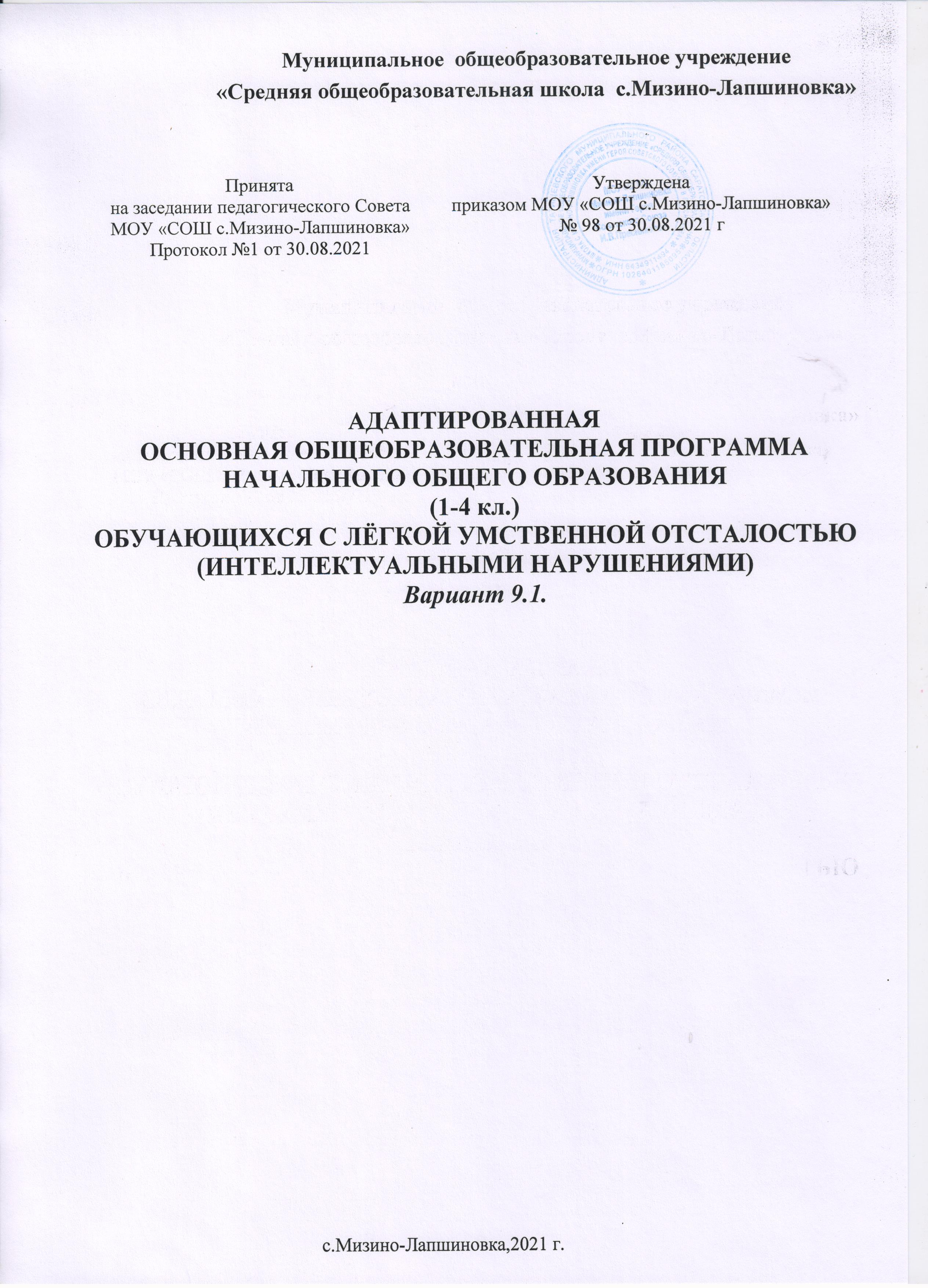 Целевой разделПояснительная запискаАдаптированная основная общеобразовательная программа   образования обучающихся с умственной отсталостью (интеллектуальными нарушениями) (далее АООП вариант 9.1) МОУ «СОШ с.Мизино-Лапшиновка имени Героя Советского Союза И.В.Преснякова» - это общеобразовательная программа, адаптированная для обучения обучающихся с учетом особенностей их психофизического развития, индивидуальных возможностей и обеспечивающая коррекцию нарушений развития и социальную адаптацию.Нормативными и правовыми основаниями разработки адаптированной основной общеобразовательной программы образования обучающихся с умственной отсталостью (интеллектуальными нарушениями) являются:Федеральный закон от 29.12.2012 N 273-ФЗ (ред. от 23.07.2013) "Об образовании в Российской Федерации"Приказ Министерства образования и науки Российской Федерации от 19.12.2014  No 1599 «Об утверждении федерального государственнного образовательного стандарта образования обучающихся с умственной отсталостью (интеллектуальными нарушениями)»Примерной адаптированной основной общеобразовательной программы образованияУстав МОУ «СОШ с.Мизино-Лапшиновка имени Героя Советского Союза И.В.Преснякова»Локальные акты образовательного учреждения.Срок реализации данной программы для обучающихся составляет 4 года.Адаптированная основная общеобразовательная программа   образования обучающихся с умственной отсталостью (интеллектуальными нарушениями) определяет общее назначение, цели, задачи и планируемые результаты реализации данной программы, а также способы определения достижения этих целей и результатов.Цель реализации адаптированной основной общеобразовательной программы образования обучающихся с умственной отсталостью (интеллектуальными нарушениями) направлена на создание условий максимального удовлетворения особых образовательных потребностей обучающихся, обеспечивающих усвоение ими социального и культурного опыта.Достижение поставленной цели предусматривает решение следующих основных задач:овладение обучающимися с легкой умственной отсталостью (интеллектуальными нарушениями) учебной деятельностью, обеспечивающей формирование жизненных компетенций;формирование общей культуры, обеспечивающей разностороннее развитие их личности (нравственно-эстетическое, социально-личностное, интеллектуальное, физическое), в соответствии с принятыми в семье и обществе духовно-нравственными и социокультурными ценностями;достижение планируемых результатов освоения АООП образования обучающимися с легкой умственной отсталостью (интеллектуальными нарушениями) с учетом их особых образовательных потребностей, а также индивидуальных особенностей и возможностей;выявление и развитие возможностей и способностей обучающихся с умственной отсталостью (интеллектуальными нарушениями), через организацию их общественно полезной деятельности, проведения спортивно–оздоровительной работы, организацию художественного творчества и др. с использованием системы клубов, секций, и кружков (включая организационные формы на основе сетевого взаимодействия), проведении спортивных, творческих и др. соревнований;участие педагогических работников, обучающихся, их родителей (законных представителей) и общественности в проектировании и развитии внутришкольной социальной среды.В основу формирования адаптированной основной общеобразовательной программы обучающихся с умственной отсталостью (интеллектуальными нарушениями) положены следующие принципы:принципы государственной политики РФ в области образования1 (гуманистический характер образования, единство образовательного пространства на территории Российской Федерации, светский характер образования, общедоступность образования, адаптивность системы образования к уровням и особенностям развития и подготовки обучающихся и воспитанников и др.);принцип учета типологических и индивидуальных образовательных потребностей обучающихся;принцип коррекционной направленности образовательного процесса;—принцип развивающей направленности образовательного процесса, ориентирующий его на развитие личности обучающегося и расширение его «зоны ближайшего развития» с учетом особых образовательных потребностей;онтогенетический принцип;—принцип преемственности, предполагающий взаимосвязь и непрерывность образования обучающихся с умственной отсталостью на всех ступенях (начальные и старшие классы);принцип целостности содержания образования, поскольку в основу структуры содержания образования положено не понятие предмета, а «образовательной области».принцип направленности на формирование деятельности, обеспечивает возможность овладения обучающимися с умственной отсталостью всеми видами доступной им предметно- практической деятельности, способами и приемами познавательной и учебной деятельности, коммуникативной деятельности и нормативным поведением;принцип переноса усвоенных знаний и умений и навыков и отношений, сформированных в условиях учебной ситуации, в различные жизненные ситуации, что обеспечит готовность обучающегося к самостоятельной ориентировке и активной деятельности в реальном мире;принцип сотрудничества с семьей.В основу разработки АООП для обучающихся с легкой умственной отсталостью заложены дифференцированный и деятельностный подходы.1 Статья 3 часть 1 Федерального закона Российской Федерации «Об образовании в Российской Федерации» №273- ФЗ (в ред.Федеральных законов от 07.05.2013 № 99-ФЗ, от 23.07.2013 №203-ФЗ)Дифференцированный подход к построению АООП для обучающихся с умственной отсталостью предполагает учет их особых образовательных потребностей, которые проявляются в неоднородности возможностей освоения содержания образования.Деятельностный подход основывается на теоретических положениях отечественной психологической науки, раскрывающих основные закономерности и структуру образования с учетом специфики развития личности обучающегося с умственной отсталостью.Деятельностный подход в образовании строится на признании того, что развитие личности обучающихся с умственной отсталостью школьного возраста определяется характером организации доступной им деятельности (предметно-практической и учебной).Основным средством реализации деятельностного подхода в образовании является обучение как процесс организации познавательной и предметно-практической деятельности обучающихся, обеспечивающий овладение ими содержанием образования.В контексте разработки АООП общего образования для обучающихся с умственной отсталостью реализация деятельностного подхода обеспечивает:придание результатам образования социально и личностно значимого характера;прочное усвоение обучающимися знаний и опыта разнообразной деятельности и поведения, возможность их самостоятельного продвижения в изучаемых образовательных областях;существенное повышение мотивации и интереса к учению, приобретению нового опыта деятельности и поведения;обеспечение условий для общекультурного и личностного развития на основе формирования базовых учебных действий, которые обеспечивают не только успешное усвоение некоторых элементов системы научных знаний, умений и навыков (академических результатов), но и прежде всего жизненной компетенции, составляющей основу социальной успешности.Общая характеристика адаптированной основной общеобразовательной программы обучающихся с легкой умственной отсталостью(интеллектуальными нарушениями)Обучающийся с легкой умственной отсталостью получает образование по АООП, которое по содержанию и итоговым достижениям не соотносится к моменту завершения школьного обучения с содержанием и итоговыми достижениями сверстников, не имеющих ограничений здоровья.АООП для обучающихся с легкой умственной отсталостью, имеющих инвалидность, дополняется индивидуальной программой реабилитации или абилитации инвалида (далее - ИПРА) в части создания специальных условий получения образования.Для обеспечения возможности освоения обучающимися АООП, может быть применена сетевая форма ее реализации с использованием ресурсов нескольких организаций, а также при необходимости с использованием ресурсов и иных организаций.АООП образования обучающихся с легкой умственной отсталостью создается с учетом их особых образовательных потребностей. Одним из важнейших условий обучения ребенка с легкой умственной отсталостью в среде других обучающихся является готовность к эмоциональному и коммуникативному взаимодействию с ними.АООП включает обязательную часть и часть, формируемую участниками образовательных отношений.Обязательная часть АООП для обучающихся с легкой умственной отсталостью(интеллектуальными нарушениями) составляет не менее 70%, а часть, формируемая участниками образовательных отношений, не более 30% от общего объема АООП.Сроки реализации АООП для обучающихся с умственной отсталостью (интеллектуальными нарушениями) составляет 9 ―13 лет 2В реализации АООП выделено два: I этап ― 1 – 4 классы;            II этап ― 5 –9 классы;Цель	I -го этапа состоит в формировании основ предметных знаний и умений, коррекции недостатков психофизического развития обучающихся.Организация первого дополнительного класса (11) направлена на решение диагностико- пропедевтических задач:выявить индивидуальные возможности каждого ребенка, особенности его психофизического развития, оказывающие влияние на овладение учебными умениями и навыками;сформировать у обучающихся физическую, социально-личностную, коммуникативную и интеллектуальную готовность к освоению АООП;сформировать готовность к участию в систематических учебных занятиях, в разных формах группового и индивидуального взаимодействия с учителем и одноклассниками в урочное и внеурочное время;II этап направлен на расширение, углубление и систематизацию знаний и умений обучающихся в обязательных предметных областях, овладение некоторыми навыками адаптации в динамично изменяющемся и развивающемся мире.Психолого-педагогическая характеристика обучающихся с умственной отсталостьюУмственная отсталость – это стойкое, выраженное недоразвитие познавательной деятельности вследствие диффузного (разлитого) органического поражения центральной нервной системы (ЦНС). Понятие «умственной отсталости» по степени интеллектуальной неполноценности применимо к разнообразной группе детей. Степень выраженности интеллектуальной неполноценности коррелирует (соотносится) со сроками, в которые возникло поражение ЦНС – чем оно произошло раньше, тем тяжелее последствия. Также степень выраженности интеллектуальных нарушений определяется интенсивностью воздействия вредных факторов. Нередко умственная отсталость отягощена психическими заболеваниями различной этиологии, что требует не только их медикаментозного лечения, но и организации медицинского сопровождения таких обучающихся в образовательных организациях.В международной классификации болезней (МКБ-10) выделено четыре степени умственной отсталости: легкая (IQ – 69-50), умеренная (IQ- 50-35), тяжелая (IQ – 34-20), глубокая  (IQ<20).	Развитие ребенка с легкой умственной отсталостьюПункт 13, части 1 Федерального государственного образовательного стандарта образования обучающихся с умственной отсталостью (интеллектуальными нарушениями). Приказ Минобрнауки РФ от 19 декабря 2014 г. № 1599«Об утверждении федерального государственного образовательного стандарта образования обучающихся с умственнойотсталостью (интеллектуальными нарушениями)». Зарегистрировано в Минюсте РФ 3 февраля 2015 г.(интеллектуальными нарушениями), хотя и происходит на дефективной основе и характеризуется замедленностью, наличием отклонений от нормального развития, тем не  менее, представляет собой поступательный процесс, привносящий качественные изменения в познавательную деятельность детей и их личностную сферу, что дает основания для оптимистического прогноза.Затруднения в психическом развитии детей с умственной отсталостью (интеллектуальными нарушениями) обусловлены особенностями их высшей нервной деятельности (слабостью процессов возбуждения и торможения, замедленным формированием условных связей, тугоподвижностью нервных процессов, нарушением взаимодействия первой и второй сигнальных систем и др.). В подавляющем большинстве случаев интеллектуальные нарушения, имеющиеся у обучающихся с умственной отсталостью, являются следствием органического поражения ЦНС на ранних этапах онтогенеза. Негативное влияние органического поражения ЦНС имеет системный характер, когда в патологический процесс оказываются вовлеченными все стороны психофизического развития ребенка: мотивационно-потребностная, социально- личностная, моторно-двигательная; эмоционально-волевая сферы, а также когнитивные процессы – восприятие, мышление, деятельность, речь и поведение. Последствия поражения ЦНС выражаются в задержке сроков возникновения и незавершенности возрастных психологических новообразований и, главное, в неравномерности, нарушении целостности психофизического развития. Все это, в свою очередь, затрудняет включение ребенка в освоение пласта социальных и культурных достижений общечеловеческого опыта традиционным путем.В структуре психики такого ребенка в первую очередь отмечается недоразвитие познавательных интересов и снижение познавательной активности, что обусловлено замедленностью темпа психических процессов, их слабой подвижностью и переключаемостью. При умственной отсталости страдают не только высшие психические функции, но и эмоции, воля, поведение, в некоторых случаях физическое развитие, хотя наиболее нарушенным является мышление, и прежде всего, способность к отвлечению и обобщению. Вместе с тем, Российская дефектология (как правопреемница советской) руководствуется теоретическим постулатом Л.С. Выгодского о том, что современная педагогическая коррекция с учетом специфических особенностей каждого ребенка с умственной отсталостью (интеллектуальными нарушениями) «запускает» компенсаторные процессы, обеспечивающие реализацию их потенциальных возможностей.Развитие всех психических процессов у детей с легкой умственной отсталостью (интеллектуальными нарушениями) отличается качественным своеобразием. Относительно сохранной у обучающихся с умственной отсталостью (интеллектуальными нарушениями) оказывается чувственная ступень познания – ощущение и восприятие. Но и в этих познавательных процессах сказывается дефицитарность: неточность и слабость дифференцировки зрительных, слуховых, киностетических, тактильных, обонятельных и вкусовых ощущений приводят к затруднению адекватности ориентировки детей с умственной отсталостью (интеллектуальными нарушениями) в окружающей среде. Нарушение объема и темпа восприятия, недостаточная его дифференцировка, не могут не оказывать отрицательного влияния на весь ход развития ребенка с умственной отсталостью (интеллектуальными нарушениями). Однако особая организация учебной и внеурочной работы, основанной на использовании практической деятельности; проведение специальных коррекционных занятий не только повышают качество ощущений и восприятий, но и оказывают положительноевлияние на развитие интеллектуальной сферы, в частности овладение отдельными мыслительными операциями.Меньший потенциал у обучающихся с умственной отсталостью (интеллектуальными нарушениями) обнаруживается в развитии их мышления, основу которого оставляют такие операции, как анализ, синтез, сравнение, обобщение, абстракция, конкретизация. Эти мыслительные операции у этой категории детей обладают целым рядом своеобразных черт, проявляющихся в трудностях установления отношений между частями предмета, выделении его существенных признаков и дифференциации их от несущественных, нахождении и сравнении предметов по признакам сходства и отличия и т. д.Из всех видом мышления (наглядно-действенного, наглядно-образного и словеснологического) у обучающихся с легкой умственной отсталостью (интеллектуальными нарушениями) в большей степени недоразвито словесно-логическое мышление.  Это выражается в слабости обобщения, трудностях понимания смысла явления или факта. Обучающимся присуща сниженная активность мыслительных процессов и слабая регулирующая роль мышления: зачастую, они начинают выполнять работу, не дослушав инструкции, не поняв цели задания, не имея внутреннего плана действия. Однако при особой организации учебной деятельности, направленной на обучение школьников с умственной отсталостью (интеллектуальными нарушениями) пользованию рациональными и целенаправленными способами выполнения задания, оказывается возможным в той или иной степени скорригировать недостатки мыслительной деятельности. Использования специальных методов и приемов, применяющихся в процессе коррекционно-развивающего обучения, позволяет оказывать влияние на развитие различных видов мышления обучающихся с умственной отсталостью (интеллектуальными нарушениями), в том числе и словесно- логического.Особенности восприятия и осмысления детьми учебного материала неразрывно связаны с особенностями их памяти. Запоминание, сохранение и воспроизведение полученной информации обучающимися с умственной отсталостью (интеллектуальными нарушениями) также отличается целым рядом специфических особенностей: они лучше запоминают внешние, иногда случайные, зрительно воспринимаемые признаки, при этом, труднее осознаются и запоминаются внутренние логические связи; позже, чем у нормальных сверстников, формируется произвольное запоминание, которое требует многократных повторений. Мене развитым оказывается логическое опосредованное запоминание, хотя механическая память может быть сформирована на более высоком уровне. Недостатки памяти обучающихся с умственной отсталостью (интеллектуальными нарушениями) проявляется не столько в трудностях получения и сохранения информации, сколько ее воспроизведения: вследствие трудностей установления логических отношений полученная информация может воспроизводиться бессистемно, с большим количеством искажений; при этом наибольшие трудности вызывает воспроизведение словесного материала. Использование различных дополнительных средств и приемов в процессе коррекционно-развивающего обучения (иллюстративной, символической наглядности; различных вариантов планов; вопросов  педагога и т.д.) может оказать значительное влияние на повышение качества воспроизведения словесного материала. Вместе с тем, что следует иметь в виду, что специфика мнемической деятельности во многом определяется структурой дефекта каждого ребенка с умственной отсталостью (интеллектуальными нарушениями). В связи с этим учет особенностейобучающихся с умственной отсталостью (умственными нарушениями) разных клинических групп (по классификации М.С. Певзнер) позволяет более успешно использовать потенциал развития их мнемической деятельности.Особенности познавательной деятельности школьников с умственной отсталостью (интеллектуальными нарушениями) проявляются и в особенностях их внимания, которое отличается сужением объема, малой устойчивостью, трудностями его распределения, замедленностью переключения. В значительной степени нарушено произвольное внимание, что связано с ослаблением волевого напряжения, направленного на преодоление трудностей, что выражается в неустойчивости внимания. Также в процессе обучения обнаруживаются трудности сосредоточения на каком-либо одном объекте или виде деятельности. Однако, если задание посильно для ученика и интересно ему, то его внимание может определенное время поддерживаться на должном уровне. Под влиянием специально организованного обучения и воспитания объем внимания и его устойчивость значительно улучшаются, что позволяет говорить о наличии положительной динамики, но вместе с тем, в большинстве случаев эти показатели не достигают возрастной нормы.Для успешного обучения необходимы достаточно развитые представления и воображение. Представлениям детей с умственной отсталостью (интеллектуальными нарушениями) свойственна недифференцированность, фрагментарность, уподобление образов, что, в свою очередь, сказывается на узнавании и понимании учебного материала. Воображение как один из наиболее сложных процессов отличается значительной несформированностью, что выражается в его примитивности, неточности и схематичности. Однако, начиная с первого года обучения, в ходе преподавания всех учебных предметов проводится целенаправленная работа по уточнению и обогащению представлений, прежде всего – представлений об окружающей действительности.У школьников с умственной отсталостью (интеллектуальными нарушениями) отмечаются недостатки в развитии речевой деятельности, физиологической основой которых является нарушение взаимодействия между первой и второй сигнальными системами, что, в свою очередь, проявляется в недоразвитии всех сторон речи: фонетической, лексической, грамматической и синтаксической. Таким образом, для обучающихся с  умственной отсталостью характерно системное недоразвитие речи.Недостатки речевой деятельности этой категории обучающихся напрямую связаны с нарушением абстрактно-логического мышления. Однако в повседневной практике такие дети способны поддержать беседу на темы, близкие их личному опыту, используя при этом несложные конструкции предложений. Проведение систематической коррекционно- развивающей работы, направленной на систематизацию и обогащение представлений об окружающей действительности, создает положительные условия для овладения обучающимися различными языковыми средствами. Это находит свое выражение в увеличении объема и изменении качества словарного запаса, овладении различными конструкциями предложений, составлении небольших, но завершенных по смыслу, устных высказываний. Таким образом, постепенно создается основа для овладения более сложной формой речи – письменной.Моторная сфера детей с легкой степенью умственной отсталости (интеллектуальными нарушениями), как правило, не имеет выраженных нарушений. Наибольшие трудности обучающиеся испытывают при выполнении заданий, связанных с точной координацией мелких движений пальцев рук. В свою очередь, это негативно сказывается на овладении письмом инекоторыми трудовыми операциями. Проведение специальных упражнений, включенных как в содержание коррекционных занятий, так и используемых на отдельных уроках, способствует развитию координации и точности движений пальцев рук и кисти, а также позволяет подготовить обучающихся к овладению учебными и трудовыми действиями, требующими определенной моторной ловкости.Психологические особенности обучающихся с умственной отсталостью (интеллектуальными нарушениями) проявляются и в нарушении эмоциональной сферы. При легкой умственной отсталости эмоции в целом сохранны, однако они отличаются отсутствием оттенков переживаний, неустойчивостью и поверхностью. Отсутствуют или очень слабо выражены переживания, определяющие интерес и побуждение к познавательной деятельности, а также с большими затруднениями осуществляется воспитание высших психических чувств: нравственных и этических.Волевая сфера учащихся с умственной отсталостью (интеллектуальными нарушениями) характеризуется слабостью собственных намерений и побуждений, большой внушаемостью. Такие школьники предпочитают выбрать путь, не требующий волевых усилий, а вследствие непосильности предъявленных требований, у некоторых из них развиваются такие отрицательные черты личности, как негативизм и упрямство. Своеобразие протекания психических процессов и особенности волевой сферы школьников с умственной отсталостью (интеллектуальными нарушениями) оказывают отрицательное влияние на характер их деятельности, в особенности произвольной, что выражается в недоразвитии мотивационной сферы, слабости побуждений, недостаточности инициативы. Эти недостатки особенно ярко проявляются в учебной деятельности, поскольку учащиеся приступают к ее выполнению без необходимой предшествующей ориентировки в задании и, не сопоставляя ход ее выполнения, с конечной целью. В процессе выполнения учебного задания они часто уходят от правильно начатого выполнения действия, «соскальзывают» на действия, произведенные ранее, причем осуществляют их в прежнем виде, не учитывая изменения условий. Вместе с тем, при проведении длительной, систематической и специально организованной работы, направленной на обучение этой группы школьников целепологанию, планированию и контролю, им оказываются доступны разные виды деятельности: изобразительная и конструктивная деятельность, игра, в том числе дидактическая, ручной труд, а в старшем школьном возрасте и некоторые виды профильного труда. Следует отметить независимость и  самостоятельность этой категории школьников в уходе за собой, благодаря овладению необходимыми социально- бытовыми навыками.Нарушения высшей нервной деятельности, недоразвитие психических процессов и эмоционально-волевой сферы обуславливают формирование некоторых специфических особенностей личности обучающихся с умственной отсталостью (интеллектуальными нарушениями), проявляющиеся в примитивности интересов, потребностей и мотивов, что затрудняет формирование социально зрелых отношений со сверстниками и взрослыми. При этом специфическими особенностями межличностных отношений является: высокая конфликтность, сопровождаемая неадекватными поведенческими реакциями; слабая мотивированность на установление межличностных контактов и пр. Снижение адекватности во взаимодействии со сверстниками и взрослыми людьми обуславливается незрелостью социальных мотивов, неразвитостью навыков общения обучающихся, а это, в свою очередь, может негативно сказываться на их поведении, особенности которого могут выражаться вгиперактивности, вербальной или физической агрессии и т.п. Практика обучения таких детей показывает, что под воздействие коррекционно-воспитательной работы упомянутые недостатки существенно сглаживаются и исправляются.Выстраивая психолого-педагогическое сопровождение психического развития детей  с легкой умственной отсталостью (интеллектуальными нарушениями), следует опираться на положение, сформулированное Л.С. Выгодским, о единстве закономерностей развития аномального и нормального ребенка, а так же решающей роли создания таких социальных условий его обучения и воспитания, которые обеспечивают успешное «врастание» его в культуру. В качестве таких условий выступает система коррекционных мероприятий в процессе специально организованного обучения, опирающегося на сохранные стороны психики учащегося с умственной отсталостью, учитывающие зону ближайшего развития. Таким образом, педагогические условия, созданные в образовательной организации для обучающихся с умственной отсталостью, должны решать как задачи коррекционно-педагогической поддержки ребенка в образовательном процессе, так и вопросы его социализации, тесно связанные с развитием познавательной сферы и деятельности, соответствующей возрастным возможностям и способностям обучающегося.Особые образовательные потребности обучающихся с умственной отсталостьюНедоразвитие познавательной, эмоционально-волевой и личностной сфер обучающихся с умственной отсталостью разных групп проявляется не только в качественных и количественных отклонениях от нормы, но и в глубоком своеобразии их социализации. Они способны к развитию, хотя оно и осуществляется замедленно, атипично, а иногда с резкими изменениями всей психической деятельности ребёнка. При этом, несмотря на многообразие индивидуальных вариантов структуры данного нарушения, перспективы образования обучающихся с умственной отсталостью детерминированы в основном степенью выраженности недоразвития интеллекта, при этом образование, в любом случае, остается нецензовым.Таким образом, современные научные представления об особенностях  психофизического развития разных групп обучающихся с умственной отсталостью позволяют выделить образовательные потребности, как общие для всех обучающихся с ОВЗ, так и специфические3. К общим потребностям относятся: время начала образования, содержание образования, разработка и использование специальных методов и средств обучения, особая организация обучения, расширение границ образовательного пространства, продолжительность образования и определение круга лиц, участвующих в образовательном процессе.Для	обучающихся	с	легкой	умственной	отсталостью	характерны	следующие специфические образовательные потребности:наглядно-действенный характер содержания образования;упрощение системы учебно-познавательных задач, решаемых в процессе образования;Л.	Гончарова,	О.И.	Кукушкина	«Ребенок	с	особыми	образовательными	потребностями» http://almanah.ikprao.ru/articles/almanah-5/rebenok-s-osobymi-obrazovatelnymi-potrebnostjami.введение учебных предметов, способствующих формированию представлений об естественных и социальных компонентах окружающего мира; отработка средств коммуникации, социально-бытовых навыков;специальное обучение «переносу» сформированных знаний умений в новые ситуации взаимодействия с действительностью;обеспечение обязательности профильного трудового образования;необходимость постоянной актуализации знаний, умений и одобряемых обществом норм поведения;обеспечение особой пространственной и временной организации образовательной среды с учетом функционального состояния центральной нервной системы и нейродинамики психических процессов обучающихся с умственной отсталостью;использование преимущественно позитивных средств стимуляции деятельности и поведения;стимуляция познавательной активности, формирование потребности в познании окружающего мира и во взаимодействии с ним.Удовлетворение перечисленных особых образовательных потребностей, обучающихся возможно на основе реализации личностно-ориентированного подхода к воспитанию и обучению обучающихся через изменение содержания обучения и совершенствование методов и приемов работы. В свою очередь, это позволит формировать возрастные психологические новообразования и корригировать высшие психические функции в процессе изучения обучающимися учебных предметов, а также в ходе проведения коррекционно - развивающих занятий.На основе АООП (при необходимости) разрабатывается специальная индивидуальная программа развития (далее ― СИПР), к которой может быть создано несколько учебных планов, в том числе индивидуальные учебные планы, учитывающие образовательные потребности групп или отдельных обучающихся с умственной отсталостью.Структура СИПР включает:общие сведения о ребенке;характеристику, включающую оценку развития обучающегося на момент составления программы и определяющую приоритетные направления воспитания и обучения ребенка;индивидуальный учебный план;содержание образования в условиях организации и семьи;условия реализации потребности в уходе и присмотре;перечень специалистов, участвующих в разработке и реализации СИПР;перечень возможных задач, мероприятий и форм сотрудничества организации и семьи обучающегося;перечень необходимых технических средств и дидактических материалов;средства мониторинга и оценки динамики обучения.Программа может иметь	приложение, включающее задания и рекомендации для их выполнения ребенком в домашних условиях.Планируемые результаты освоения обучающимися с умственной отсталостью адаптированной основной общеобразовательной программыРезультаты освоения с умственной отсталостью АООП образования оцениваются как итоговые на момент завершения общего образования.Освоение    АООП	образования обучающихся с умственной отсталостью (интеллектуальными нарушениями), созданной на основе ФГОС, обеспечивает достижение обучающимися с умственной отсталостью двух видов результатов: личностных и предметных.В структуре планируемых результатов ведущее место принадлежит личностным результатам, поскольку именно они обеспечивают овладение комплексом социальных (жизненных) компетентностей необходимых для достижения основной цели современного образования ― введения обучающихся с умственной отсталостью в культуру, овладение ими социокультурным опытом.Личностные результаты освоения адаптированной общеобразовательной программы включают индивидуально-личностные качества и социальные (жизненные) компетентности обучающегося, социально значимые ценностные установки.Личностные результаты освоения адаптированной общеобразовательной программы отражают:осознание себя как гражданина России; формирование чувства гордости за свою Родину;воспитание уважительного отношения к иному мнению, истории и культуре других народов;сформированность адекватных представлений о собственных возможностях, о насущно необходимом жизнеобеспечении;овладение начальными навыками адаптации в динамично изменяющемся и развивающемся мире;овладение социально-бытовыми умениями, используемыми в повседневной жизни;владение навыками коммуникации и принятыми нормами социального взаимодействия;способность  к  осмыслению	социального окружения, своего места в нем, принятие соответствующих возрасту ценностей и социальных ролей;принятие и освоение социальной роли обучающегося, формирование и развитие социально значимых мотивов учебной деятельности;сформированность навыков сотрудничества с взрослыми и сверстниками в разных социальных ситуациях;воспитание эстетических потребностей, ценностей и чувств;развитие этических чувств, доброжелательности и эмоционально-нравственной отзывчивости и взаимопомощи, проявление сопереживания к чувствам других людей;сформированность установки на безопасный, здоровый образ жизни, наличие мотивации к творческому труду, работе на результат, бережному отношению к материальным и духовным ценностям.проявление готовности к самостоятельной жизни.Предметные результаты освоения адаптированной основной общеобразовательной программы образования включают освоенные обучающимися знания и умения, специфичные для каждой образовательной области, готовность их применения. Предметные результаты обучающихся с умственной отсталостью (интеллектуальными нарушениями) не являются основным критерием при принятии решения о переводе обучающегося в следующий класс, но рассматриваются как одна из составляющих при оценке итоговых достижений.АООП определяет два уровня овладения предметными результатами: минимальный и достаточный. Достаточный уровень освоения предметных результатов не является обязательным для всех обучающихся. Минимальный уровень является обязательным для всех обучающихся с умственной отсталостью. Отсутствие достижения этого уровня по отдельным предметам не является препятствием к продолжению образования по данному варианту программы. В случае если обучающийся не достигает минимального уровня овладения по всем или большинству учебных предметов, то по рекомендации медико-психолого-педагогической комиссии и с согласия родителей (законных представителей) образовательная организация может перевести обучающегося на обучение по индивидуальному плану или на  другой  вариант образовательной программы.Минимальный и достаточный уровни усвоения предметных результатов по отдельным учебным предметам на конец обучения в младших классах:Русский язык Минимальный уровень:различие гласных и согласных звуков; ударных и безударных согласных звуков; оппозиционных согласных по звонкости-глухости, твердости-мягкости;деление слов на слоги для переноса;списывание по слогам и целыми словами с рукописного и печатного текста с орфографическим проговариванием;запись   под   диктовку   слов   и	коротких   предложений   (2-4   слова)   с	изученными орфограммами;обозначение мягкости и твердости согласных звуков на письме гласными буквами и буквой Ь (после предварительной отработки);дифференциация и подбор слов, обозначающих предметы, действия, признаки;составление	предложений,	восстановление	в	них	нарушенного	порядка	слов	с ориентацией на серию сюжетных картинок;выделение из текста предложений на заданную тему;участие в обсуждении темы текста и выбора заголовка к нему. Достаточный уровень:различие звуков и букв;характеристика гласных и согласных звуков с опорой на образец и опорную схему;списывание рукописного и печатного текста целыми словами с орфографическим проговариванием;запись под диктовку текст, включающие слова с изученными орфограммами (30-35 слов);дифференциация и подбор слова различных категорий по вопросу и грамматическому значению (название предметов, действий и признаков предметов);составление и распространение предложений, установление связи между словами с помощью учителя, постановка знаков препинания в конце предложения  (точка, вопросительный и восклицательный знак);деление текста на предложения;выделение  темы  текста  (о  чём  идет  речь),	выбор одного заголовка из нескольких подходящих по смыслу;самостоятельная запись 3-4 предложений из составленного текста после его анализа.Чтение Минимальный уровень:осознанное	и	правильное	чтение	текста	вслух	по	слогам	и	целыми	словами; пересказывать содержание прочитанного текста по вопросам;пересказ содержания прочитанного текста;участие в коллективной работе по оценке поступков героев и событий;выразительное чтение наизусть 5-7 коротких стихотворений. Достаточный уровень:чтение текста после предварительного анализа вслух целыми словами (сложные по семантике и структуре слова ― по слогам) с соблюдением пауз, с соответствующим тоном голоса и темпом речи;отвечать на вопросы учителя по прочитанному тексту;определение основной мысли текста после предварительного его анализа;чтение текста про себя, выполняя задание учителя;определение	главных  действующих героев произведения,	элементарная оценка их поступков;чтение диалогов по ролям с использованием некоторых средств устной выразительности (после предварительного разбора);пересказ  текста	по частям с опорой на вопросы учителя, картинный план или иллюстрацию;выразительное чтение наизусть 7-8 стихотворений.Речевая практика. Минимальный уровень:формулировка просьб и желаний с использованием этикетных слов и выражений;участие в ролевых играх в соответствии с речевыми возможностями;восприятие на слух сказок и рассказов; ответы на вопросы учителя по их содержанию с опорой на иллюстративный материал;сообщать свое имя и фамилию, домашний адрес; объяснять, как можно доехать или дойти до школы;выразительное  произношение	чистоговорок, коротких стихотворений с опорой на образец чтения учителя;участие в беседах на темы, близкие личному опыту ребенка;ответы на вопросы учителя по содержанию прослушанных или просмотренных радио-и телепередач; Достаточный уровень:понимание	содержания	небольших по объему сказок, рассказов и стихотворений; ответы на вопросы;понимание	содержания детских радио- и телепередач, ответы на вопросы по поводу услышанного;выбор правильных средств интонации, ориентируясь на образец речи учителя и анализ речевой ситуации;активное участие в диалогах по темам речевых ситуаций;высказывание	своих просьб и желаний; выполнение речевых действий (приветствия, прощания, извинения и т. п.), используя соответствующие этикетные слова и выражения;участие в коллективном составлении рассказа или сказки по темам речевых ситуаций;составление рассказов с опорой на картинный или картинно-символический план.Математика Минимальный уровень:значение	числового  ряда	1—100 в прямом порядке; откладывание любых чисел в пределах 100, с использованием счетного материала;знание названий компонентов сложения, вычитания, умножения, деления;понимание	смысла	арифметических действий сложения и вычитания, умножения и деления (на равные части);знание таблицы умножения однозначных чисел до 5;понимание связи таблиц умножения и деления, пользование таблицами умножения на печатной основе для нахождения произведения и частного;знание порядка действий в примерах в два арифметических действия;знание и применение переместительного свойства сложения и умножения;выполнение устных и письменных действий сложения и вычитания чисел в пределах 100;знание единиц измерения (меры) стоимости, длины, массы, времени и их соотношения;различение	чисел,  полученных  при  счете  и  измерении,  запись,  полученная	при измерении двумя мерами;пользование календарем для установления порядка месяцев в году, количества суток в месяце;определение времени по часам (одним способом);решение, составление, иллюстрирование изученных простых арифметических задач;решение составных арифметических задач в два действия (с помощью учителя);различение	замкнутых, незамкнутых кривых, кривых, ломаных линий; вычисление длины ломаной;узнавание,  называние,	моделирование взаимного положения двух прямых, кривых линий, фигур; нахождение точки пересечения без вычерчивания;знание	названий элементов четырехугольников; вычерчивание прямоугольника на нелинованной бумаге (с помощью учителя);различение окружности и круга, вычерчивание окружности разных радиусов. Достаточный уровень:знание числового ряда 1—100 в прямом и обратном порядке;счет, присчитыванием, отсчитыванием по единице и равными числовыми группами в пределах 100;откладывание любых чисел в пределах 100 с использованием счетного материала;знание названия компонентов сложения, вычитания, умножения, деления;понимание смысла арифметических действий сложения и вычитания, умножения и деления (на равные части и по содержанию); различение двух видов деления на уровне практических действий; знание способов чтения и записи каждого вида деления;знание таблицы умножения всех однозначных чисел и числа 10; правила умножения чисел 1 и 0, на 1 и 0, деления 0 и деления на 1, на 10;понимание связи таблиц умножения и деления, пользование таблицами умножения на печатной основе для нахождения произведения и частного;знание порядка действий в примерах в два арифметических действия;знание и применение переместительного свойство сложения и умножения;выполнение устных и письменных действий сложения и вычитания чисел в пределах 100;знание единиц (мер) измерения стоимости, длины, массы, времени и их соотношения;различение чисел, полученных при счете и измерении, запись чисел, полученных при измерении двумя мерами (с полным набором знаков в мелких мерах);знание порядка месяцев в году, номеров месяцев от начала года; умение пользоваться календарем для установления порядка месяцев в году; знание количества суток в месяцах;определение времени по часам тремя способами с точностью до 1 мин;решение, составление, иллюстрирование всех изученных простых арифметических задач;краткая запись, моделирование содержания, решение составных арифметических задач в два действия;различение замкнутых, незамкнутых кривых, ломаных линий; вычисление длины ломаной;узнавание, называние, вычерчивание, моделирование взаимного положения двух прямых и кривых линий, многоугольников, окружностей; нахождение точки пересечения;знание	названий	элементов	четырехугольников,	вычерчивание	прямоугольника (квадрата) с помощью чертежного треугольника на нелинованной бумаге;вычерчивание окружности разных радиусов, различение окружности и круга.Мир природы и человека Минимальный уровень:представления о назначении объектов изучения;узнавание и называние изученных объектов на иллюстрациях, фотографиях;отнесение изученных объектов к определенным группам (видо-родовые понятия);называние сходных объектов, отнесенных к одной и той же изучаемой группе;представления об элементарных правилах безопасного поведения в природе и обществе;знание   требований   к   режиму   дня	школьника	и   понимание   необходимости	его выполнения;знание основных правил личной гигиены и выполнение их в повседневной жизни;ухаживание за комнатными растениями; кормление зимующих птиц;составление повествовательного или описательного рассказа из 3-5 предложений об изученных объектах по предложенному плану;адекватное взаимодействие с изученными объектами окружающего мира в учебных ситуациях; адекватно поведение в классе, в школе, на улице в условиях реальной или смоделированной учителем ситуации. Достаточный уровень:представления о взаимосвязях между изученными объектами, их месте в окружающем мире;узнавание и называние изученных объектов в натуральном виде в естественных условиях;отнесение изученных объектов к определенным группам с учетом различных оснований для классификации;развернутая характеристика своего отношения к изученным объектам;знание отличительных существенных признаков групп объектов;знание правил гигиены органов чувств;знание некоторых правила безопасного поведения в природе и обществе с учетом возрастных особенностей;готовность к использованию полученных знаний при решении учебных, учебно-бытовых и учебно-трудовых задач.ответы на вопросы и постановка вопросов по содержанию изученного, проявление желания рассказать о предмете изучения или наблюдения, заинтересовавшем объекте;выполнение задания без текущего контроля учителя (при наличии предваряющего и итогового контроля), оценка своей работы и одноклассников, проявление к ней ценностного отношения, понимание замечаний, адекватное восприятие похвалы;проявление активности в организации совместной деятельности и ситуативном общении с детьми; адекватное взаимодействие с объектами окружающего мира;соблюдение элементарных санитарно-гигиенических норм;выполнение доступных природоохранительных действий;готовность к использованию сформированных умений при решении учебных, учебно- бытовых и учебно-трудовых задач в объеме программы.Изобразительное искусство Минимальный уровень:знание названий художественных материалов, инструментов и приспособлений; их свойств, назначения, правил хранения, обращения и санитарно-гигиенических требований при работе с ними;знание элементарных правил композиции, цветоведения, передачи формы предмета и др.;знание некоторых выразительных средств изобразительного искусства:«изобразительная поверхность», «точка», «линия», «штриховка», «пятно», «цвет»;пользование материалами для рисования, аппликации, лепки;знание названий предметов, подлежащих рисованию, лепке и аппликации;знание названий некоторых народных и национальных промыслов, изготавливающих игрушки: Дымково, Гжель, Городец, Каргополь и др.;организация рабочего места в зависимости от характера выполняемой работы;следование при выполнении работы инструкциям учителя; рациональная организация своей изобразительной деятельности; планирование работы; осуществление текущего и заключительного контроля выполняемых практических действий и корректировка хода практической работы;владение некоторыми приемами лепки (раскатывание, сплющивание, отщипывание) и аппликации (вырезание и наклеивание);рисование по образцу, с натуры, по памяти, представлению, воображению предметов несложной формы и конструкции; передача в рисунке содержания несложных произведений в соответствии с темой;применение приемов работы карандашом, гуашью, акварельными красками с целью передачи фактуры предмета;ориентировка в пространстве листа; размещение изображения одного или группы предметов в соответствии с параметрами изобразительной поверхности;адекватная передача цвета изображаемого объекта, определение насыщенности цвета, получение смешанных цветов и некоторых оттенков цвета;узнавание и различение в книжных иллюстрациях и репродукциях изображенных предметов и действий. Достаточный уровень:знание названий жанров изобразительного искусства (портрет, натюрморт, пейзаж и др.);знание названий некоторых народных и национальных промыслов (Дымково, Гжель, Городец, Хохлома и др.);знание основных особенностей некоторых материалов, используемых в рисовании, лепке и аппликации;знание	выразительных	средств	изобразительного	искусства:	«изобразительная поверхность», «точка», «линия», «штриховка», «контур», «пятно», «цвет», объем и др.;знание	правил	цветоведения,	светотени,	перспективы;	построения	орнамента, стилизации формы предмета и др.;знание видов аппликации (предметная, сюжетная, декоративная);знание способов лепки (конструктивный, пластический, комбинированный);нахождение необходимой для выполнения работы информации в материалах учебника, рабочей тетради;следование	при	выполнении	работы	инструкциям	учителя	или	инструкциям, представленным в других информационных источниках;оценка результатов собственной изобразительной деятельности и одноклассников (красиво, некрасиво, аккуратно, похоже на образец);использование разнообразных технологических способов выполнения аппликации;применение разных способов лепки;рисование с натуры и по памяти после предварительных наблюдений, передача всех признаков и свойств изображаемого объекта; рисование по воображению;различение и передача в рисунке эмоционального состояния и своего отношения к природе, человеку, семье и обществу;различение произведений живописи, графики, скульптуры, архитектуры и декоративно- прикладного искусства;различение жанров изобразительного искусства: пейзаж, портрет, натюрморт, сюжетное изображение.Музыка Минимальный уровень:определение	характера	и	содержания	знакомых	музыкальных	произведений, предусмотренных Программой;представления о некоторых музыкальных инструментах и их звучании (труба, баян, гитара);пение с инструментальным сопровождением и без него (с помощью педагога);выразительное, слаженное и достаточно эмоциональное исполнение выученных песен с простейшими элементами динамических оттенков;правильное формирование при пении гласных звуков и отчетливое произнесение согласных звуков в конце и в середине слов;правильная передача мелодии в диапазоне ре1-си1;различение вступления, запева, припева, проигрыша, окончания песни;различение песни, танца, марша;передача ритмического рисунка попевок (хлопками, на металлофоне, голосом);определение разнообразных по содержанию и характеру музыкальных произведений (веселые, грустные и спокойные);владение элементарными представлениями о нотной грамоте. Достаточный уровень:самостоятельное исполнение разученных детских песен; знание динамических оттенков (форте-громко, пиано-тихо);представления	о	народных	музыкальных	инструментах	и	их	звучании	(домра, мандолина, баян, гусли, свирель, гармонь, трещотка и др.);представления об особенностях мелодического голосоведения (плавно, отрывисто, скачкообразно);пение хором с выполнением требований художественного исполнения;ясное и четкое произнесение слов в песнях подвижного характера;исполнение выученных песен без музыкального сопровождения, самостоятельно;различение разнообразных по характеру и звучанию песен, маршей, танцев;владение элементами музыкальной грамоты, как средства осознания музыкальной речи.Физическая культура Минимальный уровень:представления о физической культуре как средстве укрепления здоровья, физического развития и физической подготовки человека;выполнение комплексов утренней гимнастики под руководством учителя;знание основных правил поведения на уроках физической культуры и осознанное их применение;выполнение	несложных	упражнений	по	словесной	инструкции	при	выполнении строевых команд;представления о двигательных действиях; знание основных строевых команд; подсчёт при выполнении общеразвивающих упражнений;ходьба в различном темпе с различными исходными положениями;взаимодействие со сверстниками в организации и проведении подвижных игр, элементов соревнований; участие в подвижных играх и эстафетах под руководством учителя;знание правил бережного обращения с инвентарём и оборудованием, соблюдение требований техники безопасности в процессе участия в физкультурно-спортивных мероприятиях. Достаточный уровень:практическое освоение элементов гимнастики, легкой атлетики, лыжной подготовки, спортивных и подвижных игр и других видов физической культуры;самостоятельное выполнение комплексов утренней гимнастики;владение комплексами упражнений для формирования правильной осанки и развития мышц туловища; участие в оздоровительных занятиях в режиме дня (физкультминутки);выполнение основных двигательных действий в соответствии с заданием учителя: бег, ходьба, прыжки и др.;подача	и	выполнение	строевых	команд,	ведение	подсчёта	при	выполнении общеразвивающих упражнений.совместное участие со сверстниками в подвижных играх и эстафетах;оказание посильной помощь и поддержки сверстникам в процессе участия в подвижных играх и соревнованиях;знание спортивных традиций своего народа и других народов;знание способов использования различного спортивного инвентаря в основных видах двигательной активности и их применение в практической деятельности;знание правил и техники выполнения двигательных действий, применение усвоенных правил при выполнении двигательных действий под руководством учителя;знание и применение правил бережного обращения с инвентарём и оборудованием в повседневной жизни;соблюдение требований техники безопасности в процессе участия в физкультурно- спортивных мероприятиях.Ручной труд Минимальный уровень:знание правил организации рабочего места и умение самостоятельно его организовать в зависимости от характера выполняемой работы, (рационально располагать инструменты, материалы и приспособления на рабочем столе, сохранять порядок на рабочем месте);знание видов трудовых работ;знание названий и некоторых свойств поделочных материалов, используемых на уроках ручного труда; знание и соблюдение правил их хранения, санитарно-гигиенических требований при работе с ними;знание названий инструментов, необходимых на уроках ручного труда, их устройства, правил техники безопасной работы с колющими и режущими инструментами;знание приемов работы (разметки деталей, выделения детали из заготовки, формообразования, соединения деталей, отделки изделия), используемые на уроках ручного труда;анализ объекта, подлежащего изготовлению, выделение и называние его признаков и свойств; определение способов соединения деталей;пользование доступными технологическими (инструкционными) картами;составление стандартного плана работы по пунктам;владение некоторыми технологическими приемами ручной обработки материалов;использование в работе доступных материалов (глиной и пластилином; природными материалами; бумагой и картоном; нитками и тканью; проволокой и металлом; древесиной; конструировать из металлоконструктора);выполнение несложного ремонта одежды. Достаточный уровень:знание	правил	рациональной	организации	труда,	включающих	упорядоченность действий и самодисциплину;знание об исторической, культурной и эстетической ценности вещей;знание видов художественных ремесел;нахождение необходимой информации в материалах учебника, рабочей тетради;знание и использование правил безопасной работы с режущими и колющими инструментами, соблюдение санитарно-гигиенических требований при выполнении трудовых работ;осознанный подбор материалов по их физическим, декоративно-художественным и конструктивным свойствам;отбор оптимальных и доступных технологических приемов ручной обработки в зависимости от свойств материалов и поставленных целей; экономное расходование материалов;использование в работе с разнообразной наглядности: составление плана работы над изделием с опорой на предметно-операционные и графические планы, распознавание простейших технических рисунков, схем, чертежей, их чтение и выполнение действий в соответствии с ними в процессе изготовления изделия;осуществление текущего самоконтроля выполняемых практических действий и корректировка хода практической работы;оценка своих изделий (красиво, некрасиво, аккуратно, похоже на образец);установление причинно-следственных связей между выполняемыми действиями и их результатами;выполнение общественных поручений по уборке класса/мастерской после уроков трудового обучения.Система оценки достижения обучающимися с умственной отсталостью (интеллектуальными нарушениями) планируемых результатов освоения адаптированной основной общеобразовательной программыОсновными направлениями и целями оценочной деятельности в соответствии с требованиями Стандарта являются оценка образовательных достижений обучающихся и оценка результатов деятельности образовательной организации и педагогических кадров.Данная система оценки достижения обучающимися с умственной отсталостью планируемых результатов освоения АООП решает следующие задачи:закрепляет основные направления и цели оценочной деятельности, описывает объект и содержание оценки, критерии, процедуры и состав инструментария оценивания, формы представления результатов, условия и границы применения системы оценки;ориентирует образовательный процесс на нравственное развитие и воспитание обучающихся;обеспечивает комплексный подход к оценке результатов освоения АООП общего образования, позволяет вести оценку предметных и личностных результатов;предусматривает оценку достижений обучающихся и оценку эффективности деятельности образовательной организации;позволять осуществлять оценку динамики учебных достижений обучающихся и развития их жизненной компетенции.Система оценки результатов опирается на следующие принципы:дифференциации оценки достижений с учетом типологических и индивидуальных особенностей развития и особых образовательных потребностей обучающихся с умственной отсталостью (интеллектуальными нарушениями);динамичности оценки достижений, предполагающей изучение изменений психического и социального развития, индивидуальных способностей и возможностей обучающихся;единства параметров, критериев и инструментария оценки достижений в освоении содержания АООП.Эти принципы отражают целостность системы образования обучающихся, представляют обобщенные характеристики оценки их учебных и личностных достижений.В соответствии с требованием Стандарта для обучающихся с умственной отсталостью (интеллектуальными нарушениями) оценке подлежат личностные и предметные результаты.Личностные результаты включают овладение обучающимися социальными (жизненными) компетенциями, необходимыми для решения практико-ориентированных задач и обеспечивающими формирование и развитие социальных отношений обучающихся в различных средах.Оценка личностных результатов предполагает, прежде всего, оценку продвижения ребенка в овладении социальными (жизненными) компетенциями, которые, в конечном итоге, составляют основу этих результатов. При этом, некоторые личностные результаты (например, комплекс результатов: «формирования гражданского самосознания») могут быть оценены исключительно качественно.Всесторонняя и комплексная оценка овладения обучающимися социальными (жизненными) компетенциями осуществляется на основании применения метода экспертной оценки, который представляет собой процедуру оценки результатов на основе мнений группы специалистов (экспертов). Состав экспертной группы включает педагогических работников (учителей,воспитателей, учителей-логопедов, педагогов -психологов, социального педагога), которые хорошо знают ученика.Для полноты оценки личностных результатов освоения обучающимися АООП следует учитывать мнение родителей (законных представителей), поскольку основой оценки служит анализ изменений поведения обучающегося в повседневной жизни в различных социальных средах (школьной и семейной).Основной формой работы участников экспертной группы является школьный психолого- медико-педагогический консилиум (далее – ШПМПк).Основой оценки служит анализ поведения ребенка и динамики его развития в повседневной жизни. Критериальным аппаратом служит классификатор жизненных компетенций и разработанный на его основе индивидуальный перечень возможных результатов личностного развития.Таблица 1. Программа оценки личностных результатовЭкспертная группа ориентируется на оценку динамики развития жизненной компетенции ребенка по позициям:адекватность представлений о собственных возможностях и ограничениях, о насущно необходимом жизнеобеспечении;способность вступать в коммуникацию со взрослыми по вопросам медицинского сопровождения и создания специальных условий для пребывания в школе, своих нужд и прав в организации обучения;владение социально-бытовыми умениями в повседневной жизни;владение навыками коммуникации и принятыми ритуалами социального взаимодействия (т. е. самой формой поведения, его социальным рисунком);продвижение	в	осмыслении	и	дифференциации	картины	мира,	ее	временно- пространственной организации;осмысление социального окружения, своего места в нем, принятие соответствующих возрасту ценностей и социальных ролей.Система оценки:Оценка достижений личностных результатов производится 1 раз в год. На основании сравнения показателей текущей и предыдущей оценки экспертная группа делает вывод о динамике развития жизненной компетенции обучающегося с умственной отсталостью (интеллектуальными нарушениями) за год по каждому показателю по следующей шкале:– нет фиксируемой динамики.– минимальная динамика.– удовлетворительная динамика.– значительная динамика.Подобная оценка необходима экспертной группе для выработки ориентиров в описании динамики развития социальной (жизненной) компетенции ребенка. Результаты оценки личностных достижений заносятся в индивидуальную карту развития обучающегося, что позволяет не только представить полную картину динамики целостного развития ребенка, но и отследить наличие или отсутствие изменений по отдельным жизненным компетенциям.Предметные результаты связаны с овладением обучающимися содержанием каждой образовательной области и характеризуют достижения обучающихся в усвоении знаний и умений, способность их применять в практической деятельности.Оценку предметных результатов начинается со второго полугодия II-го класса, т. е. в тот период, когда у обучающихся будут сформированы некоторые начальные навыки чтения, письма и счета. Кроме того, сама учебная деятельность для них будет привычной, и они смогут ее организовывать под руководством учителя.Во время обучения в первом подготовительном (I 1 -м) и I-м классах, а также в течение первого полугодия II-го класса целесообразно всячески поощрять и стимулировать работу учеников, используя только качественную оценку. При этом не является принципиально важным, насколько обучающийся продвигается в освоении того или иного учебного предмета. На этом этапе обучения центральным результатом является появление значимых предпосылокучебной деятельности, одной из которых является способность ее осуществления не только под прямым и непосредственным руководством и контролем учителя, но и с определенной долей самостоятельности во взаимодействии с учителем и одноклассниками.В целом оценка достижения обучающимися с легкой умственной отсталостью предметных результатов базируется на принципах индивидуального и дифференцированного подходов. Усвоенные обучающимися даже незначительные по объему и элементарные по содержанию знания и умения выполняют коррекционно-развивающую функцию,  поскольку они играют определенную роль в становлении личности ученика и овладении им социальным опытом.Для преодоления формального подхода в оценивании предметных результатов освоения АООП обучающимися с умственной отсталостью (интеллектуальными нарушениями) необходимо, чтобы балльная оценка свидетельствовала о качестве усвоенных знаний.В связи с этим основными критериями оценки планируемых результатов являются следующие:соответствие/несоответствие науке и практике;полнота и надежность усвоения;самостоятельность применения усвоенных знаний.Результаты овладения АООП выявляются в ходе выполнения обучающимися разных видов заданий, требующих верного решения:по способу предъявления (устные, письменные, практические);по характеру выполнения (репродуктивные, продуктивные, творческие).Чем больше верно выполненных заданий к общему объему, тем выше показатель надежности	полученных	результатов,	что	дает	основание	оценивать	их	как«удовлетворительные», «хорошие», «очень хорошие» (отличные).В	текущей	оценочной	деятельности	целесообразно	соотносить	результаты, продемонстрированные учеником, с оценками типа:«удовлетворительно» (зачѐт), если обучающиеся верно выполняют от 35% до 50% заданий;«хорошо» ― от 51% до 65% заданий.«очень хорошо» (отлично) свыше 65%.Такой подход не исключает возможности использования традиционной системы отметок по 5-балльной шкале, однако требует уточнения и переосмысления их наполнения. При оценке итоговых предметных результатов следует из всего спектра оценок выбирать такие, которые стимулировали бы учебную и практическую деятельность обучающегося, оказывали бы положительное влияние на формирование жизненных компетенций.Оценке не подлежит:темп работы учащегося с нарушением интеллекта;личностные качества;своеобразие психических процессов (особенности памяти, внимания, восприятия и др.)Основной функцией самооценки и самоконтроля на начальном этапе обучения является определение учеником границ своего знания-незнания, своих потенциальных возможностей, а также осознание тех проблем, которые еще предстоит решить в ходе осуществления учебной деятельности.Конечная цель обучения - формирование у обучающихся адекватной самооценки и развитие учебной самостоятельности в осуществлении контрольно-оценочной деятельности.Согласно требованиям Стандарта по завершению реализации АООП проводится итоговая аттестация в форме двух испытаний:первое ― предполагает комплексную оценку предметных результатов усвоения обучающимися русского языка, чтения (литературного чтения), математики и основ социальной жизни;второе ― направлено на оценку знаний и умений по выбранному профилю труда.В целях контроля и учѐта достижений обучающихся с легкой умственной отсталостью используются формы контроля, представленные в таблице:Формы контроля достижений обучающихся с легкой умственной отсталостьюВ целях обеспечения эффективности оценки достижения планируемых результатов предусмотрено осуществление обратной связи через информирование педагогов об эффективности педагогической деятельности (педагогический совет, методический совет, совещания посвященных анализу образовательного процесса); обучающихся об их личных достижениях (индивидуальные беседы); родителей (законных представителей) о достижениях детей.Формы представления образовательных результатов:табель успеваемости по предметам (с указанием требований, предъявляемых к выставлению отметок);тексты итоговых диагностических контрольных работ, диктантов и анализ их выполнения обучающимся (информация об элементах и уровнях проверяемого знания – знания, понимания, применения, систематизации);устная оценка успешности результатов, формулировка причин неудач и рекомендаций по устранению пробелов в обученности по предметам;портфолио;результаты психолого-педагогических исследований, иллюстрирующих динамику развития отдельных интеллектуальных и личностных качеств обучающегося.Критериями оценивания являются:соответствие достигнутых предметных и личностных результатов, обучающихся требованиям к результатам освоения образовательной программы начального общего образования ФГОС;динамика результатов предметной обученности, формирования БУД.Содержательный разделПрограмма формирования базовых учебных действийПрограмма формирования базовых учебных действий, обучающихся с легкой умственной отсталостью (далее ― программа формирования БУД) реализуется в процессе всего школьного обучения и конкретизирует требования Стандарта к личностным и предметным результатам освоения АООП. Программа формирования БУД реализуется в процессе всей учебной и внеурочной деятельности.Программа строится на основе деятельностного подхода к обучению и позволяет реализовывать коррекционно-развивающий потенциал образования школьников с легкой умственной отсталостью.Базовые учебные действия ―это элементарные и необходимые единицы учебной деятельности, формирование которых обеспечивает овладение содержанием образования обучающимися с умственной отсталостью. БУД не обладают той степенью обобщенности, которая обеспечивает самостоятельность учебной деятельности и ее реализацию в изменяющихся учебных и внеучебных условиях. БУД формируются и реализуются только в совместной деятельности педагога и обучающегося. Согласно теории Л.С. Выготского, А. Н. Леонтьева процессы обучения и воспитания НЕ сами по себе развивают человека, а лишь тогда, когда они имеют деятельностные формы. Именно собственное действие ребѐнка может стать основой формирования его способностей. Значит, образовательная задача состоит в организации условий, провоцирующих детское действие.БУД обеспечивают становление учебной деятельности ребенка с умственной отсталостьюв основных ее составляющих: познавательной, регулятивной, коммуникативной, личностной.Основная цель реализации программы формирования БУД состоит в формировании школьника с умственной отсталостью как субъекта учебной деятельности, которая обеспечивает одно из направлений его подготовки к самостоятельной жизни в обществе и овладения доступными видами профильного труда.Задачами реализации программы являются:формирование мотивационного компонента учебной деятельности;овладение комплексом базовых учебных действий, составляющих операционный компонент учебной деятельности;развитие умений принимать цель и готовый план деятельности, планировать знакомую деятельность, контролировать и оценивать ее результаты в опоре на организационную помощь педагога.Для реализации поставленной цели и соответствующих ей задач необходимо:определить функции и состав базовых учебных действий, учитывая психофизические особенности и своеобразие учебной деятельности обучающихся;определить связи базовых учебных действий с содержанием учебных предметов;Согласно требованиям Стандарта уровень сформированности базовых учебных действий обучающихся с умственной отсталостью определяется на момент завершения обучения школе.Функции, состав и характеристика базовых учебных действий обучающихся с умственной отсталостьюСовременные подходы к повышению эффективности обучения предполагают формирование у школьника положительной мотивации к учению, умению учиться, получать и использовать знания в процессе жизни и деятельности. На протяжении всего обучения проводится целенаправленная работа по формированию учебной деятельности, в которой особое внимание уделяется развитию и коррекции мотивационного и операционного компонентов учебной деятельности, т.к. они во многом определяют уровень ее сформированности и успешность обучения школьника.В качестве базовых учебных действий рассматриваются операционные, мотивационные, целевые и оценочные.Функции базовых учебных действий:обеспечение успешности (эффективности) изучения содержания любой предметной области;реализация преемственности обучения на всех ступенях образования;формирование готовности школьника с умственной отсталостью к дальнейшему профессиональному образованию;обеспечение целостности развития личности обучающегося.С учетом возрастных особенностей обучающихся с умственной отсталостью базовые учебные действия целесообразно рассматривать на различных этапах обучения.1 –4 классыБазовые учебные действия, формируемые у младших школьников, обеспечивают, с одной стороны, успешное начало школьного обучения и осознанное отношение к обучению, с другой ― составляют основу формирования в старших классах более сложных действий, которые содействуют дальнейшему становлению ученика как субъекта осознанной активной учебной деятельности на доступном для него уровне.Личностные учебные действия обеспечивают готовность ребенка к принятию новой роли ученика, понимание им на доступном уровне ролевых функций и включение в процесс обучения на основе интереса к его содержанию и организации.Коммуникативные учебные действия обеспечивают способность вступать в коммуникацию со взрослыми и сверстниками в процессе обучения.Регулятивные учебные действия обеспечивают успешную работу на любом уроке и любом этапе обучения. Благодаря им создаются условия для формирования и реализации начальных логических операций.Познавательные учебные действия представлены комплексом начальных логических операций, которые необходимы для усвоения и использования знаний и умений в различных условиях, составляют основу для дальнейшего формирования логического мышления школьников.Умение использовать все группы действий в различных образовательных ситуациях является показателем их сформированности.Характеристика базовых учебных действий Личностные учебные действияЛичностные учебные действия:осознание   себя   как   ученика,	заинтересованного посещением школы, обучением, занятиями, как члена семьи, одноклассника, друга;способность  к  осмыслению  социального  окружения,  своего  места  в  нем,	принятие соответствующих возрасту ценностей и социальных ролей;положительное отношение к окружающей действительности, готовность к организации взаимодействия с ней и эстетическому ее восприятию;целостный, социально ориентированный взгляд на мир в единстве его природной и социальной частей;самостоятельность в выполнении учебных заданий, поручений, договоренностей; понимание личной ответственности за свои поступки на основе представлений о этических нормах и правилах поведения в современном обществе;готовность к безопасному и бережному поведению в природе и обществе. Коммуникативные учебные действияКоммуникативные учебные действия включают следующие умения:вступать в контакт и работать в коллективе (учитель - ученик, ученик – ученик, ученик – класс, учитель-класс);использовать принятые ритуалы социального взаимодействия с одноклассниками и учителем;обращаться за помощью и принимать помощь;слушать и понимать инструкцию к учебному заданию в разных видах деятельности ибыту;сотрудничать	со	взрослыми	и	сверстниками	в	разных	социальных	ситуациях;доброжелательно относиться, сопереживать, конструктивно взаимодействовать с людьми; договариваться  и  изменять  свое  поведение  с  учетом  поведения  других	участниковспорной ситуации; Регулятивные учебные действияРегулятивные учебные действия включают следующие умения: входить и выходить из учебного помещения со звонком;ориентироваться в пространстве класса (зала, учебного помещения); пользоваться учебной мебелью;адекватно использовать ритуалы школьного поведения (поднимать руку, вставать и выходить из-за парты и т. д.);работать с учебными принадлежностями (инструментами, спортивным инвентарем) и организовывать рабочее место;передвигаться по школе, находить свой класс, другие необходимые помещения; принимать цели и произвольно включаться в деятельность, следовать предложенномуплану и работать в общем темпе;активно участвовать в деятельности, контролировать и оценивать свои действия и действия одноклассников;соотносить свои действия и их результаты с заданными образцами, принимать оценку деятельности, оценивать ее с учетом предложенных критериев, корректировать свою деятельность с учетом выявленных недочетов. Познавательные учебные действияК познавательным учебным действиям относятся следующие умения: выделять существенные, общие и отличительные свойства предметов; устанавливать видо-родовые отношения предметов;делать простейшие обобщения, сравнивать, классифицировать на наглядном материале; пользоваться знаками, символами, предметами-заместителями;читать, писать, выполнять арифметические действия;наблюдать под руководством взрослого за предметами и явлениями окружающей действительности;работать с несложной по содержанию и структуре информацией (понимать изображение, текст, устное высказывание, элементарное схематическое изображение, таблицу, предъявленных на бумажных и электронных и других носителях)Программа формирования базовых учебных действий  1-4 классыПознавательные базовые учебные действияРегулятивные базовые учебные действияЛичностные базовые учебные действияКоммуникативные базовые учебные действияОценка уровня сформированности БУД.Для определения уровня сформированности БУД рекомендуется использовать следующую балльную систему оценки:баллов – действие не может быть выполнено, смысл его обучающийся не понимает и поэтому не включается в процесс выполнения вместе с учителем (взрослым);балл – обучающийся понимает смысл действия, но связывает его только с конкретнойситуацией, способен выполнить действие только по прямому указанию учителя (взрослого) и с его значительной организующей помощью;4 Указано «Взрослый», так как в работе по формированию БУД у школьников участвуют не только учителя, но другие специалисты, а также родители.16балла – обучающийся преимущественно выполняет действие под руководством учителя (взрослого), но объем организующей помощи и контроль за выполнением действия со стороны учителя (взрослого) становится меньше;балла – обучающийся способен самостоятельно выполнять действие, нуждаясь в незначительной организующей или активизирующей помощи, но допускает ошибки, которые исправляет по прямому указанию учителя;балла – обучающийся способен самостоятельно применять действие, но иногда допускает ошибки, которые исправляет по замечанию учителя (например, обращением внимания к ученика в правильности выполнениядействия);баллов – обучающийся знает, где надо применить действие, самостоятельно применяет его в различных ситуациях, не нуждаясь в контроле со стороны учителя.Используя общие показатели и уровни сформированности БУД можно осуществлять их комплексную оценку, основанную на данных диагностики проводимой разными специалистами (учителями, логопедом, психологом, дефектологом)В комплексном исследовании развития детей с умственной отсталостью в могут использоваться общеизвестные педагогические и психологические диагностические методы: наблюдение, беседа, различные виды психолого-педагогического эксперимента, анализ продуктовдеятельности учащихся, анкетирование родителей и педагогов.Связь видов базовых учебных действий и учебных предметов4547п/пФормируемое базовое учебное действиеФ.И.О, обучающегосяСредний	балл	по группе БУДЛичностные БУДосознание себя как ученика, заинтересованного посещением школы, обучением, занятиями, как члена семьи, одноклассника, друга;Способность к осмыслению социального окружения, своего места в нем, принятие соответствующих	возрасту ценностей и социальных ролей;положительное отношение к окружающей действительности, готовность к организации взаимодействия с ней и эстетическому ее восприятиюцелостный,	социально ориентированный взгляд на мир в единстве его природной и социальной частей;самостоятельность в выполнении учебных заданий, поручений, договоренностейпонимание личной ответственности за свои поступки на основе предс- тавлений о этических нормах и правилах поведения в современном обществе1.722.12.22.32.42.52.6.2.733.13.2готовность к безопасному и бережному поведению в природе и обществе.Коммуникативные БУДвступать в контакт и работать в коллективе (учитель - ученик, ученик - ученик, ученик - класс, учитель-класс);использовать принятые ритуалы социального взаимодействия с одноклассниками и учителем;обращаться за помощью и принимать помощь;слушать и понимать инструкцию к учебному заданию в разных видах деятельности и бытусотрудничать со взрослыми и сверстниками в разных социальных ситуацияхдоброжелательно		относиться, сопереживать,	конструктивно взаимодействовать с людьми;договариваться и изменять свое поведение в соответствии с объективным мнением большин- ства в конфликтных или иных ситуациях взаимодействия с окружающими.Регулятивные БУДвходить и выходить из учебного помещения со звонком. ориентировать	в	пространстве класса (зала, учебного помещения)Оценивание показателей сформированности  базовых учебных действий за учебный годФ.И. ребёнкаКлассный руководитель (подпись с расшифровкой):Карта индивидуальных достижений обучающегося « 	» Личные данныеФамилия:Имя:Отчество:Дата рождения:Родители:Мама:Образование:Место работы:Папа: - Образование:Место работы:Другие члены семьи:Сестра:Брат:Адрес:Телефон:№ личного дела:Группа здоровья:Физкультурная группа:Данные о здоровье обучающегося.Отклонения в здоровье:Какой рукой работает: 	Дефект в речи: 	Индивидуальные достижения обучающихся по предметам.Метапредметные результаты.Участие обучающегося в мероприятиях (классных, общешкольных).Участие обучающегося в конкурсах.Личностные результаты.Занятость обучающегося в кружках.Выполняемые поручения в классе.2.2 Программы учебных предметов, курсов1 -4 классы РУССКИЙ ЯЗЫКПояснительная запискаОбучение русскому языку в I–IV классах предусматривает включение в примерную учебную программу следующих разделов: «Подготовка к усвоению грамоты», «Обучение грамоте», «Практические грамматические упражнения и развитие речи», «Чтение и развитие речи», «Речевая практика».В младших классах изучение всех предметов, входящих в структуру русского языка, призвано решить следующие задачи:Уточнение и обогащение представлений об окружающей действительности и овладение на этой основе языковыми средствами (слово, предложение, словосочетание);Формирование первоначальных «дограмматических» понятий и развитие коммуникативно-речевых навыков;Овладение различными доступными средствами устной и письменной коммуникации для решения практико-ориентированных задач;Коррекция недостатков речевой и мыслительной деятельности;Формирование основ навыка полноценного чтения художественных текстов доступных для понимания по структуре и содержанию;Развитие навыков устной коммуникации;Формирование положительных нравственных качеств и свойств личности.Подготовка к усвоению грамоты. Подготовка к усвоению первоначальных навыков чтения. Развитие слухового внимания, фонематического слуха. Элементарный звуковой анализ. Совершенствование произносительной стороны речи. Формирование первоначальных языковых понятий: «слово», «предложение», часть слова − «слог» (без называния термина),«звуки гласные и согласные». Деление слов на части. Выделение на слух некоторых звуков. Определение наличия/отсутствия звука в слове на слух.Подготовка к усвоению первоначальных навыков письма. Развитие зрительного восприятия и пространственной ориентировки на плоскости листа. Совершенствование и развитие мелкой моторики пальцев рук. Усвоение гигиенических правил письма. Подготовка к усвоению навыков письма. Речевое развитие. Понимание обращенной речи. Выполнениенесложных словесных инструкций. Обогащение словарного запаса за счет слов, относящихся к различным грамматическим категориям. Активизация словаря. Составление нераспространенных и простых распространенных предложений (из 3-4 слов) на основе различных опор (совершаемого действия, простой сюжетной картинки, наблюдению и т. д.).Расширение арсенала языковых средств, необходимых для вербального общения. Формирование элементарных коммуникативных навыков диалогической речи: ответы на вопросы собеседника на темы, близкие личному опыту, на основе предметно-практической деятельности, наблюдений за окружающей действительностью и т.д.Обучение грамотеФормирование элементарных навыков чтения.Звуки речи. Выделение звука на фоне полного слова. Отчетливое произнесение. Определение места звука в слове. Определение последовательности звуков в несложных по структуре словах. Сравнение на слух слов, различающихся одним звуком.Различение гласных и согласных звуков на слух и в собственном произношении.Обозначение звука буквой. Соотнесение и различение звука и буквы. Звукобуквенный анализ несложных по структуре слов.Образование и чтение слогов различной структуры (состоящих из одной гласной, закрытых и открытых двухбуквенных слогов, закрытых трѐхбуквенных слогов с твердыми и мягкими согласными, со стечениями согласных в начале или в конце слова). Составление и чтение слов из усвоенных слоговых структур. Формирование основ навыка правильного, осознанного и выразительного чтения на материале предложений и небольших текстов (после 58 предварительной отработки с учителем). Разучивание с голоса коротких стихотворений, загадок, чистоговорок.Формирование элементарных навыков письма.Развитие мелкой моторики пальцев рук; координации и точности движения руки.Развитие умения ориентироваться на пространстве листа в тетради и классной доски.Усвоение начертания рукописных заглавных и строчных букв.Письмо букв, буквосочетаний, слогов, слов, предложений с соблюдением гигиенических норм. Овладение разборчивым, аккуратным письмом. Дословное списывание слов и предложений; списывание со вставкой пропущенной буквы или слога после предварительного разбора с учителем.Усвоение приѐмов и последовательности правильного списывания текста. Письмо под диктовку слов и предложений, написание которых не расходится с их произношением.Практическое усвоение некоторых грамматических умений и орфографических правил: обозначение на письме границ предложения;раздельное написание слов;обозначение заглавной буквой имен и фамилий людей, кличек животных;обозначение на письме буквами сочетания гласных после шипящих(ча—ща, чу—щу, жи—ши).Речевое развитие. Использование усвоенных языковых средств (слов, словосочетаний и конструкций предложений) для выражения просьбы и собственного намерения (после проведения подготовительной работы); ответов на вопросы педагога и товарищей класса. Пересказ прослушанных и предварительно разобранных небольших по объему текстов с опорой на вопросы учителя и иллюстративный материал. Составление двух-трех предложений с  опорой на серию сюжетных картин, организованные наблюдения, практические действия и т.д.Практические грамматические упражнения и развитие речиФонетика. Звуки и буквы. Обозначение звуков на письме. Гласные и согласные. Согласные твердые и мягкие. Согласные глухие и звонкие. Согласные парные и непарные по твердости – мягкости, звонкости – глухости. Ударение. Гласные ударные и безударные.Графика. Обозначение мягкости согласных на письме буквами ь, е, ѐ, и, ю,  я.Разделительный Ь. Слог. Перенос слов. Алфавит.Слово. Слова, обозначающие название предметов. Различение слова и предмета. Словапредметы, отвечающие на вопрос кто? и что? расширение круга слов, обозначающих фрукты, овощи, мебель, транспорт, явления природы, растения, животных. Слова с уменьшительно - ласкательными суффиксами.Имена собственные. Большая буква в именах, фамилиях, отчествах, кличках животных, названиях городов, сѐл и деревень, улиц, географических объектов.Знакомство с антонимами и синонимами без называния терминов («Слова-друзья» и«Слова-враги»).Слова, обозначающие название действий. Различение действия и его названия. Название действий по вопросам что делает? что делают? что делал? что будет делать? Согласование слов-действий со словами-предметами.Слова, обозначающие признак предмета. Определение признака предмета по вопросам какой? какая? какое? какие? Название признаков, обозначающих цвет, форму, величину, материал, вкус предмета.Дифференциация слов, относящихся к разным категориям.Предлог. Предлог как отдельное слово. Раздельное написание предлога со словами. Роль предлога в обозначении пространственного расположении предметов. Составление предложений с предлогами.Имена собственные (имена и фамилии людей, клички животных, названия городов, сел, улиц, площадей).Правописание. Правописание сочетаний шипящих с гласными. Правописание парных звонких и глухих согласных на конце и в середине слова. Проверка написания безударных гласных путем изменения формы слова.Родственные слова. Подбор гнѐзд родственных слов. Общая часть родственных слов. Проверяемые безударные гласные в корне слова, подбор проверочных слов. Слова с непроверяемыми орфограммами в корне.Предложение. Смысловая законченность предложения. Признаки предложения. Главные и второстепенные члены предложений. Оформление предложения в устной и письменной речи. Повествовательные, вопросительные и восклицательные предложения. Составление предложений с опорой на сюжетную картину, серию сюжетных картин, по вопросам, по теме, по опорным слова. Распространение предложений с опорой на предметную картинку или вопросы. Работа с деформированными предложениями. Работа с диалогами.Развитие речи. Составление подписей к картинкам. Выбор заголовка к из нескольких предложенных. Различение текста и «не текста». Работа с деформированным текстом. Коллективное составление коротких рассказов после предварительного разбора. Коллективное составление небольших по объему изложений и сочинений (3-4 предложения) по плану, опорным словам и иллюстрации. ЧТЕНИЕСодержание чтения (круг чтения). Произведения устного народного творчества (пословица, скороговорка, загадка, потешка, закличка, песня, сказка, былина). Небольшие рассказы и стихотворения русских и зарубежных писателей о природе родного края, о жизни детей и взрослых, о труде, о народных праздниках, о нравственных и этических нормахповедения. Статьи занимательного характера об интересном и необычном в окружающем мире, о культуре поведения, об искусстве, историческом прошлом и пр.Примерная тематика произведений: произведения о Родине, роднойприроде, об отношении человека к природе, к животным, труду, друг другу; о жизни детей, их дружбе и товариществе; произведении о добре и зле.Жанровое разнообразие: сказки, рассказы, стихотворения, басни, пословицы, поговорки, загадки, считалки, потешки.Навык чтения: осознанное, правильное плавное чтение с переходом на чтение целыми словами вслух и про себя. Формирование умения самоконтроля и самооценки. Формирование навыков выразительного чтения (соблюдение пауз на знаках препинания, выбор соответствующего тона голоса, чтение по ролям и драматизация разобранных диалогов).Работа с текстом. Понимание слов и выражений, употребляемых в тексте. Различение простейших случаев многозначности и сравнений. Деление текста на части, составление простейшего плана и определение основной мысли произведения под руководством учителя. Составление картинного плана. Пересказ текста или части текста по плану и опорным словам.Внеклассное чтение. Чтение детских книг русских и зарубежных писателей. Знание заглавия и автора произведения. Ориентировка в книге по оглавлению. Ответы на вопросы о прочитанном, пересказ. Отчет о прочитанной книге. РЕЧЕВАЯ ПРАКТИКААудирование и понимание речи. Выполнение простых и составных устных инструкций учителя, словесный отчет о выполненных действиях. Прослушивание и выполнение инструкций, записанных на аудионосители. Чтение и выполнение словесных инструкций, предъявленных в письменном виде.Соотнесение речи и изображения (выбор картинки, соответствующей слову, предложению).Повторение и воспроизведение по подобию, по памяти отдельных слогов, слов, предложений.Слушание небольших литературных произведений в изложении педагога и с аудионосителей. Ответы на вопросы по прослушанному тексту, пересказ.Дикция и выразительность речи. Развитие артикуляционной моторики. Формирование правильного речевого дыхания. Практическое использование силы голоса, тона, темпа речи в речевых ситуациях. Использование мимики и жестов в общении.Общение и его значение в жизни. Речевое и неречевое общение. Правила речевого общения. Письменное общение (афиши, реклама, письма, открытки и др.). Условные знаки в общении людей.Общение на расстоянии. Кино, телевидение, радио». Виртуальное общение. Общение в социальных сетях. Влияние речи на мысли, чувства, поступки людей.Организация речевого общения.Базовые формулы речевого общения Обращение, привлечение внимания. «Ты» и «Вы», обращение по имени и отчеству, по фамилии, обращение к знакомым взрослым и ровесникам. Грубое обращение, нежелательноеобращение (по фамилии). Ласковые обращения. Грубые и негрубые обращения. Бытовые (неофициальные) обращения к сверстникам, в семье. Именные, бытовые, ласковые обращения. Функциональные обращения (к продавцу, к сотруднику полиции и др.). Специфика половозрастных обращений (дедушка, бабушка, тетенька, девушка, мужчина и др.). Вступление в речевой контакт с незнакомым человеком без обращения («Скажите, пожалуйста…»). Обращение в письме, в поздравительной открытке. Знакомство, представление, приветствие. Формулы «Давай познакомимся», «Меня зовут…», «Меня зовут …, а тебя?». Формулы «Это …», «Познакомься, пожалуйста, это …». Ответные реплики на приглашение познакомиться («Очень приятно!», «Рад познакомиться!»). Приветствие и прощание. Употребление различных формул приветствия и прощания в зависимости от адресата (взрослый или сверстник). Формулы «здравствуй», «здравствуйте»,«до свидания». Развертывание формул с помощью обращения по имени и отчеству. Жесты приветствия и прощания. Этикетные правила приветствия: замедлить шаг или остановиться, посмотреть в глаза человеку.Формулы «Доброе утро», «Добрый день», «Добрый вечер», «Спокойной ночи». Неофициальные разговорные формулы «привет», «салют», «счастливо», «пока». Грубые (фамильярные) формулы «здорово», «бывай», «чао» и др. (в зависимости от условий школы). Недопустимость дублирования этикетных формул, использованных невоспитанными взрослыми. Развертывание формул с помощью обращений.Формулы, сопровождающие ситуации приветствия и прощания «Как дела?», «Как живешь?», «До завтра», «Всего хорошего» и др. Просьбы при прощании «Приходи(те) еще»,«Заходи(те», «Звони(те)». Приглашение, предложение. Приглашение домой. Правила поведения в гостях. Поздравление, пожелание. Формулы «Поздравляю с …», «Поздравляю с праздником …» и их развертывание с помощью обращения по имени и отчеству.Пожелания близким и малознакомым людям, сверстникам и старшим. Различия пожеланий в связи с разными праздниками. Формулы «Желаю тебе …», «Желаю Вам …», «Я хочу пожелать …». Неречевые средства: улыбка, взгляд, доброжелательность тона.Поздравительные открытки. Формулы, сопровождающие вручение подарка «Это Вам (тебе)», «Я хочу подарить тебе …» и др. Этикетные и эмоциональные реакции на поздравления и подарки. Одобрение, комплимент. Формулы «Мне очень нравится твой …», «Как хорошо ты …»,«Как красиво!» и др. Телефонный разговор. Формулы обращения, привлечения внимания в телефонном разговоре. Значение сигналов телефонной связи (гудки, обращения автоответчика сотовой связи). Выражение просьбы позвать к телефону («Позовите пожалуйста …», «Попросите пожалуйста…», «Можно попросить (позвать)…»). Распространение этих формул с помощью приветствия. Ответные реплики адресата «алло», «да», «Я слушаю». Просьба, совет. Обращение с просьбой к учителю, соседу по парте на уроке или на перемене. Обращение с просьбой к незнакомому человеку. Обращение с просьбой  к сверстнику, к близким людям.Развертывание просьбы с помощью мотивировки. Формулы «Пожалуйста, …», «Можно…, пожалуйста!», «Разрешите….», «Можно мне …», «Можно я …».Мотивировка отказа. Формулы «Извините, но …». Благодарность. Формулы «спасибо», «большое спасибо», «пожалуйста». Благодарность за поздравления и подарки («Спасибо … имя»), благодарность как ответная реакция на выполнение просьбы. Мотивировка благодарности. Формулы «Очень приятно», «Я очень рада» и др. как мотивировка благодарности. Ответные реплики на поздравление, пожелание («Спасибо за поздравление», «Я тоже поздравляю тебя (Вас)». «Спасибо, и тебя (Вас) поздравляю»). Замечание, извинение. Формулы «извините пожалуйста» с обращением и без него. Правильная реакция на замечания. Мотивировка извинения («Я нечаянно», «Я не хотел» и др.). Использование форм обращения при извинении. Извинение перед старшим, ровесником. Обращение и мотивировка при извинении. Сочувствие, утешение. Сочувствие заболевшему сверстнику, взрослому. Слова поддержки, утешения. Одобрение, комплимент. Одобрение как реакция на поздравления, подарки: «Молодец!»,«Умница!», «Как красиво!»Примерные темы речевых ситуаций«Я – дома» (общение с близкими людьми, прием гостей)«Я и мои товарищи» (игры и общение со сверстниками, общение в школе, в секции, в творческой студии)«Я за порогом дома» (покупка, поездка в транспорте, обращение за помощью (в т.ч. в экстренной ситуации), поведение в общественных местах (кино, кафе и др.)«Я в мире природы» (общение с животными, поведение в парке, в лесу)Темы речевых ситуаций формулируются исходя из уровня развития коммуникативных и речевых умений обучающихся и социальной ситуации их жизни. Например, в рамках лексической темы «Я за порогом дома» для отработки этикетных форм знакомства на уроках могут быть организованы речевые ситуации «Давайте познакомимся!», «Знакомство во дворе»,«Знакомство в гостях».Алгоритм работы над темой речевой ситуацииВыявление и расширение представлений по теме речевой ситуации. Актуализация, уточнение и расширение словарного запаса о теме ситуации.Составление предложений по теме ситуации, в т.ч. ответы на вопросы и формулирование вопросов учителю, одноклассникам.Конструирование диалогов, участие в диалогах по теме ситуации. Выбор атрибутов к ролевой игре по теме речевой ситуации.Уточнение ролей, сюжета игры, его вариативности. Моделирование речевой ситуации.Составление устного текста (диалогического или несложного монологического) по теме ситуации. МАТЕМАТИКАМатематика является одним из важных общеобразовательных предметов в образовательных организациях, осуществляющих обучение учащихся с умственной отсталостью (интеллектуальными нарушениями). Основной целью обучения математикеявляется подготовка обучающихся этой категории к жизни в современном обществе и овладение доступными профессионально-трудовыми навыками.Исходя из основной цели, задачами обучения математике являются:формирование доступных умственно обучающимся с умственной отсталостью (интеллектуальными нарушениями) математических знаний и умений, необходимых для решения учебно-познавательных, учебно-практических, житейских и профессиональных задач и развитие способности их использования при решении соответствующих возрасту задач;коррекция и развитие познавательной деятельности и личностных качеств, обучающихся с умственной отсталостью (интеллектуальными нарушениями) средствами математики с учетом их индивидуальных возможностей;формирование положительных качеств личности, в частности аккуратности, настойчивости, трудолюбия, самостоятельности, терпеливости, любознательности, умений планировать свою деятельность, доводить начатое дело до конца, осуществлять контроль и самоконтрольПропедевтика.Свойства предметов.Предметы, обладающие определенными свойствами: цвет, форма, размер (величина), назначение. Слова: каждый, все, кроме, остальные (оставшиеся), другие.Сравнение предметов.Сравнение двух предметов, серии предметов.Сравнение предметов, имеющих объем, площадь, по величине: большой, маленький, больше, меньше, равные, одинаковые по величине; равной, одинаковой, такой же величины.Сравнение предметов по размеру. Сравнение двух предметов: длинный, короткий (широкий, узкий, высокий, низкий, глубокий, мелкий, толстый, тонкий); длиннее,  короче (шире, уже, выше, ниже, глубже, мельче, толще, тоньше); равные, одинаковые по длине (ширине, высоте, глубине, толщине); равной, одинаковой, такой же длины (ширины, высоты, глубины, толщины). Сравнение трех-четырех предметов по длине (ширине, высоте, глубине, толщине); длиннее, короче (шире, уже, выше, ниже, глубже, мельче, тоньше, толще); самый длинный, самый короткий (самый широкий, узкий, высокий, низкий, глубокий, мелкий, толстый, тонкий).Сравнение двух предметов по массе (весу): тяжелый, легкий, тяжелее, легче, равные, одинаковые по тяжести (весу), равной, одинаковой, такой же тяжести (равного, одинакового, такого же веса). Сравнение трех-четырех предметов по тяжести (весу): тяжелее, легче, самый тяжелый, самый легкий.Сравнение предметных совокупностей по количеству предметов, их составляющих.Сравнение двух-трех предметных совокупностей. Слова: сколько, много, мало, больше, меньше, столько же, равное, одинаковое количество, немного, несколько, один, ни одного.Сравнение количества предметов одной совокупности до и после изменения количества предметов, ее составляющих.Сравнение небольших предметных совокупностей путем установления взаимно однозначного соответствия между ними или их частями: больше, меньше, одинаковое, равное количество, столько же, сколько, лишние, недостающие предметы.Сравнение объемов жидкостей, сыпучих веществ.Сравнение объемов жидкостей, сыпучих веществ в одинаковых емкостях. Слова: больше, меньше, одинаково, равно, столько же. Сравнение объемов жидкостей, сыпучего вещества в одной емкости до и после изменения объема.Положение предметов в пространстве, на плоскостиПоложение предметов в пространстве, на плоскости относительно учащегося, по отношению друг к другу: впереди, сзади, справа, слева, правее, левее, вверху, внизу, выше, ниже, далеко, близко, дальше, ближе, рядом, около, здесь, там, на, в, внутри, перед, за, над, под, напротив, между, в середине, в центре.Ориентировка на листе бумаги: вверху, внизу, справа, слева, в середине (центре); верхний, нижний, правый, левый край листа; то же для сторон: верхняя, нижняя, правая, левая половина, верхний правый, левый, нижний, правый, левый углы.Единицы измерения и их соотношения.Единица времени — сутки. Сутки: утро, день, вечер, ночь. Сегодня, завтра, вчера, на следующий день, рано, поздно, вовремя, давно, недавно, медленно, быстро.Сравнение по возрасту: молодой, старый, моложе, старше.Геометрический материал.Круг, квадрат, прямоугольник, треугольник. Шар, куб, брус.Нумерация. Счет предметов. Чтение и запись чисел в пределах 100. Разряды. Представление чисел в виде суммы разрядных слагаемых. Сравнение и упорядочение чисел, знаки сравнения.Единицы измерения и их соотношения. Величины и единицы их измерения. Единица массы (килограмм), емкости (литр), времени (минута, час, сутки, неделя, месяц, год), стоимости (рубль, копейка), длины (миллиметр, сантиметр, дециметр, метр). Соотношения между единицами измерения однородных величин. Сравнение и упорядочение однородных величин.Арифметические действия. Сложение, вычитание, умножение и деление неотрицательных целых чисел. Названия компонентов арифметических действий, знаки действий. Таблица сложения. Таблица умножения и деления. Арифметические действия с числами 0 и 1. Взаимосвязь арифметических действий. Нахождение неизвестного компонента арифметического действия. Числовое выражение. Скобки. Порядок действий. Нахождение значения числового выражения. Использование свойств арифметических действий в вычислениях (переместительное свойство сложения и умножения). Алгоритмы письменного сложения, вычитания, умножения и деления. Способы проверки правильности вычислений.Арифметические задачи. Решение текстовых задач арифметическим способом. Простые арифметические задачи на нахождение суммы и разности (остатка). Простые арифметические задачи на увеличение (уменьшение) чисел на несколько единиц. Простые арифметические задачи на нахождение произведения, частного (деление на равные части, деление по содержанию); увеличение в несколько раз, уменьшение в несколько раз. Простые арифметические задачи на нахождение неизвестного слагаемого. Задачи, содержащие отношения «больше на (в)…», «меньше на (в)…». Задачи на расчет стоимости (цена, количество, общая стоимость товара). Составныеарифметические задачи, решаемые в два действия.Геометрический материал. Пространственные отношения. Взаимное расположение предметов в пространстве и на плоскости (выше—ниже, слева—справа, сверху—снизу, ближе— дальше, между и пр.).Геометрические фигуры. Распознавание и изображение геометрических фигур: точка, линия (кривая, прямая), отрезок, ломаная, угол, многоугольник, треугольник, прямоугольник, квадрат, окружность, круг. Замкнутые и незамкнутые кривые: окружность, дуга. Ломаные линии — замкнутая, незамкнутая. Граница многоугольника — замкнутая ломаная линия. Использование чертежных инструментов для выполнения построений.Измерение длины отрезка. Сложение и вычитание отрезков. Измерение отрезков ломаной и вычисление ее длины.Взаимное положение на плоскости геометрических фигур (пересечение, точки пересечения). Геометрические формы в окружающем мире. Распознавание и называние: куб, шар.МИР ПРИРОДЫ И ЧЕЛОВЕКАПояснительная запискаОсновная цель предмета «Мир природы и человека» заключается в формировании первоначальных знаний о живой и неживой природе; понимании простейших взаимосвязей, существующих между миром природы и человека.Курс «Мир природы и человека» является начальным звеном формирования естествоведческих знаний, пропедевтическим этапом формирования у учащихся умений наблюдать, анализировать, взаимодействовать с окружающим миром.Содержание дисциплины предусматривает знакомство с объектами и явлениями окружающего мира и дает возможность постепенно раскрывать причинно-следственные связи между природными явлениями и жизнью человека.При отборе содержания курса «Мир природы и человека» учтены современные научные данные об особенностях познавательной деятельности, эмоционально волевой регуляции, поведения младших школьников с умственной отсталостью (интеллектуальными нарушениями).Программа реализует современный взгляд на обучение естествоведческим дисциплинам, который выдвигает на первый план обеспечение:полисенсорности восприятия объектов;практического взаимодействия обучающихся с умственной отсталостью (интеллектуальными нарушениями) с предметами познания, по возможности в натуральном виде и в естественных условиях или в виде макетов в специально созданных учебных ситуациях;накопления представлений об объектах и явлениях окружающего мира через взаимодействие с различными носителями информации: устным и печатным словом, иллюстрациями, практической деятельностью в процессе решения учебно-познавательных задач, в совместной деятельности друг с другом в процессе решения проблемных ситуаций и т.п.;закрепления представлений, постоянное обращение к уже изученному, систематизации знаний и накоплению опыта взаимодействия с предметами познания в игровой, коммуникативной и учебной деятельности;постепенного усложнения содержания предмета: расширение характеристик предмета познания, преемственность изучаемых тем.Основное внимание при изучении курса «Мир природы и человека» уделено формированию представлений об окружающем мире: живой и неживой природе, человеке, месте человека в природе, взаимосвязях человека и общества с природой. Практическая направленность учебного предмета реализуется через развитие способности к использованиюзнаний о живой и неживой природе, об особенностях человека как биосоциального существа для осмысленной и самостоятельной организации безопасной жизни в конкретных условиях.Структура курса представлена следующими разделами: «Сезонные изменения»,«Неживая природа», «Живая природа (в том числе человек)», «Безопасное поведение».Повышение эффективности усвоения учебного содержания требует организации большого количества наблюдений, упражнений, практических работ, игр, экскурсий для ознакомления и накопления опыта первичного взаимодействия с изучаемыми объектами и явлениями. Сезонные измененияВременные изменения. День, вечер, ночь, утро. Сутки, время суток. Время суток и солнце (по результатам наблюдений). Время суток на циферблате часов. Дни недели, порядок следования, рабочие и выходные дни. Неделя и месяц.Времена года: Осень. Зима. Весна. Лето. Основные признаки каждого времени года (изменения в неживой природе, жизни растений, животных и человека) Месяцы осенние, зимние, весенние, летние. Порядок месяцев в сезоне; в году, начиная с января. КалендарьОсень ― начальная осень, середина сезона, поздняя осень. Зима ― начало, середина, конец зимы. Весна ― ранняя, середина весны, поздняя весна. Смена времен года. Значение солнечного тепла и света. Преемственность сезонных изменений. Взаимозависимость изменений в неживой и живой природе, жизни людей (в том числе и по результатам наблюдений).Сезонные изменения в неживой природеИзменения, происходящие в природе в разное время года, с постепенным нарастанием подробности описания качественных изменений: температура воздуха (тепло – холодно, жара, мороз, замеры температуры); осадки (снег – дождь, иней, град); ветер (холодный – теплый, направление и сила, на основе наблюдений); солнце (яркое – тусклое, большое – маленькое, греет, светит) облака (облака, тучи, гроза), состояние водоемов (ручьи, лужи, покрылись льдом, теплая - холодная вода), почвы (сухая - влажная – заморозки).Солнце и изменения в неживой и живой природе. Долгота дня зимой и летом.Растения и животные в разное время годаЖизнь растений и животных (звери, птицы, рыбы, насекомые) в разные сезоны года. Сбор листьев, плодов и семян. Ознакомление с названиями растений и животных. Раннецветущие, летние и осенние растения. Увядание и появление растений. Подкормка птиц. Весенний сбор веток для гнездования птиц.Сад, огород. Поле, лес в разное время года. Домашние и дикие животные в разное время года. Одежда людей, игры детей, труд людей в разное время годаОдежда людей в разное время года.Одевание на прогулку. Учет времени года, погоды, предполагаемых занятий (игры, наблюдения, спортивные занятия).Игры детей в разные сезоны года.Труд людей в сельской местности и городе в разное время года. Предупреждение простудных заболеваний, гриппа, травм в связи с сезонными особенностями (похолодание, гололед, жара и пр.) Неживая природаСолнце, облака, луна, звезды. Воздух. Земля: песок, глина, камни. Почва. Вода.Узнавание и называние объектов неживой природы. Простейшие признаки объектов неживой природы по основным параметрам: внешний вид, наиболее существенные и заметные свойства 65 (выделяемые при наблюдении ребенком), место в природе, значение.Элементарные сведения о Земле, как планете, и Солнце – звезде, вокруг которой в космосе двигается Земля. Живая природаРастенияРастения культурные. Овощи. Фрукты.Ягоды. Арбуз, дыня, тыква. Зерновые культуры. Внешний вид, место произрастания, использование. Значение для жизни человека. Употребление в пищу.Растения комнатные. Название. Внешнее строение (корень, стебель, лист). Уход. Растения дикорастущие. Деревья. Кустарники. Травянистые растения. Корень, стебель, лист, цветок, плод и семена. Первичные представление о способах размножения. Развитие растение из семени на примере гороха или фасоли. Значение растений в природе. Охрана, использование человеком.ГрибыШляпочные грибы: съедобные и не съедобные. Название. Место произрастания.Внешний вид. Значение в природе. Использование человеком.ЖивотныеЖивотные домашние. Звери. Птицы. Названия. Внешнее строение: части тела. Условия обитания, чем кормятся сами животные, чем кормят их люди. Место в жизни человека (для чего содержат животное), забота и уход за животным. Скотный двор, птичник, ферма.Животные дикие. Звери. Птицы. Змеи. Лягушка. Рыбы. Насекомые. Названия. Внешнее строение: названия частей тела. Место обитания, питание, образ жизни. Роль в природе. Помощь птицам зимой (подкормка, изготовление кормушек) и весной в период гнездования (сбор веток для гнезд, соблюдение тишины и уединенности птиц на природе).Охрана природы: наблюдения за жизнью живой природы, уход за комнатными растениями, посадка и уход за растением, бережное отношение к дикорастущим растениям, правили сбора урожая грибов и лесных ягод, ознакомление с правилами ухода за домашними животными, подкормка птиц зимой, сбор веток в период гнездования, ознакомление с видами помощи диким животным, и т.п.ЧеловекМальчик и девочка. Возрастные группы (малыш, школьник, молодой человек, взрослый, пожилой).Строение тела человека (голова, туловище, ноги и руки (конечности). Ориентировка в схеме тела на картинке и на себе. Голова, лицо: глаза, нос, рот, уши. Покровы тела: кожа, ногти, волосы.Гигиена кожи, ногтей, волос (мытье, расчесывание, обстригание). Зубы. Гигиена полости рта (чистка зубов, полоскание). Гигиена рук (мытье). Органы чувств человека (глаза, уши, нос, язык, кожа). Значение в жизни человека (ознакомление с жизнью вокруг, получение новых впечатлений). Гигиена органов чувств. Бережное отношение к себе, соблюдение правил охраны органов чувств, соблюдение режима работы и отдыха. Первичное ознакомление с внутренним строением тела человека (внутренние органы).Здоровый образ жизни: гигиена жилища (проветривание, регулярная уборка), гигиена питания (полноценное и регулярное питание: овощи, фрукты, ягоды, хлеб, молочные продукты, мясо, рыба). Режим сна, работы. Личная гигиена (умывание, прием ванной), прогулки и занятия спортом.Человек – член общества: член семьи, ученик, одноклассник, друг. Личные вещи ребенка: гигиенические принадлежности, игрушки, учебные вещи, одежда, обувь. Вещи мальчиков и девочек. Профессии людей ближайшего окружения ребенкаМагазины («овощи-фрукты», продуктовый, промтоварный (одежда, обувь, бытовая техника или др.), книжный). Зоопарк или краеведческий музей. Почта. Больница. Поликлиника.Аптека. Назначение учреждения. Основные профессии людей, работающих в учреждении. Правила поведения в магазине.Транспорт. Назначение. Называние отдельных видов транспорта (машины легковые и грузовые, метро, маршрутные такси, трамваи, троллейбусы, автобусы). Городской пассажирский транспорт. Транспорт междугородний. Вокзалы и аэропорты. Правила поведения.Наша Родина - Россия. Наш город. Населенные пункты. Столица. Флаг, Герб, Гимн России. Президент России. Наша национальность. Некоторые другие национальности. Национальные костюмы. Россия – многонациональная страна. Праздники нашей страны. Достижение нашей страны в науке и искусствах. Великие люди страны или края. Деньги нашей страны. Получение и расходование денег. Безопасное поведениеПредупреждение заболеваний и травм.Профилактика простуд: закаливание, одевание по погоде, проветривание помещений, предупреждение появления сквозняков. Профилактика вирусных заболеваний (гриппа) – прием витаминов, гигиена полости носа и рта, предупреждение контактов с больными людьми. Поведение во время простудной (постельный режим, соблюдение назначений врача) и инфекционной болезни (изоляция больного, проветривание, отдельная посуда и стирка белья, прием лекарств по назначению врача, постельный режим). Вызов врача из поликлиники. Случаи обращения в больницу.Простейшие действия при получении травмы: обращение за помощью к учителю, элементарное описание ситуации, приведшей к травме и своего состояния (что и где болит). Поведение при оказании медицинской помощи.Безопасное поведение в природе.Правила поведения человека при контакте с домашним животным. Правила поведения человека с диким животным в зоопарке, в природе.Правила поведение в лесу, на воде, в грозу. Предупреждение отравления ядовитыми грибами, ягодами. Признаки. Вызов скорой помощи по телефону. Описание состояния больного.Правила поведения с незнакомыми людьми, в незнакомом месте.Правила поведения на улице. Движения по улице группой. Изучение ПДД: сигналы светофора, пешеходный переход, правила нахождения ребенка на улице (сопровождение взрослым, движение по тротуару, переход улицы по пешеходному переходу).Правила безопасного поведения в общественном транспорте. Правила безопасного использование учебных принадлежностей, инструментов для практических работ и опытов, с инвентарем для уборки класса. Правила обращения с горячей водой (в кране, в чайнике), электричеством, газом (на кухне).Телефоны первой помощи. Звонок по телефону экстренных служб.МУЗЫКА( I – IV классы)Пояснительная записка«Музыка» ― учебный предмет, предназначенный для формирования у обучающихся с умственной отсталостью (интеллектуальными нарушениями) элементарных знаний, умений и навыков в области музыкального искусства, развития их музыкальных способностей, мотивации к музыкальной деятельности.Цель ― приобщение к музыкальной культуре обучающихся с умственной отсталостью (интеллектуальными нарушениями) как к неотъемлемой части духовной культуры.Задачи учебного предмета «Музыка»:накопление первоначальных впечатлений от музыкального искусства и получение доступного опыта (овладение элементарными музыкальными знаниями, слушательскими и доступными исполнительскими умениями).приобщение к культурной среде, дающей обучающемуся впечатления от музыкального искусства, формирование стремления и привычки к слушанию музыки, посещению концертов, самостоятельной музыкальной деятельности и др.развитие способности получать удовольствие от музыкальных произведений, выделение собственных предпочтений в восприятии музыки, приобретение опыта самостоятельной музыкально деятельности.формирование простейших эстетических ориентиров и их использование в организации обыденной жизни и праздника.развитие восприятия, в том числе восприятия музыки, мыслительных процессов, певческого голоса, творческих способностей обучающихся.Коррекционная направленность учебного предмета «Музыка» обеспечивается композиционностъю, игровой направленностью, эмоциональной дополнительностью используемых методов. Музыкально-образовательный процесс основан на принципе индивидуализации и дифференциации процесса музыкального воспитания, взаимосвязи обучения и воспитания, оптимистической перспективы, комплексности обучения, доступности, систематичности и последовательности, наглядности.Содержание учебного предметаВ содержание программы входит овладение обучающимися с умственной отсталостью (интеллектуальными нарушениями) в доступной для них форме и объеме следующими видами музыкальной деятельности: восприятие музыки, хоровое пение, элементы музыкальной грамоты, игра на музыкальных инструментах детского оркестра. Содержание программного материала уроков состоит из элементарного теоретического материала, доступных видов музыкальной деятельности, музыкальных произведений для слушания и  исполнения, вокальных упражнений.Восприятие музыкиРепертуар для слушания: произведения отечественной музыкальной культуры; музыка народная и композиторская; детская, классическая, современная.Примерная тематика произведений: о природе, труде, профессиях, общественных явлениях, детстве, школьной жизни и т.д. Жанровое разнообразие: праздничная, маршевая, колыбельная песни и пр.Слушание музыки:овладение умением спокойно слушать музыку, адекватно реагировать на художественные образы, воплощенные в музыкальных произведениях; развитие элементарных представлений о многообразии внутреннего содержания прослушиваемых произведений;развитие эмоциональной отзывчивости и эмоционального реагирования на произведения различных музыкальных жанров и разных по своему характеру;развитие умения передавать словами внутреннее содержание музыкального произведения;развитие умения определять разнообразные по форме и характеру музыкальные произведения (марш, танец, песня; весела, грустная, спокойная мелодия);развитие умения самостоятельно узнавать и называть песни по вступлению; развитие умения различать мелодию и сопровождение в песне и в инструментальном произведении;развитие умения различать части песни (запев, припев, проигрыш, окончание);ознакомление с пением соло и хором; формирование представлений о различных музыкальных коллективах (ансамбль, оркестр);знакомство с музыкальными инструментами и их звучанием (фортепиано, барабан, скрипка и др.)Хоровое пение.Песенный репертуар: произведения отечественной музыкальной культуры; музыка народная и композиторская; детская, классическая, современная. Используемый песенный материал должен быть доступным по смыслу, отражать знакомые образы, события и явления, иметь простой ритмический рисунок мелодии, короткие музыкальные фразы, соответствовать требованиям организации щадящего режима по отношению к детскому голосуПримерная тематика произведений: о природе, труде, профессиях, общественных явлениях, детстве, школьной жизни и т.д.Жанровое разнообразие: игровые песни, песни-прибаутки, трудовые песни, колыбельные песни и пр.Навык пения:― обучение певческой установке: непринужденное, но подтянутое положение корпуса с расправленными спиной и плечами, прямое свободное положение головы, устойчивая опора на обе ноги, свободные руки;работа над певческим дыханием: развитие умения бесшумного глубокого, одновременного вдоха, соответствующего характеру и темпу песни; формирование умения брать дыхание перед началом музыкальной фразы; отработка навыков экономного выдоха, удерживания дыхания на более длинных фразах; развитие умения быстрой, спокойной смены дыхания при исполнении песен, не имеющих пауз между фразами; развитие умения распределять дыхание при исполнении напевных песен с различными динамическими оттенками (при усилении и ослаблении дыхания);пение коротких попевок на одном дыхании;формирование устойчивого навыка естественного, ненапряженного звучания; развитие умения правильно формировать гласные и отчетливо произносить согласные звуки, интонационно выделять гласные звуки в зависимости от смысла текста песни; развитие умения правильно формировать гласные при пении двух звуков на один слог; развитие умения отчетливого произнесения текста в темпе исполняемого произведения;развитие умения мягкого, напевного, легкого пения (работа над кантиленой - способностью певческого голоса к напевному исполнению мелодии);активизация внимания к единой правильной интонации; развитие точного интонирования мотива выученных песен в составе группы и индивидуально;развитие умения четко выдерживать ритмический рисунок произведения без сопровождения учителя и инструмента (а капелла); работа над чистотой интонирования и выравнивание звучания на всем диапазоне;развитие слухового внимания и чувства ритма в ходе специальных ритмических упражнений; развитие умения воспроизводить куплет хорошо знакомой песни путем беззвучной артикуляции в сопровождении инструмента;дифференцирование звуков по высоте и направлению движения мелодии (звуки высокие, средние, низкие; восходящее, нисходящее движение мелодии, на одной высоте); развитие умения показа рукой направления мелодии (сверху вниз или снизу вверх); развитие умения определять сильную долю на слух;развитие понимания содержания песни на основе характера ее мелодии (веселого, грустного, спокойного) и текста; выразительно-эмоциональное исполнение выученных песен с простейшими элементами динамических оттенков;формирование понимания дирижерских жестов (внимание, вдох, начало и окончание пения);развитие умения слышать вступление и правильно начинать пение вместе с педагогом и без него, прислушиваться к пению одноклассников; развитие пения в унисон; развитиеустойчивости	унисона;	обучение	пению	выученных	песен	ритмично,	выразительно	с сохранением строя и ансамбля;развитие	умения	использовать	разнообразные	музыкальные	средства	(темп, динамические оттенки) для работы над выразительностью исполнения песен;пение спокойное, умеренное по темпу, ненапряженное и плавное в пределах mezzopiano (умеренно тихо) и mezzoforte (умеренно громко);укрепление и постепенное расширение певческого диапазона ми1 – ля1, ре1 – си1, до1–до2.получение эстетического наслаждения от собственного пения.Элементы музыкальной грамотыСодержание:piano);ознакомление с высотой звука (высокие, средние, низкие);ознакомление с динамическими особенностями музыки (громкая ― forte, тихая ―развитие умения различать звук по длительности (долгие, короткие):элементарные сведения о нотной записи (нотный стан, скрипичный ключ, добавочнаялинейка, графическое изображение нот, порядок нот в гамме до мажор).Игра на музыкальных инструментах детского оркестра.Репертуар для исполнения: фольклорные произведения, произведения композиторов- классиков и современных авторов.Жанровое разнообразие: марш, полька, вальсСодержание:обучение игре на ударно-шумовых инструментах (маракасы, бубен, треугольник; металлофон; ложки и др.);обучение игре на балалайке или других доступных народных инструментах.ИЗОБРАЗИТЕЛЬНОЕ ИСКУССТВО( I – IV классы)Пояснительная запискаОсновная цель изучения предмета заключается во всестороннем развитии личности обучающегося с умственной отсталостью (интеллектуальными нарушениями) в процессе приобщения его к художественной культуре и обучения умению видеть прекрасное в жизни и искусстве; формировании элементарных знаний об изобразительном искусстве, общих и специальных умений и навыков изобразительной деятельности (в рисовании, лепке, аппликации), развитии зрительного восприятия формы, величины, конструкции, цвета предмета, его положения в пространстве, а также адекватного отображения его в рисунке, аппликации, лепке; развитие умения пользоваться полученными практическими навыками в повседневной жизни.Основные задачи изучения предмета:Воспитание интереса к изобразительному искусству.Раскрытие значения изобразительного искусства в жизни человекаВоспитание в детях эстетического чувства и понимания красоты окружающего мира, художественного вкуса.Формирование элементарных знаний о видах и жанрах изобразительного искусства искусствах. Расширение художественно-эстетического кругозора;Развитие эмоционального восприятия произведений искусства, умения анализировать их содержание и формулировать своего мнения о них.Формирование знаний элементарных основ реалистического рисунка.Обучение изобразительным техникам и приѐмам с использованием различных материалов, инструментов и приспособлений, в том числе экспериментирование и работа в нетрадиционных техниках.Обучение разным видам изобразительной деятельности (рисованию, аппликации, лепке).Обучение правилам и законам композиции, цветоведения, построения орнамента и др., применяемых в разных видах изобразительной деятельности.Формирование умения создавать простейшие художественные образы с натуры и по образцу, по памяти, представлению и воображению.Развитие умения выполнять тематические и декоративные композиции.Воспитание у учащихся умения согласованно и продуктивно работать в группах, выполняя определенный этап работы для получения результата общей изобразительной деятельности («коллективное рисование», «коллективная аппликация»).Коррекция недостатков психического и физического развития обучающихся на уроках изобразительного искусства заключается в следующем:коррекции познавательной деятельности учащихся путем систематического и целенаправленного воспитания и совершенствования у них правильного восприятия формы, строения, величины, цвета предметов, их положения в пространстве, умения находить в изображаемом объекте существенные признаки, устанавливать сходство и различие между предметами;развитии аналитических способностей, умений сравнивать, обобщать; формирование умения ориентироваться в задании, планировать художественные работы, последовательно выполнять рисунок, аппликацию, лепку предмета; контролировать свои действия;коррекции ручной моторики; улучшения зрительно-двигательной координации путем использования вариативных и многократно повторяющихся действий с применением разнообразных технических приемов рисования, лепки и выполнения аппликации.― развитие зрительной памяти, внимания, наблюдательности, образного мышления, представления и воображения.Содержание предметаСодержание программы отражено в пяти разделах: «Подготовительный период обучения», «Обучение композиционной деятельности», «Развитие умений воспринимать и изображать форму предметов, пропорции, конструкцию»; «Развитие восприятия цвета предметов и формирование умения передавать его в живописи», «Обучение восприятию произведений искусства».Программой предусматриваются следующие виды работы:рисование с натуры и по образцу (готовому изображению); рисование по памяти, представлению и воображению; рисование на свободную и заданную тему; декоративное рисование.лепка объемного и плоскостного изображения (барельеф на картоне) с натуры или по образцу, по памяти, воображению; лепка на тему; лепка декоративной композиции;выполнение плоскостной и полуобъемной аппликаций (без фиксации деталей на изобразительной поверхности («подвижная аппликация») и с фиксацией деталей на изобразительной плоскости с помощью пластилина и клея) с натуры, по образцу, представлению, воображению; выполнение предметной, сюжетной и декоративной аппликации;― проведение беседы о содержании рассматриваемых репродукций с картины художников, книжной иллюстрации, картинки, произведения народного и декоративно-прикладного искусства. ВведениеЧеловек и изобразительное искусство; урок изобразительного искусства; правила поведения и работы на уроках изобразительного искусства; правила организации рабочего места; материалы и инструменты, используемые в процессе изобразительной деятельности;правила их хранения. Подготовительный период обученияФормирование организационных умений: правильно сидеть, правильно держать и пользоваться инструментами (карандашами, кистью, красками), правильно располагать изобразительную поверхность на столе.Сенсорное воспитание: различение формы предметов при помощи зрения, осязания и обводящих движений руки; узнавание и показ основных геометрических фигур и тел (круг, квадрат, прямоугольник, шар, куб); узнавание, называние и отражение в аппликации и рисунке цветов спектра; ориентировка на плоскости листа бумаги.Развитие моторики рук: формирование правильного удержания карандаша и кисточки; формирование умения владеть карандашом; формирование навыка произвольной регуляции нажима; произвольного темпа движения (его замедление и ускорение), прекращения движения в нужной точке; направления движения.Обучение приемам работы в изобразительной деятельности (лепке, выполнении аппликации, рисовании): Приемы лепки:отщипывание кусков от целого куска пластилина и разминание;размазывание по картону;скатывание, раскатывание, сплющивание;примазывание частей при составлении целого объемного изображения.Приемы работы с «подвижной аппликацией» для развития целостного восприятия объекта при подготовке детей к рисованию:складывание целого изображения из его деталей без фиксации на плоскости листа;совмещение	аппликационного	изображения	объекта	с	контурным	рисунком геометрической фигуры без фиксации на плоскости листа;расположение деталей предметных изображений или силуэтов на листе бумаги в соответствующих пространственных положениях;составление по образцу композиции из нескольких объектов без фиксации на плоскости листа. Приемы выполнения аппликации из бумаги:приемы работы ножницами;раскладывание деталей аппликации на плоскости листа относительно друг друга в соответствии с пространственными отношениями: внизу, наверху, над, под, справа от …, слева от …, посередине;приемы соединения деталей аппликации с изобразительной поверхностью с помощью пластилина.приемы наклеивания деталей аппликации на изобразительную поверхность с помощью клея. Приемы рисования твердыми материалами (карандашом, фломастером, ручкой):рисование с использованием точки (рисование точкой; рисование по заранее расставленным точкам предметов несложной формы по образцу).рисование разнохарактерных линий (упражнения в рисовании по клеткам прямых вертикальных, горизонтальных, наклонных, зигзагообразных линий; рисование дугообразных, спиралеобразных линии; линий замкнутого контура (круг, овал). Рисование по клеткам предметов несложной формы с использованием этих линии (по образцу);рисование без отрыва руки с постоянной силой нажима и изменением силы нажима на карандаш. Упражнения в рисовании линий. Рисование предметов несложных форм (по образцу);штрихование внутри контурного изображения; правила штрихования; приемы штрихования (беспорядочная штриховка и упорядоченная штриховка в виде сеточки);рисование карандашом линий и предметов несложной формы двумя руками. Приемы работы красками:приемы рисования руками: точечное рисование пальцами; линейное рисование пальцами; рисование ладонью, кулаком, ребром ладони;приемы трафаретной печати: печать тампоном, карандашной резинкой, смятой бумагой, трубочкой и т.п.;приемы кистевого письма: примакивание кистью; наращивание массы; рисование сухой кистью; рисование по мокрому листу и т.д.Обучение действиям с шаблонами и трафаретами:правила обведения шаблонов;обведение шаблонов геометрических фигур, реальных предметов несложных форм, букв, цифр.Обучение композиционной деятельностиРазвитие умений воспринимать и изображать форму предметов, пропорции,конструкциюФормирование  понятий:  «предмет»,  «форма»,  «фигура»,  «силуэт»,  «деталь», «часть»,«элемент»,	«объем»,	«пропорции»,	«конструкция»,	«узор»,	«орнамент»,	«скульптура»,«барельеф», «симметрия», «аппликация» и т.п.Разнообразие форм предметного мира. Сходство и контраст форм. Геометрические фигуры. Природные формы. Трансформация форм. Передача разнообразных предметов на плоскости и в пространстве и т.п.Обследование предметов, выделение их признаков и свойств, необходимых для передачи в рисунке, аппликации, лепке предмета.Соотнесение формы предметов с геометрическими фигурами (метод обобщения). Передача пропорций предметов. Строение тела человека, животных и др.Передача движения различных одушевленных и неодушевленных предметов.Приемы и способы передачи формы предметов: лепка предметов из отдельных деталей и целого куска пластилина; составление целого изображения из деталей, вырезанных из бумаги; вырезание или обрывание силуэта предмета из бумаги по контурной линии; рисование по опорным точкам, дорисовывание, обведение шаблонов, рисование по клеткам, самостоятельное рисование формы объекта и т.п.Сходство и различия орнамента и узора. Виды орнаментов по форме: в полосе, замкнутый, сетчатый, по содержанию: геометрический, растительный, зооморфный, геральдический и т.д. Принципы построения орнамента в полосе, квадрате, круге, треугольнике (повторение одного элемента на протяжении всего орнамента; чередование элементов по форме, цвету; расположение элементов по краю, углам, в центре и т.п.).Практическое применение приемов и способов передачи графических образов в лепке, аппликации, рисунке.Развитие восприятия цвета предметов и формирование умения передавать его в рисунке с помощью красокПонятия: «цвет», «спектр», «краски», «акварель», «гуашь», «живопись» и т.д.Цвета солнечного спектра (основные, составные, дополнительные). Теплые и холодные цвета. Смешение цветов. Практическое овладение основами цветоведения.Различение и обозначением словом, некоторых ясно различимых оттенков цветов.Работа кистью и красками, получение новых цветов и оттенков путем смешения на палитре основных цветов, отражение светлотности цвета (светло-зеленый, темно-зеленый и т.д.).Эмоциональное восприятие цвета. Передача с помощью цвета характера персонажа, его эмоционального состояния (радость, грусть). Роль белых и черных красок в эмоциональном звучании и выразительность образа. Подбор цветовых сочетаний при создании сказочных образов: добрые, злые образы.Приемы работы акварельными красками: кистевое письмо ― примакивание кистью; рисование сухой кистью; рисование по мокрому листу (алла прима), послойная живопись (лессировка) и т.д.Практическое применение цвета для передачи графических образов в рисовании с натуры или по образцу, тематическом и декоративном рисовании, аппликации.Обучение восприятию произведений искусстваПримерные темы бесед:«Изобразительное искусство в повседневной жизни человека. Работа художников, скульпторов, мастеров народных промыслов, дизайнеров».«Виды изобразительного искусства». Рисунок, живопись, скульптура, декоративно- прикладное искусства, архитектура, дизайн.«Как и о чем создаются картины» Пейзаж, портрет, натюрморт, сюжетная картина. Какие материалы использует художник (краски, карандаши и др.). Красота и разнообразие природы, человека, зданий, предметов, выраженные средствами живописи и графики. Художники создали произведения живописи и графики: И. Билибин, В. Васнецов, Ю. Васнецов, В. Канашевич, А. Куинджи, А Саврасов, И.Остроухова, А. Пластов, В. Поленов, И Левитан, К. Юон, М. Сарьян, П. Сезан, И. Шишкин и т.д.«Как и о чем создаются скульптуры». Скульптурные изображения (статуя, бюст, статуэтка, группа из нескольких фигур). Какие материалы использует скульптор (мрамор, гранит, глина, пластилин и т.д.). Объем – основа языка скульптуры. Красота человека, животных, выраженная средствами скульптуры. Скульпторы создали произведения скульптуры: В. Ватагин, А. Опекушина, В. Мухина и т.д. «Как и для чего создаются произведения декоративно-прикладного искусства». Истоки этого искусства и его роль в жизни человека (украшение жилища, предметов быта, орудий труда, костюмы). Какие материалы используют художники-декораторы. Разнообразие форм в природе как основа декоративных форм в прикладном искусстве (цветы, раскраска бабочек, переплетение ветвей деревьев, морозные узоры на стеклах). Сказочные образы в народной культуре и декоративно- прикладном искусстве. Ознакомление с произведениями народных художественных промыслов в России с учетом местных условий. Произведения мастеров расписных промыслов (хохломская, городецкая, гжельская, жостовская роспись и т.д.).ФИЗИЧЕСКАЯ КУЛЬТУРАПояснительная запискаФизическая культура является составной частью образовательного процесса обучаю- щихся с умственной отсталостью (интеллектуальными нарушениями). Она решает образо- вательные, воспитательные, коррекционно-развивающие и лечебно-оздоровительные задачи. Физическое воспитание рассматривается и реализуется комплексно, и находится в тесной связи с умственным, нравственным, эстетическим, трудовым обучением; занимает одно из важнейших мест в подготовке этой категории обучающихся к самостоятельной жизни, производительному труду, воспитывает положительные качества личности, способствует социальной интеграции школьников в общество.Основная цель изучения данного предмета заключается во всестороннем развитии личности обучающихся с умственной отсталостью (интеллектуальными нарушениями) в процессе приобщения их к физической культуре, коррекции недостатков психофизического развития, расширении индивидуальных двигательных возможностей, социальной адаптации.Основные задачи изучения предмета:Разнородность состава учащихся начального звена по психическим, двигательным и физическим данным выдвигает ряд конкретных задач физического воспитания:коррекция нарушений физического развития;формирование двигательных умений и навыков;развитие двигательных способностей в процессе обучения;укрепление здоровья и закаливание организма, формирование правильной осанки;раскрытие возможных избирательных способностей и интересов ребенка для освоения доступных видов спортивно-физкультурной деятельности;формирование и воспитание гигиенических навыков при выполнении физических упражнений;формирование установки на сохранение и укрепление здоровья, навыков здорового и безопасного образа жизни;поддержание устойчивой физической работоспособности на достигнутом уровне;формирование познавательных интересов, сообщение доступных теоретических сведений по физической культуре;воспитание устойчивого интереса к занятиям физическими упражнениями;воспитание нравственных, морально-волевых качеств (настойчивости, смелости), навыков культурного поведения;Коррекция недостатков психического и физического развития с учетом возрастных особенностей обучающихся, предусматривает:обогащение чувственного опыта; ― коррекцию и развитие сенсомоторной сферы;формирование	навыков	общения,	предметно-практической	и	познавательной деятельности.Содержание программы отражено в пяти разделах: «Знания о физической культуре»,«Гимнастика», «Легкая атлетика», «Лыжная и конькобежная подготовка», «Игры». Каждый из перечисленных разделов включает некоторые теоретические сведения и материал для практической подготовки обучающихся.Программой предусмотрены следующие виды работы:беседы о содержании и значении физических упражнений для повышения качества здоровья и коррекции нарушенных функций;выполнение физических упражнений на основе показа учителя;выполнение физических упражнений без зрительного сопровождения, под словесную инструкцию учителя;самостоятельное выполнение упражнений;занятия в тренирующем режиме;развитие двигательных качеств на программном материале гимнастики, легкой атлетики, формирование двигательных умений и навыков в процессе подвижных игр.Знания о физической культуреЧистота одежды и обуви. Правила утренней гигиены и их значение для человека. Правила поведения на уроках физической культуры (техника безопасности). Чистота зала, снарядов. Значение физических упражнений для здоровья человека. Формирование понятий: опрятность, аккуратность. Физическая нагрузка и отдых. Физическое развитие. Осанка. Физические качества. Понятия о предварительной и исполнительной командах.Предупреждение травм во время занятий. Значение и основные правила закаливания. Понятия: физическая культура, физическое воспитание.ГимнастикаТеоретические сведения. Одежда и обувь гимнаста. Элементарные сведения о гимнастических снарядах и предметах. Правила поведения на уроках гимнастики. Понятия: колонна, шеренга, круг. Элементарные сведения о правильной осанке, равновесии. Элементарные сведения о скорости, ритме, темпе, степени мышечных усилий. Развитие двигательных способностей и физических качеств с помощью средств гимнастики.Практический материал. Построения и перестроения. Упражнения без предметов (коррегирующие и общеразвивающие упражнения):основные положения и движения рук, ног, головы, туловища; упражнения для расслабления мышц; мышц шеи; укрепления мышц спины и живота; развития мышц рук и плечевого пояса; мышц ног; на дыхание; для развития мышц кистей рук и пальцев; формирования правильной осанки; укрепления мышц туловища. Упражнения с предметами: с гимнастическими палками; флажками; малыми обручами; малыми мячами; большим мячом; набивными мячами (вес 2 кг); упражнения на равновесие; лазанье и перелезание; упражнения для развития пространственно-временной дифференцировки и точности движений; переноска грузов и передача предметов; прыжки.Легкая атлетикаТеоретические сведения. Элементарные понятия о ходьбе, беге, прыжках и метаниях. Правила поведения на уроках легкой атлетики. Понятие о начале ходьбы и бега; ознакомление учащихся с правилами дыхания во время ходьбы и бега. Ознакомление учащихся с правильным положением тела во время выполнения ходьбы, бега, прыжков, метаний. Значение правильной осанки при ходьбе. Развитие двигательных способностей и физических качеств средствами легкой атлетики.Практический материал:Ходьба. Ходьба парами по кругу, взявшись за руки. Обычная ходьба в умеренном темпе в колонне по одному в обход зала за учителем. Ходьба по прямой линии, ходьба на носках, на пятках, на внутреннем и внешнем своде стопы. Ходьба с сохранением правильной осанки. Ходьба в чередовании с бегом. Ходьба с изменением скорости. Ходьба с различным положением рук: на пояс, к плечам, перед грудью, за голову. Ходьба с изменением направлений по ориентирам и командам учителя. Ходьба с перешагиванием через большие мячи с высоким подниманием бедра. Ходьба в медленном, среднем и быстром темпе. Ходьба с выполнением упражнений для рук в чередовании с другими движениями; со сменой положений рук: вперед, вверх, с хлопками и т. д. Ходьба шеренгой с открытыми и с закрытыми глазами.Бег. Перебежки группами и по одному 15—20 м. Медленный бег с сохранением правильной осанки, бег в колонне за учителем в заданном направлении. Чередование бега и ходьбы на расстоянии. Бег на носках. Бег на месте с высоким подниманием бедра. Бег с высоким поднима- нием бедра и захлестыванием голени назад. Бег с преодолением простейших препятствий (канавки, подлезание под сетку, обегание стойки и т. д.). Быстрый бег на скорость. Медленный бег. Чередование бега и ходьбы. Высокий старт. Бег прямолинейный с параллельной постановкой стоп. Повторный бег на скорость. Низкий старт. Специальные беговые упражнения: бег с подниманием бедра, с захлестыванием голени назад, семенящий бег. Челночный бег.Прыжки. Прыжки на двух ногах на месте и с продвижением вперед, назад, вправо, влево. Перепрыгивание через начерченную линию, шнур, набивной мяч. Прыжки с ноги на ногу на отрезках до. Подпрыгивание вверх на месте с захватом или касанием висящего предмета (мяча). Прыжки в длину с места. Прыжки на одной ноге на месте, с продвижением вперед, встороны. Прыжки с высоты с мягким приземлением. Прыжки в длину и высоту с шага. Прыжки с небольшого разбега в длину. Прыжки с прямого разбега в длину. Прыжки в длину с разбега без учета места отталкивания. Прыжки в высоту с прямого разбега способом «согнув ноги». Прыжки в высоту способом «перешагивание».Метание. Правильный захват различных предметов для выполнения метания одной и двумя руками. Прием и передача мяча, флажков, палок в шеренге, по кругу, в колонне. Произвольное метание малых и больших мячей в игре. Броски и ловля волейбольных мячей. Метание колец на шесты. Метание с места малого мяча в стенку правой и левой рукой. Метание большого мяча двумя руками из-за головы и снизу с места в стену. Броски набивного мяча (1  кг) сидя двумя руками из-за головы. Метание теннисного мяча с места одной рукой в стену и на дальность. Метание мяча с места в цель. Метание мячей с места в цель левой и правой руками. Метание теннисного мяча на дальность отскока от баскетбольного щита. Метание теннисного мяча на дальность с места. Броски набивного мяча (вес до 1 кг) различными способами двумя руками.Лыжная подготовкаЛыжная подготовкаТеоретические сведения. Элементарные понятия о ходьбе и передвижении на лыжах. Одежда и обувь лыжника. Подготовка к занятиям на лыжах. Правила поведения на уроках лыжной подготовки. Лыжный инвентарь; выбор лыж и палок. Одежда и обувь лыжника. Правила поведения на уроках лыжной подготовки. Правильное техническое выполнение попеременного двухшажного хода. Виды подъемов и спусков. Предупреждение травм и обморожений.Практический материал. Выполнение строевых команд. Передвижение на лыжах.Спуски, повороты, торможение. Конькобежная подготовкаТеоретические сведения. Одежда и обувь конькобежца. Подготовка к занятиям на коньках. Правила поведения на уроках. Основные части конька. Предупреждение травм и обморожений при занятиях на коньках.ИгрыТеоретические сведения. Элементарные сведения о правилах игр и поведении во время игр. Правила игр. Элементарные игровые технико-тактические взаимодействия (выбор места, взаимодействие с партнером, командой и соперником). Элементарные сведения по овладению игровыми умениями (ловля мяча, передача, броски, удары по мячуПрактический материал. Подвижные игры:Коррекционные игры;Игры с элементами общеразвивающих упражнений:игры с бегом; прыжками; лазанием; метанием и ловлей мяча (в том числе пионербол в IV-м классе); построениями и перестроениями; бросанием, ловлей, метанием.РУЧНОЙ ТРУДПояснительная запискаТруд – это основа любых культурных достижений, один из главных видов деятельности в жизни человека. Огромное значение придается ручному труду в развитии ребенка, так как в нем заложены неиссякаемы резервы развития его личности, благоприятные условия для его обучения и воспитания.Основная цель изучения данного предмета заключается во всестороннем развитии личности учащегося младшего возраста с умственной отсталостью (интеллектуальными нарушениями) в процессе формирования трудовой культуры и подготовки его к последующему профильному обучению в старших классах. Его изучение способствует развитию созидательных возможностей личности, творческих способностей, формированию мотивации успеха и достижений на основе предметно-преобразующей деятельности.Задачи изучения предмета:формирование представлений о материальной культуре как продукте творческой предметно-преобразующей деятельности человека.формирование представлений о гармоничном единстве природного и рукотворного мира и о месте в нѐм человека.расширение культурного кругозора, обогащение знаний о культурно-исторических традициях в мире вещей.расширение знаний о материалах и их свойствах, технологиях использования.формирование практических умений и навыков использования различных материалов в предметно-преобразующей деятельности.формирование интереса к разнообразным видам труда.развитие познавательных психических процессов (восприятия, памяти, воображения, мышления, речи).развитие умственной деятельности (анализ, синтез, сравнение, классификация, обобщение).развитие сенсомоторных процессов, руки, глазомера через формирование практических умений.развитие регулятивной структуры деятельности (включающей целеполагание, планирование, контроль и оценку действий и результатов деятельности в соответствии с поставленной целью).формирование информационной грамотности, умения работать с различными источниками информации.формирование коммуникативной культуры, развитие активности, целенаправленности, инициативности; духовно-нравственное воспитание и развитие социально ценных качеств личности.Коррекция интеллектуальных и физических недостатков с учетом их возрастных особенностей, которая предусматривает:коррекцию познавательной деятельности учащихся путем систематического и целенаправленного воспитания и совершенствования у них правильного восприятия формы, строения, величины, цвета предметов, их положения в пространстве, умения находить в трудовом объекте существенные признаки, устанавливать сходство и различие между предметами;развитие аналитико-синтетической деятельности, деятельности сравнения, обобщения; совершенствование умения ориентироваться в задании, планировании работы, последовательном изготовлении изделия;коррекцию ручной моторики; улучшение зрительно-двигательной координации путем использования вариативных и многократно повторяющихся действий с применением разнообразного трудового материала.Работа с глиной и пластилиномЭлементарные знания о  глине и пластилине (свойства материалов, цвет,  форма).  Глина― строительный материал. Применение глины для изготовления посуды. Применение глины для  скульптуры.  Пластилин  ―  материал  ручного  труда.  Организация  рабочего  места  привыполнении лепных работ. Как правильно обращаться с пластилином. Инструменты для работы с пластилином. Лепка из глины и пластилина разными способами: конструктивным, пластическим, комбинированным. Приемы работы: «разминание», «отщипывание кусочков пластилина», «размазывание по картону» (аппликация из пластилина), «раскатывание столбиками» (аппликация из пластилина), «скатывание шара», «раскатывание шара до овальной формы», «вытягивание одного конца столбика», «сплющивание», «пришипывание»,«примазывание» (объемные изделия). Лепка из пластилина геометрических тел (брусок, цилиндр, конус, шар). Лепка из пластилина, изделий имеющих прямоугольную, цилиндрическую, конусообразную и шарообразную форму.Работа с природными материаламиЭлементарные понятия о природных материалах (где используют, где находят, виды природных материалов). Историко-культурологические сведения (в какие игрушки из природных материалов играли дети в старину). Заготовка природных материалов. Инструменты, используемые с природными материалами (шило, ножницы) и правила работы с ними. Организация рабочего места работе с природными материалами. Способы соединения деталей (пластилин, острые палочки). Работа с засушенными листьями (аппликация, объемные изделия). Работа с еловыми шишками. Работа с тростниковой травой. Изготовление игрушек из желудей. Изготовление игрушек из скорлупы ореха (аппликация, объемные изделия).Работа с бумагойЭлементарные сведения о бумаге (изделия из бумаги). Сорта и виды бумаги (бумага для письма, бумага для печати, рисовальная, впитывающая/гигиеническая, крашеная). Цвет, форма бумаги (треугольник, квадрат, прямоугольник). Инструменты и материалы для работы с бумагой и картоном. Организация рабочего места при работе с бумагой. Виды работы с  бумагой и картоном:Разметка бумаги. Экономная разметка бумаги. Приемы разметки:разметка с помощью шаблоном. Понятие «шаблон». Правила работы с шаблоном. Порядок обводки шаблона геометрических фигур. Разметка по шаблонам сложной конфигурации;разметка с помощью чертежных инструментов (по линейке, угольнику, циркулем). Понятия: «линейка», «угольник», «циркуль». Их применение и устройство;разметка с опорой на чертеж. Понятие «чертеж». Линии чертежа. Чтение чертежа.Вырезание ножницами из бумаги. Инструменты для резания бумаги. Правила обращения с ножницами. Правила работы ножницами. Удержание ножниц. Приемы вырезания ножницами:  «разрез  по  короткой  прямой  линии»;  «разрез  по  короткой  наклонной  линии»;«надрез по короткой прямой линии»; «разрез по длинной линии»; «разрез по незначительно изогнутой линии»; «округление углов прямоугольных форм»; «вырезание изображений предметов, имеющие округлую форму»; «вырезание по совершенной кривой линии (кругу)». Способы     вырезания:     «симметричное     вырезание     из     бумаги,     сложенной  пополам»;«симметричное вырезание из бумаги, сложенной несколько раз»; «тиражирование деталей».Обрывание бумаги. Разрывание бумаги по линии сгиба. Отрывание мелких кусочков от листа бумаги (бумажная мозаика). Обрывание по контуру (аппликация).Складывание фигурок из бумаги (оригами). Приемы сгибания бумаги: «сгибание треугольника пополам», «сгибание квадрата с угла на угол»; «сгибание прямоугольной формы пополам»; «сгибание сторон к середине»; «сгибание углов к центру и середине»; «сгибание по типу «гармошки»; «вогнуть внутрь»; «выгнуть наружу».Сминание и скатывание бумаги в ладонях. Сминание пальцами и скатывание в ладонях бумаги (плоскостная и объемная аппликация).Конструирование из бумаги и картона (из плоских деталей; на основе геометрических тел (цилиндра, конуса), изготовление коробок).Соединение деталей изделия. Клеевое соединение. Правила работы с клеем и кистью. Приемы клеевого соединения: «точечное», «сплошное». Щелевое соединение деталей (щелевой замок).Картонажно-переплетные работыЭлементарные сведения о картоне (применение картона). Сорта картона. Свойства картона. Картонажные изделия. Инструменты и приспособления. Изделия в  переплете. Способы окантовки картона: «окантовка картона полосками бумаги», «окантовка картона листом бумаги».Работа с текстильными материаламиЭлементарные сведения о нитках (откуда берутся нитки). Применение ниток. Свойства ниток. Цвет ниток. Как работать с нитками. Виды работы с нитками:Наматывание ниток на картонку (плоские игрушки, кисточки).Связывание ниток в пучок (ягоды, фигурки человечком, цветы).Шитье. Инструменты для швейных работ. Приемы шитья: «игла вверх-вниз»,Вышивание. Что делают из ниток. Приемы вышивания: вышивка «прямой строчкой», вышивка прямой строчкой «в два приема», «вышивка стежком «вперед иголку с перевивом», вышивка строчкой косого стежка «в два приема».Элементарные сведения о тканях. Применение и назначение ткани в жизни человека.  Из чего делают ткань, Свойства ткани (мнется, утюжится; лицевая и изнаночная сторона ткани; шероховатые, шершавые, скользкие, гладкие, толстые, тонкие; режутся ножницами, прошиваются иголками, сматываются в рулоны, скучиваются). Цвет ткани. Сорта ткани и их назначение (шерстяные ткани, хлопковые ткани). Кто шьет из ткани. Инструменты и приспособления, используемые при работе с тканью. Правила хранения игл. Виды работы с нитками (раскрой, шитье, вышивание, аппликация на ткани, вязание, плетение, окрашивание, набивка рисунка).Раскрой деталей из ткани. Понятие «лекало». Последовательность раскроя деталей изткани.Шитье. Завязывание узелка на нитке. Соединение деталей, выкроенных из ткани,прямой строчкой, строчкой «косыми стежками и строчкой петлеобразного стежка (закладки, кухонные предметы, игрушки).Ткачество. Как ткут ткани. Виды переплетений ткани (редкие, плотные переплетения).Процесс ткачества (основа, уток, челнок, полотняное переплетение).Скручивание ткани. Историко-культурологические сведения (изготовление кукол- скруток из ткани в древние времена).Отделка изделий из ткани. Аппликация на ткани. Работа с тесьмой. Применение тесьмы. Виды тесьмы (простая, кружевная, с орнаментом).Ремонт одежды. Виды ремонта одежды (пришивание пуговиц, вешалок, карманом и т.д.). Пришивание пуговиц (с двумя и четырьмя сквозными отверстиями, с ушком). Отделка изделий пуговицами. Изготовление и пришивание вешалкиРабота с древесными материаламиЭлементарные сведения о древесине. Изделия из древесины. Понятия «дерево» и«древесина». Материалы и инструменты. Заготовка древесины. Кто работает с древесными материалами (плотник, столяр). Свойства древесины (цвет, запах, текстура).Способы обработки древесины ручными инструментами и приспособлениями (зачистка напильником, наждачной бумагой).Способы обработки древесины ручными инструментами (пиление, заточка точилкой).Аппликация из древесных материалов (опилок, карандашной стружки, древесных заготовок для спичек). Клеевое соединение древесных материалов.Работа металломЭлементарные сведения о металле. Применение металла. Виды металлов (черные, цветные, легкие тяжелые, благородные). Свойства металлов. Цвет металла. Технология ручной обработки металла. Инструменты для работы по металлу.Работа с алюминиевой фольгой. Приемы обработки фольги: «сминание», «сгибание»,«сжимание», «скручивание», «скатывание», «разрывание», «разрезание».Работа с проволокойЭлементарные сведения о проволоке (медная, алюминиевая, стальная). Применение проволоки в изделиях. Свойства проволоки (толстая, тонкая, гнется). Инструменты (плоскогубцы, круглогубцы, кусачки). Правила обращения с проволокой. Приемы работы с проволокой: «сгибание волной», «сгибание в кольцо», «сгибание в спираль», «сгибание вдвое, втрое, вчетверо», «намотка на карандаш», «сгибание под прямым углом». Получение контуров геометрических фигур, букв, декоративных фигурок птиц, зверей, человечков.Работа с металлоконструкторомЭлементарные сведения о металлоконструкторе. Изделия из металлоконструктора. Набор деталей металлоконструктора (планки, пластины, косынки, углы, скобы планшайбы, гайки, винты). Инструменты для работы с металлоконструктором (гаечный ключ, отвертка). Соединение планок винтом и гайкой.Комбинированные работы с разными материаламиВиды работ по комбинированию разных материалов: пластилин, природные материалы; бумага, пластилин; бумага, нитки; бумага, ткань; бумага, древесные материалы; бумага пуговицы; проволока, бумага и нитки; проволока, пластилин, скорлупа ореха.ПРОГРАММЫ КОРРЕКЦИОННЫХ КУРСОВЛогопедические занятия Занятия проводит учитель-логопед.Цель логопедических занятий состоит в диагностике, коррекции и развитии всех сторон речи (фонетико-фонематической, лексико- грамматической, синтаксической), связной речи.Основными направлениями логопедической работы является: диагностика и коррекция звукопроизношения (постановка, автоматизация и дифференциация звуков речи);диагностика и коррекция лексической стороны речи (обогащение словаря, его расширение и уточнение);диагностика и коррекция грамматического строя речи(синтаксической структуры речевых высказываний, словоизменения и словообразования); коррекция диалогической и формирование монологической форм речи, развитие коммуникативной функции речи (развитие навыков диалогической и монологической речи, формирование связной речи, повышение речевой мотивации, обогащение речевого опыта); коррекция нарушений чтения и письма;расширение представлений об окружающей действительности; развитие познавательной сферы(мышления, памяти, внимания и др. познавательных процессов).Результаты освоения:Формирование и развитие различных видов устной речи( разговорно-диалогической, описательно- повествовательной) на основе обогащения знаний об окружающей действительности;Обогощение и развитие словаря, уточнение значения слова, развитие лексической системности, формирование семантических полей;Развитие и совершенствование грамматического строя речи, связной речи; коррекции недостатков письменной речи (чтения и письма).Психокоррекционные занятия.Занятия проводит педагог-психолог.Цель: применении различных форм воздействия с обучающимися, направленными на преодоление или ослабление проблем в личностном развитии, гармонизацию личности и межличностных отношений.Задачи:-формирование учебной мотивации;-активизация мыслительной деятельности;-формирование позитивного отношения к своему «Я», повышения уверенности в себе, развитие самостоятельности, формирование навыков самоконтроля;-развитие коммуникативной сферы и социальная интеграция, развитие способности к сопереживании;-формирование продуктивных видов взаимодействия с окружающими в социуме, семье, школе, классе;-повышение социального статуса обучающегося в коллективе, формирование и развитие навыков социального поведения;-формирование произвольной регуляции деятельности и поведения, формирование способности к планированию и контролю.Результаты освоения:Формирование учебной мотивации, стимуляция сенсорно-перцептивных, мнемических и интеллектуальных процессов;Гармонизация психо-эмоционального состояния, формирование позитивного отношения к своему «Я», повышение уверенности в себе, развитие самостоятельности, формирование навыков самоконтроля;Развитие способности к эмпатии, сопереживанию;Формирование продуктивных видов взаимоотношений с окружающими (в семье, классе), повышение статуса ребенка в коллективе.Требования к результатам освоения курса коррекционно-развивающей области конкретизируются применительно к каждому обучающемуся с УО (ИН) в соответствии с его потенциальными возможностями и особыми образовательными потребностями.Коррекционные занятия «Ритмика» Занятия проводят учитель начальных классовЦелью занятий по ритмике является развитие двигательной активности обучающегося с УО (ИН) в процессе восприятия музыки.Коррекционная работа на занятиях ритмикой базируется на постоянном взаимодействии музыки, движений и устной речи: музыка и движения, музыка и речь, движения и речь, музыка, движения и речь. На занятиях осуществляется коррекция недостатков двигательной, эмоционально-волевой, познавательной сфер. Занятия способствуют развитию общей и речевой моторики, ориентировке в пространстве, укреплению здоровья формированию навыков здорового образа жизни у обучающихся с УО (ИН).Основные направления работы по ритмике.Результаты освоения:Развитие чувства ритма, связи движений с музыкой, двигательной активности, координации движений, двигательных умений и навыков;Формирование умения дифференцировать движения по степени мышечных усилий;Овладение специальными ритмическими упражнениями (ритмичная ходьба, упражнения с движениями рук и туловища, с проговариванием стихов и т.д.), упражнениями на связь движений с музыкой;Развитие двигательных качеств и устранение недостатков физического развития;Овладение подготовительными упражнениями к танцам, овладение элементами танцев, танцами, способствующими развитию изящных движений, эстетического вкуса;Развитие выразительности движений и самовыражения; развитие мобильности.Программа духовно-нравственного развития, воспитанияПрограмма духовно-нравственного воспитания и развития обучающихся направлена на воспитание в каждом ученике гражданина и патриота, на раскрытие способностей и талантов, подготовку их к жизни в современном мире.Данная программа позволяет выстроить совокупную деятельность школы, которая реализуется в трех сферах: в процессе обучения (урочная деятельность) - во внеклассной работе (внеурочная деятельность) - и во внеучебных мероприятиях (внешкольная деятельность).Цель программы: создание социально-педагогических условий для воспитания, развития и становления личности школьника, способного сознательно выстраивать отношение к себе, своей семье, обществу, государству, Отечеству, миру в целом на основе принятых моральных норм и нравственных идеалов.Задачи:Формирование	способности	к   непрерывному   образованию,	самовоспитанию и универсальной духовно-нравственной компетенции — «становиться лучше».Создание общешкольной атмосферы любви, взаимопонимания и взаимопомощи. - Развитие активного культурного сознания и нравственного поведения детей.Формирование	личности,	уважающей	историю	своего	народа,	способную	к толерантному взаимодействию с окружающей действительностью.Ориентирование семьи на духовно-нравственное воспитание детей, укрепление авторитета семьи.Программа реализуется школой в постоянном взаимодействии и тесном сотрудничестве с семьями учащихся, с другими субъектами социализации. Основные понятия:Социализация — усвоение человеком социального опыта в процессе образования и жизнедеятельности посредством вхождения в социальную среду, установления социальных связей, принятия ценностей различных социальных групп и общества в целом, активного воспроизводства системы общественных отношений.Духовно-нравственное воспитание – педагогически организованный процесс усвоения и принятия обучающимися базовых национальных ценностей, освоение системы общечеловеческих ценностей и культурных, духовных и нравственных ценностей многонационального народа Российской Федерации.Духовно-нравственное развитие – осуществляемое в процессе социализации последовательное расширение и укрепление ценностно-смысловой сферы личности, формирование способности человека оценивать и сознательно выстраивать на основе традиционных моральных норм и нравственных идеалов отношения к себе, другим людям, обществу, государству, Отечеству, миру в целом.Цель и задачи духовно-нравственного развития и воспитания личности школьника формулируются, достигаются и решаются в контексте национального воспитательного идеала, описываемого во ФГОС.Целью духовно-нравственного развития и воспитания обучающихся на ступени начального общего образования является социально-педагогическая поддержка становления личностных характеристик выпускника начальной школы, а именно:умеющий учиться, способный организовать свою деятельность;участвующий в конкурсах школьного, районного, городского уровней;обладающий основами коммуникативной культурой (умеет слушать и слышать собеседника, высказывать свое мнение);любознательный, интересующийся, активно познающий мир;любящий свою семью, свой край и свою Родину;уважающий и принимающий ценности общества;готовый самостоятельно действовать и отвечать за свои поступки перед семьей и школой;выполняющий правила здорового и безопасного образа жизни для себя и окружающих.Общие задачи духовно-нравственного развития и воспитания обучающихся на ступени начального общего образования определены на основе национального воспитательного идеала, приведенного в Концепции, а также с учетом «Требований к результатам освоения основной образовательной программы начального общего образования», установленных Стандартом:Ценностные установки духовно-нравственного развития и воспитания учащихся начальной школы согласуются с традиционными источниками нравственности:патриотизм (любовь к России, к своему народу, к своей малой родине, служение Отечеству);социальная солидарность (свобода личная и национальная; доверие к людям, институтам государства и гражданского общества; справедливость, милосердие, честь, достоинство);гражданственность (правовое государство, гражданское общество, долг перед Отечеством, старшим поколением и семьей, закон и правопорядок, межэтнический мир, свобода совести и вероисповедания);семья (любовь и верность, здоровье, достаток, почитание родителей, забота о старших и младших, забота о продолжении рода);труд и творчество (творчество и созидание, целеустремленность и настойчивость, трудолюбие, бережливость);наука (познание, истина, научная картина мира, экологическое сознание);традиционные российские религии (культурологические представления о религиозных идеалах);искусство и литература (красота, гармония, духовный мир человека, нравственный выбор, смысл жизни, эстетическое развитие);природа (жизнь, родная земля, заповедная природа, планета Земля);человечество (мир во всем мире, многообразие культур и народов, прогресс человечества, международное сотрудничество).Для решения поставленных данной Программой задач определены приоритетные направления:Содержание духовно-нравственного развития и воспитания обучающихся.Реализация программы предполагает создание социально открытого пространства, в котором данные ценности будут реализовываться в практической жизнедеятельности:в содержании и построении уроков;в способах организации совместной деятельности взрослых и детей в учебной и внеучебной деятельности, в характере общения и сотрудничества взрослого и ребенка;в	опыте   организации	индивидуальной,   групповой,	коллективной	деятельности учащихся;в специальных событиях, спроектированных с учетом определенной ценности и смысла;в личном примере ученикам.Программа реализуется в рамках урочной, внеурочной, внешкольной деятельности, социальных и культурных практик. Создание среды школьного пространстваВ школе организованы подпространства, позволяющие обучающимся:изучать символы российской государственности и символы родного края (экскурсии в школьный музей, использование на уроках и во внеурочное время фонда музея); муниципальные и школьные праздники (совместные с родителями и учреждениями культуры и дополнительного образования); историю, культурные традиции, достижения обучающихся и педагогов школы (традиционные праздники, которые являются традиционными для всего города); связи школы с социальными партнерами;осваивать культуру общения и взаимодействия с другими обучающимися и педагогами; ценности здорового образа жизни (информационные стенды: «Безопасность дорожного движения», «Пожарной безопасности», «По противодействию терроризму»), использование спортзала для организации игр на переменах или после уроков; спортивная площадка;демонстрировать опыт нравственных отношений в урочной и внеурочной деятельности.Календарь традиционных школьных дел и праздниковВиды деятельности и формы занятий с обучающимися по основным направлениям духовно-нравственного воспитания и развития.Воспитание гражданственности, патриотизма, уважения к правам, свободам и обязанностям человека:Воспитание нравственных чувств и этического сознания:Воспитание трудолюбия, положительного отношения к учению, труду, жизни:Формирование ценностного отношения к здоровью и здоровому образу жизни:Воспитание ценностного отношения к природе, окружающей среде (экологическое воспитание):Воспитание ценностного отношения к прекрасному, формирование представлений об эстетических идеалах и ценностях (эстетическое воспитание):Решающее значение для организации нравственного уклада жизни школьника имеет взаимодействие школы, семьи и внешкольными учреждениями. Педагогическая культура родителей – один из самых действенных факторов духовно- нравственного развития, воспитания младших школьников. Уклад семейной жизни представляет собой один из важнейших компонентов нравственного уклада жизни обучающихся. В силу этого повышение педагогической культуры родителей необходимо рассматривать как одно из важнейших направлений воспитания и социализации младших школьников.Основными задачами в работе с родителями являются:развитие у родителей способности оказывать поддержку;развитие конструктивных способов взаимодействия;поиск новых конструктивных способов разрешения конфликтных ситуаций;увеличение взаимной открытости;улучшение понимания родителями собственного ребенка, особенностей и закономерностей его развитияСистема работы школы по повышению педагогической культуры родителей (законных представителей) в обеспечении духовно-нравственного развития и воспитания обучающихся младшего школьного возраста основывается на следующих принципах:совместная педагогическая деятельность семьи и школы, в том числе в определении основных направлений, ценностей и приоритетов деятельности образовательного учреждения по духовно-нравственному развитию и воспитанию обучающихся, в разработке содержания и реализации программ духовно-нравственного развития и воспитания обучающихся, оценке эффективности этих программ;педагогическое внимание, уважение и требовательность к родителям (законным представителям);поддержка и индивидуальное сопровождение становления и развития педагогической культуры каждого из родителей (законных представителей);	содействие родителям (законным представителям) в решении индивидуальных проблем воспитания детей;опора на положительный опыт семейного воспитания.Для этого используются различные формы взаимодействия семьи и школы:родительские собрания;индивидуальные консультации;Занятия «Школы эффективного родителя»;информационные уголки для семьи и родителей (выставки, классные уголки для родителей, доска объявлений) и информация на сайте школы;дни открытых дверей.В формировании нравственного уклада школьной жизни свои традиционные позиции сохраняют учреждения дополнительного образования и культуры, с которыми взаимодействует школаПланируемые результаты духовно-нравственного развития и воспитания обучающихсяВоспитательные результаты любого из видов деятельности школьников распределяются по трем уровням: Первый уровень результатов – приобретение школьником социальных знаний (об общественных нормах, об устройстве общества, о социально одобряемых и неодобряемых формах поведения в обществе и т.п.), первичного понимания социальной реальности и повседневной жизни. Для достижения данного уровня результатов особое значение имеет взаимодействие ученика со своими учителями (в основном и дополнительном образовании) как значимыми для него носителями положительного социального знания и повседневного опыта. Второй уровень результатов – получение школьником опыта переживания и позитивного отношения к базовым ценностям общества (человек, семья, Отечество, природа, мир, знания, труд, культура), ценностного отношения к социальной реальности в целом. Для достиженияданного уровня результатов особое значение имеет взаимодействие школьников между собой на уровне класса, школы, т.е. в защищенной, дружественной просоциальной среде. Именно в такой близкой социальной среде ребенок получает (или не получает) первое практическое подтверждение приобретенных социальных знаний, начинает их ценить (или отвергает). Третий уровень результатов – получение школьником опыта самостоятельного общественного действия. Только в самостоятельном общественном действии юный человек действительно становится (а не просто узнает о том, как стать) социальным деятелем, гражданином, свободным человеком. Для достижения данного уровня результатов особое значение имеет взаимодействие школьника с социальными субъектами за пределами школы, в открытой общественной среде.С переходом от одного уровня результатов к другому существенно возрастают воспитательные эффекты:на первом уровне воспитание приближено к обучению, при этом предметом воспитания как учения являются не столько научные знания, сколько знания о ценностях;на втором уровне воспитание осуществляется в контексте жизнедеятельности школьников и ценности могут усваиваться ими в форме отдельных нравственно ориентированных поступков;− на третьем уровне создаются необходимые условия для участия обучающихся в нравственно ориентированной социально значимой деятельности и приобретения ими элементов опыта нравственного поведения и жизни.Таким образом, знания о ценностях переводятся в реально действующие, осознанные мотивы поведения, значения ценностей присваиваются обучающимися и становятся их личностными смыслами, духовно-нравственное развитие обучающихся достигает относительной полноты.По каждому из направлений духовно-нравственного развития и воспитания обучающихся должны быть предусмотрены и могут быть достигнуты обучающимися следующие воспитательные результаты.Воспитание гражданственности, патриотизма, уважения к правам, свободам и обязанностям человека. Планируемые результаты:ценностное отношение к России, своему народу, своему краю, отечественному культурно-историческому наследию,государственной символике, законам Российской Федерации, русскому и родному языку, народным традициям, старшему поколению;элементарные представления об институтах гражданского общества, о государственном устройстве и социальной структуре российского общества, наиболее значимых страницах истории страны, об этнических традициях и культурном достоянии своего края, о примерах исполнения гражданского и патриотического долга;первоначальный опыт постижения ценностей гражданского общества, национальной истории и культуры;опыт ролевого взаимодействия и реализации гражданской, патриотической позиции;начальные представления о правах и обязанностях человека, гражданина, семьянина, товарища. Воспитание нравственных чувств и этического сознания Планируемые результаты:начальные представления о моральных нормах и правилах нравственного поведения, в том числе об этических нормах взаимоотношений в семье, между поколениями, представителями различных социальных групп;нравственно - этический опыт взаимодействия со сверстниками, старшими и младшими детьми, взрослыми в соответствии с общепринятыми нравственными нормами;уважительное отношение к традиционным религиям;неравнодушие к жизненным проблемам других людей, сочувствие к человеку, находящемуся в трудной ситуации;уважительное отношение к родителям (законным представителям), к старшим, заботливое отношение к младшим;знание традиций своей семьи и школы, бережное отношение к ним.Воспитание трудолюбия, творческого отношения к учению, труду, жизни Планируемые результаты:ценностное отношение к труду и творчеству, человеку труда;ценностное и положительное отношение к учебному труду;элементарные представления о различных профессиях;первоначальные навыки трудового творческого сотрудничества со сверстниками, старшими детьми и взрослыми;осознание приоритета нравственных основ труда, творчества, создания нового;первоначальный опыт участия в различных видах общественно полезной и личностно значимой деятельности;потребности и начальные умения выражать себя в различных доступных и наиболее привлекательных для ребѐнка видах творческой деятельности;Формирование ценностного отношения к семье, здоровью и здоровому образу жизни Планируемые результаты:- ценностное отношение к своему здоровью, здоровью близких и окружающих людей;-элементарные представления о взаимной обусловленности физического,  нравственного и социально-психологического здоровья человека, о важности морали и нравственности в сохранении здоровья человека;-первоначальный личный опыт здоровьесберегающей деятельности;-первоначальные представления о роли физической культуры и спорта для здоровья человека, его образования, труда и творчества;-знания о возможном негативном влиянии компьютерных игр, телевидения, рекламы на здоровье человека.Воспитание ценностного отношения к природе, окружающей среде (экологическое воспитание). Планируемые результаты:ценностное отношение к природе;первоначальный опыт эстетического, эмоционально-нравственного отношения к природе;первоначальный опыт участия в природоохранной деятельности в школе, на пришкольном участке, по месту жительства;личный опыт участия в экологических проектах.Воспитание ценностного отношения к прекрасному, формирование представлений об эстетических идеалах и ценностях (эстетическое воспитание) Планируемые результаты: − первоначальные умения видеть красоту в окружающеммире;первоначальные умения видеть красоту в поведении, поступках людей;элементарные	представления	об	эстетических	и	художественных	ценностяхотечественной культуры;первоначальный	опыт	эмоционального	постижения	народного	творчества, этнокультурных традиций, фольклора народов России;первоначальный опыт самореализации в различных видах творческой деятельности, формирование потребности и умения выражать себя в доступных видах творчества;мотивация к реализации эстетических ценностей в пространстве школы и семьи.Критерии эффективности функционированияпрограммы духовно-нравственного развития и воспитания школьников.Важнейшим показателем эффективности функционирования Программы духовно – нравственного развития и воспитания школьников является нравственное развитие ребенка и становление личностных характеристик выпускника школы.Объективная оценка определяется социологическими и психолого-педагогическими исследованиями (наблюдение, анкетирование, тестирование обучающихся, родителей и педагогов). Наиболее информативными методами диагностики являются: беседа, наблюдение, тестирование, анкетирование, социометрия, ранжирование, рисуночный тест, ситуация выбора.Программа формирования экологической культуры, здорового и безопасного образа жизниПрограмма формирования культуры здорового и безопасного образа жизни обучающихся - это комплексная программа формирования знаний, установок, личностных ориентиров и норм поведения, обеспечивающих сохранение и укрепление физического и психического здоровья как одного из ценностных составляющих, способствующих познавательному и эмоциональному развитию ребенка.Целью программы является социально-педагогическая поддержка в сохранении и укреплении физического, психического и социального здоровья обучающихся, формирование основ экологической культуры, здорового и безопасного образа жизни.Задачи формирования экологической культуры, здорового и безопасного образа жизни обучающихся:формировать представления об основах экологической культуры на примерах экологически сообразного поведения в быту и природе, безопасного для человека и окружающей среды;формировать представление о позитивных факторах, влияющих на здоровье;научить обучающихся осознанно выбирать поступки, поведение, позволяющие сохранять и укреплять здоровье;научить выполнять правила личной гигиены и развить готовность на основе еѐ использования самостоятельно поддерживать своѐ здоровье;формировать представление о правильном (здоровом) питании, его режиме, структуре, полезных продуктах;дать представление с учѐтом принципа информационной безопасности о негативных факторах риска здоровью детей (сниженная двигательная активность, инфекционные заболевания, переутомления и т. п.), о существовании и причинах возникновения зависимостей от табака, алкоголя, наркотиков и других психоактивных веществ, их пагубном влиянии на здоровье;формировать навыки позитивного коммуникативного общения;формировать представление об основных компонентах культуры здоровья и здорового образа жизни.Направления реализации программыСоздание здоровьесберегающей инфраструктуры образовательного учреждения.В школьном здании созданы необходимые условия для сбережения здоровья обучающихся.Все школьные помещения соответствуют санитарным и гигиеническим нормам, нормам пожарной безопасности, требованиям охраны здоровья и охраны труда обучающихся.В школе работает столовая, позволяющая организовывать горячие обеды. Обучающиеся питаются бесплатно. Горячая пища готовится в столовой школы. В школе имеется спортивный зал, спортивная площадка, оборудованные игровым и спортивным оборудованием и инвентарѐм.Занятия в каждом классе по 3 учебных часа в неделю.Для обучающихся 1 класса внеурочная деятельность - подвижные игры. Эффективное функционирование созданной здоровьсберегающей инфраструктуры в школе поддерживает квалифицированный состав учителей физической культуры, которые постоянно повышают уровень квалификации.Реализация требований охранительного режима и здоровьесбереженияв учебной деятельностиСохранение и укрепление здоровья обучающихся средствами рациональной организации их деятельности достигается благодаря систематической работе педагогического коллектива над вопросами повышения эффективности учебного процесса, снижения функционального напряжения и утомления детей, создания условий для снятия перегрузки, нормального чередования труда и отдыха.Организация образовательного процесса строится с учетом гигиенических норм и требований к организации и объѐму учебной и внеучебной нагрузки (выполнение домашних заданий, занятия в кружках и спортивных секциях).В учебном процессе педагоги применяют методы и методики обучения, адекватные возрастным возможностям и особенностям обучающихся.В школе соблюдаются все требования к использованию технических средств обучения. Демонстрация презентации на уроке учителем с в 1-3 класс не более 10 мин., в 4 классе - 15 мин, в старших классах не более 20 мин.Педагогический коллектив учитывает в образовательной деятельности индивидуальные особенности развития учащихся: темпа развития и темп деятельности (дифференцированные задания для самостоятельной работы, создание ситуаций выбора учащимися заданий, форм их представления и т.д.).Организация физкультурно-оздоровительной работыСистема физкультурно-оздоровительной работы в школе направлена на обеспечение рациональной организации двигательного режима обучающихся, нормального физического развития и двигательной подготовленности обучающихся всех возрастов, повышение адаптивных возможностей организма, сохранение и укрепление здоровья обучающихся и формирование культуры здоровья. Сложившаяся система включает:полноценную и эффективную работу с обучающимися всех групп здоровья (на уроках физкультуры, в секциях и т. п.);рациональную и соответствующую организацию уроков физической культуры и занятий активно-двигательного характера;организацию часа активных движений - динамической паузы;организацию физкультминуток на уроках, способствующих эмоциональной разгрузке и повышению двигательной активности;организацию работы спортивных секций и создание условий для их эффективного функционирования; регулярное проведение спортивно-оздоровительных мероприятий (дней здоровья, соревнований и т. п.).Программа реализуется на межпредметной основе путем интеграции в содержание базовых учебных предметов разделов и тем, способствующих формированию уобучающихся с легкой умственной отсталостью основ экологической культуры, установки на здоровый и безопасный образ жизни. Ведущая роль принадлежит таким учебным предметам как «Физическая культура», «Мир природы и человека», «Ручной труд».В результате реализации программы у обучающихся будут сформированы практико- ориентированные умения и навыки, которые обеспечат им возможность в достижении жизненных компетенций: элементарные природосберегающие умения и навыки:умения оценивать правильность поведения людей в природе;бережное	отношения	к	природе,	растениям	и	животным;	элементарный	опыт природоохранительной деятельности. элементарные здоровьесберегающие умения и навыки:навыки личной гигиены; активного образа жизни;умения организовывать здоровьесберегающую жизнедеятельность:режим дня, утренняя зарядка, оздоровительные мероприятия, подвижные игры и т. д.; умение оценивать правильность собственного поведения и поведения окружающих спозиций здорового образа жизни;умение соблюдать правила здорового питания: навыков гигиены приготовления, хранения и культуры приема пищи;навыки	противостояния	вовлечению	в	табакокурение,	употребления	алкоголя, наркотических и сильнодействующих веществ;навыки безбоязненного общения с медицинскими работниками;адекватного	поведения	при	посещении	лечебного	учреждения,	а	также	при возникновении признаков заболеваний у себя и окружающих;умения общего ухода за больныминавыки и умения безопасного образа жизни:навыки адекватного поведения в случае возникновения опасных ситуаций в школе, дома, на улице;умение оценивать правильность поведения в быту;умения	соблюдать	правила	безопасного	поведения	с	огнѐм,	водой,	газом, электричеством; безопасного использования учебных принадлежностей, инструментов;навыки соблюдения правил дорожного движения и поведения на улице, пожарной безопасности;навыки позитивного общения; соблюдение правил взаимоотношений с незнакомыми людьми;правил безопасного поведения в общественном транспортенавыки и умения безопасного поведения в окружающей среде и простейшие умения поведения в экстремальных (чрезвычайных) ситуациях:умения действовать в неблагоприятных погодных условиях (соблюдение правил поведения при грозе, в лесу, на водоѐме и т.п.);умения действовать в условиях возникновения чрезвычайной ситуации в регионе проживания (порядок и правила вызова полиции, «скорой помощи», пожарной охраны);умения оказывать первую медицинскую помощь (при травмах, ушибах, порезах, ожогах, укусах насекомых, при отравлении пищевыми продуктами).Реализация программы формирования экологической культуры и здорового образа жизни во внеурочной деятельностиФормирование экологической культуры, здорового и безопасного образа жизни осуществляется во внеурочной деятельности во всех направлениях (социальном, духовно - нравственном, спортивно-оздоровительном, общекультурном). Приоритетными могут рассматриваться спортивно-оздоровительное и духовно-нравственное направления (особенно в части экологической составляющей).Спортивно-оздоровительная деятельность является важнейшим направлением внеурочной деятельности обучающихся с легкой умственной отсталостью, основная цель которой создание условий, способствующих гармоничному физическому, нравственному и социальному развитию личности обучающегося с легкой умственной отсталостью средствами физической культуры, формированию культуры здорового и безопасного образа жизни. Взаимодействие урочной и внеурочной деятельности в спортивно-оздоровительном направлении способствует усилению оздоровительного эффекта, достигаемого в ходе  активного использования обучающимися с легкой умственной отсталостью освоенных знаний, способов и физических упражнений в физкультурно-оздоровительных мероприятиях, режиме дня, самостоятельных занятиях физическими упражнениями.В школе предусмотрены:― организация работы спортивных секций и создание условий для их эффективного функционирования;регулярное проведение спортивно-оздоровительных мероприятий (дней спорта, соревнований, олимпиад и т. п.).проведение просветительской работы с обучающимися с легкой умственной отсталостью (по вопросам сохранения и укрепления здоровья обучающихся, профилактике вредных привычек, заболеваний, травматизма и т.п.).Реализация дополнительных программВ рамках указанных направлений внеурочной работы разрабатываются дополнительные программы экологического воспитания обучающихся с лѐгкой умственной отсталостью и формирования основ безопасной жизнедеятельности.Во внеурочной деятельности экологическое воспитание осуществляется в рамках духовно-нравственного воспитания. Экологическое воспитание направлено на формирование элементарных экологических представлений, осознанного отношения к объектам окружающей действительности, ознакомление с правилами общения человека с природой для сохранения и укрепления их здоровья, экологически грамотного поведения в школе и дома.Основными источниками содержания выступают экологические образы в традициях и творчестве разных народов, художественной литературе, искусстве, а также элементы научного знания.Формируемые ценности: природа, здоровье, экологическая культура, экологически безопасное поведение.Формы организации внеурочной деятельности: спортивно-оздоровительные мероприятия, досугово-развлекательные мероприятия, ролевые игры, занятия, общественно полезная практика, спортивные игры, соревнования, дни здоровья, занятия в кружках,  прогулки, тематические беседы, праздники, недели здорового образа жизни, мини-проекты, экологические акции и т.д.Библиотека является структурным подразделением учреждения, участвующим в учебно- воспитательном процессе, направленном на формирование экологической культуры и здорового образа жизни обучающихся. Основными функциями библиотеки являются: информационная, образовательная, развивающая, культурная, воспитательная, досугово- развлекательная и др.Предметом педагогической деятельности школьного библиотекаря, так же, как и учителя, является организация учебной и внеучебной деятельности для эффективного освоения учащимися экологического и здоровьесберегающего опыта как основы и условия развития. В своей работе по эколого-валеологическому образованию библиотека активно использует следующие формы работы: беседа, литературная гостиная, книжная выставка, викторина, конкурс рисунков, рекомендательные библиографические списки для обучающихся и педагогов.В библиотеке создана методическая копилка материалов для подготовки педагогов к классным часам по вопросам экологии и здорового и безопасного образа жизни по следующим направлениям:О вреде алкоголя.Профилактика табакокурения.Профилактика употребления психотропных средств.Обеспечение безопасности жизнедеятельности.Половое воспитание.Профилактика СПИДа.Экологическое воспитание.Безопасность дорожного движения.В настоящее время библиотека является информационным центром для педагогов, обучающихся и их родителей:пропагандирует произведения детской литературы, в которых представлены необходимость и важность здорового образа жизни, сформированы нравственные ориентиры экологической культуры;систематизирует информацию о вреде наркотиков, табакокурения, алкоголя, ориентирует на здоровый образ жизни и природоохранительную деятельность;обеспечивает информационное насыщение образовательной среды по вопросам экологии и здоровьясбережения.4. Просветительская работа с родителями (законными представителями)Одним из компонентов формирования экологической культуры и здорового образа жизни является просветительская работа с родителями (законными представителями) обучающихся. Работа направлена на повешение уровня знаний по вопросам охраны и укрепления здоровья детей, формирование безопасного образа жизни.Работа с родителями - это сложная и важная часть деятельности коллектива образовательного учреждения, включающая повышение уровня педагогических знаний и умений родителей, помощь педагогов родителям в семейном воспитании для создания необходимых условий для формирования навыков здорового образа жизни и экологической культуры у детей; взаимодействие педагогов, воспитателей, специалистов, медицинских работников и родителей в процессе развития и оздоровления детей.Принципы совместной работы с семьей по воспитанию здорового ребенка:Основным принципом совместной работы с семьей по воспитанию здорового ребенка для педагогического коллектива является принцип здоровьесбережения - основополагающий принцип деятельности ОУ, который предполагает использование особых здоровьесберегающих педагогических технологий, способствующих сохранению здоровья детей, построение целостной системы работы по формированию навыков здорового образа жизни с педагогами, специалистами детьми и родителями.Принцип единства целей и задач. Цели и задачи воспитания здорового ребенка должны быть понятны и едины для педагогов, воспитателей, специалистов, медиков и родителей.Принцип системности и последовательности работы. В течение всего года и всего периода пребывания ребенка в ОУ, при работе с родителями необходима системная и четкая последовательность (этапность) в ее организации.Принцип индивидуального подхода. К каждому ребенку и к каждой семье на основе учета интересов и способностей должен осуществляться индивидуальный подход как высшая степень дифференциации.Принцип взаимного доверия и взаимопомощи педагогов и родителей на основе доброжелательной критики и самокритики. Основные задачи ОУ в системе работы с родителямиПовышение общей педагогической культуры родителей и культуры здоровья.Пропаганда здорового образа жизни.Изучение, обобщение и распространение положительного опыта семейного эколого- валеологического воспитания.Организация совместной работы с родителями с целью решения психолого- педагогических проблем развития каждого ребенка.Вооружение	родителей	психолого-педагогическими	знаниями	через	тренинги, консультации, семинары, практикумы и другие интерактивные формы работы.Просвещение родителей с целью создания здоровьесберегающей, психологически комфортной среды в семье.Включение родителей в образовательную деятельность. Направления работы по реализации задач:Информационно - просветительскаяС целью реализации данного направления работы педагогический коллектив образовательного учреждения регулярно информирует родителей об актуальных проблемах связанных со здоровьем детей. Проводится просветительская работа по вопросам формирования навыков здорового образа жизни у детей школьного возраста. В холлах школы оформлены информационные стенды «Для Вас, родители», «В мире здоровья», «Я и моя безопасность».Проведение лекций, консультаций, семинаров, круглых столов, родительских собраний по вопросам формирования экологической культуры и здорового образа жизни.КонсультативнаяБольшую помощь оказывают родителям специалисты в системе консультативной работы, особенно в период адаптации детей к условиям образовательного учреждения и при наличии у некоторых из них каких-либо проблем с физическим, психическим, интеллектуальным или социальным здоровьем.В помощь родителям, специалистами разработаны печатные консультации и памятки по адаптации ребенка к условиям школы.С целью формирования у детей и родителей мотивации к сохранению здоровья, формированию навыков здорового образа жизни и экологической культуры в ОУ проводятся консультации узкими специалистами (психолог, учитель-логопед).ОрганизационнаяВключению родителей в образовательную деятельность способствуют дни открытых дверей, привлечение родителей к проведению природоохранных, оздоровительных и спортивных мероприятий.ДиагностическаяИзучение личности родителей – необходимая предпосылка повышения эффективности взаимодействия с родителями. Современные родители, на наш взгляд, более грамотны и образованы в педагогическом плане, чем их предшественники; более благополучны в материальном и финансовом плане; более уверены в себе, иначе определяют свои запросы в отношении уровня и качества образованности своего ребенка. Поэтому построить систему взаимодействия с современными родителями непросто. Педагогический коллектив образовательного учреждения начинает эту работу с глубокого изучения семьи, ее запросов, требований, претензий, взглядов на воспитание и развитие ребенка. В ходе изучения потребностей семей им предлагается ряд анкет: по выявлению запросов родителей в отношении уровня образованности ребенка, потребностей родителей в дополнительных образовательных услугах; по выявлению удовлетворенности со стороны родителей условиями воспитания и обучения в ОУ; по выявлению потребностей родителей в повышении объема и уровня педагогических знаний. Формы работы с родителями:день открытых дверей для родителей; выставка поделок семейного творчества; общешкольный день матери;открытые уроки и внеклассные занятия для родителей;совместные	родительские	и	ученические	собрания	с	приглашением	учителей- предметников и других специалистов школы;проведение педагогических консилиумов;индивидуальные консультации родителей педагогами и узкими специалистами; проект «Родительский всеобуч».Просветительская и методическая работа с педагогами и специалистами.Просветительская и методическая работа с педагогами, специалистами, направленная на повышение квалификации работников образовательной организации и повышение уровня их знаний по проблемам охраны и укрепления здоровья детей, включает:проведение соответствующих лекций, консультаций, семинаров, круглых столов, родительских собраний, педагогических советов, заседаний методических объединений по данной проблеме;приобретение и изучение педагогами, специалистами необходимой современной научно- методической литературы;привлечение педагогов, медицинских работников, психологов и родителей (законных представителей) к совместной работе по проведению природоохранных, оздоровительных мероприятий и спортивных соревнований.Программа коррекционной работыЦелью программы коррекционной работы является обеспечение успешности освоения АООП обучающимися с легкой умственной отсталостью (интеллектуальными нарушениями).Коррекционная работа представляет собой систему комплексного психолого - медико- педагогического сопровождения обучающихся с умственной отсталостью (интеллектуальными нарушениями) в условиях образовательного процесса, направленного на освоение ими АООП, преодоление и/или ослабление имеющихся у них недостатков в психическом и физическом развитии.Задачи коррекционной работы:выявление особых образовательных потребностей обучающихся с умственной отсталостью (интеллектуальными нарушениями), обусловленных структурой и глубиной имеющихся у них нарушений, недостатками в физическом и психическом развитии;осуществление индивидуально ориентированной психолого-медико-педагогической помощи детям с умственной отсталостью (интеллектуальными нарушениями) с учетомособенностей психофизического развития и индивидуальных возможностей обучающихся (в соответствии с рекомендациями психолого-медико-педагогической комиссии);организация индивидуальных и групповых занятий для детей с учетом индивидуальных и типологических особенностей психофизического развития и индивидуальных возможностей обучающихся, разработка и реализация индивидуальных учебных планов (при необходимости);реализация системы мероприятий по социальной адаптации обучающихся с умственной отсталостью (интеллектуальными нарушениями);оказание родителям (законным представителям) обучающихся с умственной отсталостью (интеллектуальными нарушениями) консультативной и методической помощи по психолого- педагогическим, социальным, правовым, медицинским и другим вопросам, связанным с их воспитанием и обучением.Принципы коррекционной работы:Принцип приоритетности интересов обучающегося определяет отношение работников организации, которые призваны оказывать каждому обучающемуся помощь в развитии с учетом его индивидуальных образовательных потребностей.Принцип системности - обеспечивает единство всех элементов коррекционной работы: цели и задач, направлений осуществления и содержания, форм, методов и приемов организации, взаимодействия участников.Принцип непрерывности обеспечивает проведение коррекционной работы на всем протяжении обучения школьника с учетом изменений в их личности.Принцип вариативности предполагает создание вариативных программ коррекци- онной работы с детьми с учетом их особых образовательных потребностей и возможностей психофизического развития.Принцип единства психолого-педагогических и медицинских средств, обеспечивающий взаимодействие специалистов психолого-педагогического и медицинского блока в деятельности по комплексному решению задач коррекционной работы.Принцип сотрудничества с семьей основан на признании семьи как важного участника коррекционной работы, оказывающего существенное влияние на процесс развития ребенка и успешность его интеграции в общество.Специфика организации коррекционной работы с обучающимися с умственной отсталостью (интеллектуальными нарушениями)Коррекционная работа с обучающимися с умственной отсталостью (интеллектуальными нарушениями) проводится:в рамках образовательного процесса через содержание и организацию образовательного процесса (индивидуальный и дифференцированный подход, сниженный темп обучения, структурная простота содержания, повторность в обучении, активность и сознательность в обучении);в рамках внеурочной деятельности в форме специально организованных  индивидуальных и групповых занятий (коррекционно-развивающие и логопедические занятия, занятия ритмикой);в рамках психологического и социально-педагогического сопровождения обучающихся.Характеристика основных направлений коррекционной работыОсновными направлениями коррекционной работы являются:Диагностическая работа, которая обеспечивает выявление особенностей развития и здоровья обучающихся с умственной отсталостью (интеллектуальными нарушениями) с целью создания благоприятных условий для овладения ими содержанием основной общеобразовательной программы.Проведение диагностической работы предполагает осуществление:психолого-педагогического и медицинского обследования с целью выявления их особых образовательных потребностей:развития познавательной сферы, специфических трудностей в овладении содержанием образования и потенциальных возможностей;развития эмоционально-волевой сферы и личностных особенностей обучающихся;определение социальной ситуации развития и условий семейного воспитания ученика;мониторинга динамики развития обучающихся, их успешности в освоении АООП;анализа	результатов	обследования	с	целью	проектирования	и	корректировки коррекционных мероприятий.В процессе диагностической работы используются следующие формы и методы:сбор	сведений	о	ребенке	у	педагогов,	родителей	(беседы,	анкетирование, интервьюирование),психолого-педагогический эксперимент,наблюдение за учениками во время учебной и внеурочной деятельности,беседы с учащимися, учителями и родителями,изучение работ ребенка (тетради, рисунки, поделки и т. п.) и др.оформление	документации	(психолого-педагогические	дневники	наблюдения	за учащимися и др.).Коррекционно-развивающая работа обеспечивает организацию мероприятий, способствующих личностному развитию учащихся, коррекции недостатков в психическом развитии и освоению ими содержания образования.Коррекционно-развивающая работа включает:составление индивидуальной программы психологического сопровождения учащегося (совместно с педагогами),формирование в классе психологического климата комфортного для всех обучающихся,организация внеурочной деятельности, направленной на развитие познавательных интересов учащихся, их общее социально -личностное развитие,разработку оптимальных для развития обучающихся с умственной отсталостью (интеллектуальными нарушениями) групповых и индивидуальных психокоррекционных программ (методик, методов и приёмов обучения) в соответствии с их особыми образовательными потребностями,организацию и проведение специалистами индивидуальных и групповых занятий по психокоррекции, необходимых для преодоления нарушений развития учащихся,развитие эмоционально-волевой и личностной сферы ученика и коррекцию его поведения,социальное сопровождение ученика в случае неблагоприятных условий жизни при психотравмирующих обстоятельствах.В процессе коррекционно-развивающей работы используются следующие формы и методы работы:занятия индивидуальные и групповые,игры, упражнения, этюды,психокоррекционные методики и технологии,беседы с учащимися,организация деятельности (игра, труд, изобразительная, конструирование и др.).Консультативная работа обеспечивает непрерывность специального сопровождения детей с умственной отсталостью (интеллектуальными нарушениями) и их семей по вопросам реализации дифференцированных психолого-педагогических условий обучения, воспитания, коррекции, развития и социализации обучающихся.Консультативная работа включает:психолого-педагогическое консультирование педагогов по решению проблем в развитии и обучении, поведении и межличностном взаимодействии конкретных учащихся,консультативную помощь семье в вопросах решения конкретных вопросов воспитания и оказания возможной помощи ребёнку в освоении общеобразовательной программы.В процессе консультативной работы используются следующие формы и методы работы: беседа, семинар, лекция, консультация, тренинг,анкетирование педагогов, родителей,разработка методических материалов и рекомендаций учителю, родителям. Психологическое	консультирование	основывается	на	принципах	анонимности,доброжелательного и безоценочного отношения к консультируемому, ориентации на его нормы и ценности, включенности консультируемого в процесс консультирования.Информационно-просветительская	работа	предполагает	осуществление разъяснительной деятельности в отношении педагогов и родителей по вопросам, связанным с особенностями осуществления процесса обучения и воспитания обучающихся с умственной отсталостью (интеллектуальными нарушениями), взаимодействия с педагогами и сверстниками, их родителями (законными представителями), и др.Информационно-просветительская работа включает:проведение тематических выступлений для педагогов и родителей по разъяснению индивидуально-типологических особенностей различных категорий детей,оформление информационных стендов, печатных и других материалов,психологическое просвещение педагогов с целью повышения их психологической компетентности,психологическое просвещение родителей с целью формирования у них элементарной психолого-психологической компетентности.Социально-педагогическое сопровождение представляет собой взаимодействие социального педагога и воспитанника и/или его родителей, направленное на создание условий и обеспечение наиболее целесообразной помощи и поддержки.Социально-педагогическое сопровождение включает:разработку и реализацию программы социально-педагогического сопровождения учащихся, направленную на их социальную интеграцию в общество,взаимодействие с социальными партнерами и общественными организациями в интересах учащегося и его семьи.В процессе информационно-просветительской и социально-педагогической работы используются следующие формы и методы работы:индивидуальные и групповые беседы, семинары, тренинги,лекции для родителей,анкетирование педагогов, родителей,разработка методических материалов и рекомендаций учителю, родителям.Коррекционно-развивающая работа включает:	составление индивидуальной программы комплексного психолого - медико - педагогического сопровождения обучающегося с умственной отсталостью(интеллектуальными нарушениями);формирование в классе психологического климата комфортного для всех обучающихся,организация	внеурочной	деятельности,	направленной	на	развитие познавательных интересов учащихся, их общее социально-личностное развитие;разработку оптимальных для развития обучающихся с умственной отсталостью (интеллектуальными нарушениями) групповых и индивидуальныхпсихокоррекционных программ (методик, методов и приёмов обучения) в соответствии с их особыми образовательными потребностями,организацию и проведение специалистами индивидуальных и групповых занятий по психокоррекции, необходимых для преодоления нарушений развития учащихся,развитие эмоционально-волевой и личностной сферы ученика и коррекцию его поведения,социальное	сопровождение	ученика	в	случае	неблагоприятных	условий	жизни	при психотравмирующих обстоятельствах.В процессе коррекционно-развивающей работы используются следующие формы и методы работы:занятия индивидуальные и групповые,игры, упражнения, этюды,психокоррекционные методики,беседы с учащимися,организация деятельности (игра, труд, изобразительная, конструирование и др.).Консультативная работа обеспечивает непрерывность специального сопровождения детей с умственной отсталостью (интеллектуальными нарушениями) и их семей по вопросам реализации дифференцированных психолого-педагогических условий обучения, воспитания, коррекции, развития и социализации обучающихся.Консультативная работа включает:психолого-педагогическое консультирование педагогов по решению проблем в развитии и обучении, поведении и межличностном взаимодействии конкретных учащихся,консультативную	помощь	семье	в	вопросах	решения	конкретных	вопросов воспитания и оказания возможной помощи ребёнку в освоении общеобразовательной программы.В процессе консультативной работы используются следующие формы и методы работы: беседа, семинар, лекция, консультация, анкетирование педагогов, родителей, разработка методических материалов и рекомендаций учителю, родителям.Консультирование основывается на принципах анонимности, доброжелательного и безоценочного отношения к консультируемому, ориентации на его нормы и ценности, включенности консультируемого в процесс консультирования.Информационно-просветительская работа предполагает осуществление разъяснительной деятельности в отношении педагогов и родителей по вопросам, связанным с особенностями осуществления процесса обучения и воспитания обучающихся с умственной отсталостью (интеллектуальными нарушениями), взаимодействия с педагогами и сверстниками, их родителями (законными представителями), и др.Информационно-просветительская работа включает:проведение тематических выступлений для педагогов и родителей по разъяснению индивидуально-типологических особенностей различных категорий детей,оформление информационных стендов, печатных и других материалов,психологическое просвещение педагогов с целью повышения их психологической компетентности, — психологическое просвещение родителей с целью формирования у них элементарной психолого-психологической компетентности.Социально-педагогическое сопровождение представляет собой взаимодействие социального педагога и воспитанника и/или его родителей, направленное на создание условий и обеспечение наиболее целесообразной помощи и поддержки. Социально-педагогическое сопровождение включает:разработку и реализацию программы социально-педагогического сопровождения учащихся, направленную на их социальную интеграцию в общество,взаимодействие с социальными партнерами и общественными организациями в интересах учащегося и его семьи.В	процессе   информационно-просветительской	и	социально-	педагогической	работы используются следующие формы и методы работы:индивидуальные и групповые беседы, семинары, тренинги,лекции для родителей,анкетирование педагогов, родителей,разработка методических материалов и рекомендаций учителю, родителям.Система комплексного психолого-медико-социального сопровождения иподдержки обучающихся с умственной отсталостью (интеллектуальными нарушениями), включающая комплексное обследование, мониторинг динамики развития, успешности освоения адаптированной основной образовательнойпрограммы МОУ «СОШ с.Мизино-Лапшиновка имени Героя Советского Союза И.В.Преснякова»Разработка и реализация Программы коррекционной работы в школе осуществляется в несколько этапов:Этап 1 (концептуальный). Определяется нормативно-правовое обеспечение коррекционной работы, анализируется состав детей с умственной отсталостью (интеллектуальными нарушениями) в школе, их особые образовательные потребности; сопоставляются результаты обучения этих детей на предыдущем уровне образования; создается (систематизируется, дополняется) фонд методических рекомендаций по обучению данных категорий обучающихся.Этап 2 (проектный). Разрабатываются общая стратегия обучения и воспитания учащихся с умственной отсталостью (интеллектуальными нарушениями), организация и механизм реализации коррекционной работы; раскрываются направления и ожидаемые результаты коррекционной работы, описываются специальные требования к условиям реализации ПКР.Этап 3 (технологический). Направлен на практическую реализацию программы коррекционной работы.Этап 4 (заключительный, аналитико-обобщающий). Осуществляется внутренняя экспертиза программы, ее доработка; проводится обсуждение хода реализации программы на школьных консилиумах, методических объединениях групп педагогов и специалистов, работающих с детьми; принимается итоговое решение.Психолого-медико-социальная помощь оказывается детям на основании заявления или согласия в письменной форме их родителей (законных представителей).Комплексное психолого-медико-социальное сопровождение и поддержка обучающихся с умственной отсталостью (интеллектуальными нарушениями) обеспечиваются специалистами школы (специалистами службы сопровождения, медицинским работником, классным руководителем, администрацией школы).Одним из условий комплексного сопровождения и поддержки обучающихся является тесное взаимодействие специалистов при участии педагогов школы, представителей администрации и родителей (законных представителей).Медицинская поддержка и сопровождение обучающихся с умственной отсталостью (интеллектуальными нарушениями) в школе осуществляются медицинским работником (медицинской сестрой) на регулярной основе.Социально-педагогическое сопровождение школьников осуществляет классныйруководитель и социальный педагог.Психологическое сопровождение обучающихся осуществляется в рамках реализации основных направлений психологической службы.Диагностическое направление реализуется через ПМПк. В его реализации принимают участие как учителя класса (аттестация обучающихся в начале, середине и конце учебного года), так и специалисты (проведение диагностики в начале, середине и в конце учебного года).ПМПк является внутришкольной формой организации сопровождения детей с умственной отсталостью (интеллектуальными нарушениями), положение и регламент работы которой разработаны школой (Приложение №_ ).Характеристика содержанияШкола осуществляет деятельность службы комплексного психолого-медико- социального сопровождения и поддержки обучающихся с умственной отсталостью (интеллектуальными нарушениями) на основе сетевого взаимодействия с различными организациями: медицинскими учреждениями; центрами психолого-педагогической, медицинской и социальной помощи; образовательными организациями.Планируемый результат коррекционно-развивающих занятий:адресная помощь и сопровождение ребенка в школе специалистами,коррекция выявленных недостатков,динамика изменений личности, поведения и деятельности ребенка, формирование положительной мотивации к обучению.Структура и содержание Программы коррекционной работы:Программа внеурочной деятельностиПрограмма внеурочной деятельности разрабатывается с учѐтом, этнических, социально- экономических и иных особенностей Курганской области, запросов семей и других субъектов образовательного процесса основе системно-деятельностного и культурно-исторического подходов.Под внеурочной деятельностью понимается образовательная деятельность, направленная на достижение результатов освоения основной общеобразовательной программы и осуще- ствляемая в формах, отличных от классно-урочной. Внеурочная деятельность объединяет все, кроме учебной, виды деятельности обучающихся, в которых возможно и целесообразно решение задач их воспитания и социализации.Сущность и основное назначение внеурочной деятельности заключается в обеспечении дополнительных условий для развития интересов, склонностей, способностей обучающихся с легкой умственной отсталостью, организации их свободного времени.Внеурочная деятельность ориентирована на создание условий для: расширения опыта поведения, деятельности и общения;творческой самореализации обучающихся с легкой умственной отсталостью в комфортной развивающей среде, стимулирующей возникновение личностного интереса к различным аспектам жизнедеятельности;позитивного отношения к окружающей действительности;социального становления обучающегося в процессе общения и совместной деятельности в детском сообществе, активного взаимодействия со сверстниками и педагогами;профессионального самоопределения, необходимого для успешной реализации дальнейших жизненных планов обучающихся.Основными целями внеурочной деятельности являются создание условий для достижения обучающимися необходимого для жизни в обществе социального опыта и формирования принимаемой обществом системы ценностей, всестороннего развития и социализации каждого обучающегося с легкой умственной отсталостью, созданиевоспитывающей среды, обеспечивающей развитие социальных, интеллектуальных интересов учащихся в свободное время.Основные задачи:коррекция всех компонентов психофизического, интеллектуального, личностного развития обучающихся с умственной отсталостью (интеллектуальными нарушениями) с учетом их возрастных и индивидуальных особенностей;развитие активности, самостоятельности и независимости в повседневной жизни; развитие возможных избирательных способностей и интересов ребенка в разных видахдеятельности;формирование основ нравственного самосознания личности, умения правильно оценивать окружающее и самих себя, формирование эстетических потребностей, ценностей и чувств;развитие трудолюбия, способности к преодолению трудностей, целеустремлѐнности и настойчивости в достижении результата;расширение представлений ребенка о мире и о себе, его социального опыта; формирование положительного отношения к базовым общественным ценностям; формирование умений, навыков социального общения людей;расширение круга общения, выход обучающегося за пределы семьи и общеобразовательной организации; развитие навыков осуществления сотрудничества с педагогами, сверстниками, родителями, старшими детьми в решении общих проблем;укрепление доверия к другим людям; развитие доброжелательности и эмоциональной отзывчивости, понимания других людей и сопереживания им.Основные направления и формы организации внеурочной деятельностиВ соответствии с требованиями Стандарта время, отводимое на внеурочную деятельность (с учетом часов на коррекционно-развивающую область), составляет в течение 9 учебных лет не более 3050 часов, в течение 12 учебных лет не более 4070 часов, в течение 13 учебных лет не более 4400 часов.К основным направлениям внеурочной деятельности относятся: коррекционно - развивающее, духовно-нравственное, спортивно-оздоровительное, общекультурное, социальное. Содержание коррекционно-развивающего направления регламентируется содержанием соответствующей области, представленной в учебном плане.Данные направления являются содержательным ориентиром для разработки соответствующих программ. Учреждение вправе самостоятельно выбирать приоритетные направления вне- урочной деятельности, определять еѐ организационные формы на новый учебный год с учетом реальных условий, особенностей обучающихся, потребностей обучающихся и их родителей (законных представителей).При этом следует учитывать, что формы, содержание внеурочной деятельности должны соответствовать общим целям, задачам и результатам воспитания учреждения. Результативность внеурочной деятельности предполагает: приобретение обучающимися с легкой умственной отсталостью социального знания, формирования положительного отношения к базовым ценностям, приобретения опыта самостоятельного общественного действия.Базовые национальные ценности российского общества: патриотизм, социальная со- лидарность, гражданственность, семья, здоровье, труд и творчество, наука, традиционные религии России, искусство и литература, природа, человечество.Внеурочная деятельность объединяет все виды деятельности обучающихся (кроме учеб- ной деятельности на уроке), в которых возможно и целесообразно решение задач их воспитания и социализации. Содержание внеурочной деятельности обучающихся с умственной отсталостью (интеллектуальными нарушениями) складывается из совокупности направлений, форм и конкретных видов деятельности. Программы могут проектироваться на основе различных видов деятельности, что, в свою очередь, позволяет создавать разные их варианты с учетом возможностей и потребностей обучающихся с легкой умственной отсталостью.Виды внеурочной деятельности в рамках основных направлений, кроме коррекционно- развивающей, не закреплены в требованиях Стандарта. Для их реализации в учрежеднии рекомендованы: игровая, досугово-развлекательная, художественное творчество, социальное творчество, трудовая, общественно-полезная, спортивно-оздоровительная.Формы организации внеурочной деятельности разнообразны и их выбор определяется учреждением: экскурсии, кружки, секции, соревнования, праздники, общественно полезные практики, смотры-конкурсы, викторины, беседы, культпоходы в театр, фестивали, игры (сюжетно-ролевые, деловые и т. п), туристические походы и т. д.В зависимости от возможностей общеобразовательной организации, особенностей окружающего социума внеурочная деятельность может осуществляться по различным схемам, в том числе:непосредственно в общеобразовательной организации по типу школы полного дня;совместно с организациями дополнительного образования детей, спортивными объектами, организациями культуры;в	сотрудничестве	с	другими	организациями	и	с	участием	педагогов общеобразовательной организации (комбинированная схема).Основное преимущество реализации внеурочной деятельности непосредственно в учреждении заключается в том, что в ней созданы все условия для полноценного пребывания обучающихся с легкой умственной отсталостью в учреждении в течение дня, содержательном единстве учебного, воспитательного и коррекционно-развивающего процессов.Внеурочная деятельность способствует социальной интеграции обучающихся с легкой умственной отсталостью путем организации и проведения мероприятий (воспитательных, культурно-развлекательных, спортивно-оздоровительных и иных досуговых мероприятий), в которых предусмотрена совместная деятельность обучающихся разных детей (с ограничениями здоровья и без таковых) с участием различных организаций. Виды совместной внеурочной деятельности подбираются с учетом возможностей и интересов как обучающихся с легкой умственной отсталостью, так и их обычно развивающихся сверстников.Организация внеурочной деятельности предполагает, что в этой работе принимают участие все педагогические работники общеобразовательной организации (учителя - дефектологи, воспитатели групп продленного дня, учителя-логопеды, педагоги-психологи, социальные педагоги и др.).В качестве организационного механизма реализации внеурочной деятельности в учреждении использован план внеурочной деятельности. Под планом внеурочной деятельности следует понимать нормативный документ учреждения, который определяет общий объемвнеурочной деятельности обучающихся с легкой умственной отсталостью, состав и структуру направлений внеурочной деятельности по годам обучения.Формы и способы организации внеурочной деятельности учреждение определяет исходя из необходимости обеспечить достижение планируемых результатов реализации АООП, на основании возможностей обучающихся, запросов родителей (законных представителей), а также имеющихся кадровых, материально-технических и других условий.Планируемые результаты внеурочной деятельностиВ результате реализации программы внеурочной деятельности должно обеспечиваться достижение обучающимися с умственной отсталостью (интеллектуальными нарушениями):воспитательных результатов — духовно-нравственных приобретений, которые обучающийся получил вследствие участия в той или иной деятельности (например, приобрѐл, некое знание о себе и окружающих, опыт самостоятельного действия, любви к близким и уважения к окружающим, пережил и прочувствовал нечто как ценность);эффекта — последствия результата, того, к чему привело достижение результата 180 (развитие обучающегося как личности, формирование его социальной компетентности, чувства патриотизма и т. д.).Воспитательные результаты внеурочной деятельности школьников распределяются по трем уровням.Первый уровень результатов— приобретение обучающимися с умственной отсталостью (интеллектуальными нарушениями) социальных знаний (о Родине, о ближайшем окружении и о себе, об общественных нормах, устройстве общества, социально одобряемых и не одобряемых формах поведения в обществе и т. п.), первичного понимания социальной реальности и повседневной жизни. Для достижения данного уровня результатов особое значение имеет взаимодействие обучающегося со своими учителями (в основном и дополнительном образовании) как значимыми для него носителями положительного социального знания и повседневного опыта.Второй уровень результатов – получение опыта переживания и позитивного отношения к базовым ценностям общества (человек, семья, Отечество, природа, мир, знания, труд, культура), ценностного отношения к социальной реальности в целом.Для достижения данного уровня результатов особое значение имеет взаимодействие обучающихся между собой на уровне класса, общеобразовательной организации, т. е. в защищѐнной, дружественной просоциальной среде, в которой обучающийся получает (или не получает) первое практическое подтверждение приобретѐнных социальных знаний, начинает их ценить (или отвергает).Третий уровень результатов— получение обучающимися с умственной отсталос- тью(интеллектуальными нарушениями) начального опыта самостоятельного общественного действия, формирование социально приемлемых моделей поведения. Для достижения данного уровня результатов особое значение имеет взаимодействие обучающегося с представителями различных социальных субъектов за пределами общеобразовательной организации, в открытой общественной среде.Достижение трех уровней результатов внеурочной деятельности увеличивает вероятность появления эффектов воспитания и социализации обучающихся. У обучающихся могут быть сформированы коммуникативная, этическая, социальная, гражданская компетентности и социокультурная идентичность.Переход от одного уровня воспитательных результатов к другому должен быть последовательным, постепенным, а сроки перехода могут варьироваться в зависимости от индивидуальных возможностей и особенностей обучающихся с умственной отсталостью (интеллектуальными нарушениями).По каждому из направлений внеурочной деятельности обучающихся с умственной отсталостью (интеллектуальными нарушениями) могут быть достигнуты определенные воспитательные результаты.Основные личностные результаты внеурочной деятельности:― ценностное отношение и любовь к близким, к образовательному учреждению, своему селу, городу, народу, России;ценностное отношение к труду и творчеству, человеку труда, трудовым достижениям России и человечества, трудолюбие;осознание себя как члена общества, гражданина Российской Федерации, жителя конкретного региона;элементарные	представления	об	эстетических	и	художественных	ценностях отечественной культуры.эмоционально-ценностное отношение к окружающей среде, необходимости ее охраны;уважение к истории, культуре, национальным особенностям, традициям и образу жизни других народов;готовность следовать этическим нормам поведения в повседневной жизни и профессиональной деятельности;готовность к реализации дальнейшей профессиональной траектории в соответствии с собственными интересами и возможностями;понимание красоты в искусстве, в окружающей действительности;потребности и начальные умения выражать себя в различных доступных и наиболее привлекательных видах практической, художественно-эстетической, спортивно-физкультурной деятельности;развитие представлений об окружающем мире в совокупности его природных и социальных компонентов;расширение круга общения, развитие навыков сотрудничества со взрослыми и сверстниками в разных социальных ситуациях; принятие и освоение различных социальных ролей; ― принятие и освоение различных социальных ролей, умение взаимодействовать с людьми, работать в коллективе;владение навыками коммуникации и принятыми ритуалами социального взаимодействия;способность к организации своей жизни в соответствии с представлениями о здоровом образе жизни, правах и обязанностях гражданина, нормах социального взаимодействия;способность ориентироваться в окружающем мире, выбирать целевые и смысловые установки в своих действиях и поступках, принимать элементарные решения;способность организовывать свою деятельность, определять ее цели и задачи, выбирать средства реализации цели и применять их на практике, оценивать достигнутые результаты;мотивация к самореализации в социальном творчестве, познавательной и практической, общественно полезной деятельности.При планировании внеурочной нагрузки в течение учебного года предусматривается равномерное распределение времени. Содержание занятий формируется с учѐтом пожеланий обучающихся и их родителей (законных представителей). На родительских собраниях, консультациях родители (законные представители) знакомятся с планом внеурочной деятельности и выбирают совместно с обучающимися курсы внеурочной деятельности.Направления внеурочной деятельности реализуются классными руководителями, учителями-предметниками, педагогами дополнительного образования. Внеурочная деятельность осуществляется во второй половине, регламентируется расписанием, планом работы школы на месяц.3. Организационный разделУчебный планНормативно-правовой и законодательной основой для разработки учебного плана на 2022/2023 учебный год является:Закон Российской Федерации от 29.12.2012 № 273-ФЗ «Об образовании в Российской Федерации» (с изменениями и дополнениями).Постановление Главного государственного санитарного врача РФ от 28 сентября 2020 г. № 28 "Об	утверждении	санитарных	правил	СП	2.4.3648-20	"Санитарно-эпидемиологические требования к организациям воспитания и обучения, отдыха и оздоровления детей и молодежи» 3.СанПин 1.2.3685-21 от 28.01.2021 «Гигиенические нормативы и требования к обеспечению безопасности и (или) безвредности для человека факторов среды обитания»Приказ Министерства образования и науки Российской Федерации от 19.12.2014 № 1598 «Об утверждении федерального государственного образовательного стандарта начального общего образования обучающихся с ограниченными возможностями здоровья».Приказ Министерства образования и науки РФ от 19 декабря 2014 г. № 1599 “Об утверждении федерального государственного образовательного стандарта образования обучающихся с умственной отсталостью (интеллектуальными нарушениями)”Устав МОУ «СОШ с.Мизино-Лапшиновка имени Героя Советского Союза И.В.Преснякова».Адаптированная основная образовательная программа начального общего образования МОУ «СОШ с.Мизино-Лапшиновка имени Героя Советского Союза И.В.Преснякова».Учебный план для обучающихся 1-4 классов с умеренной умственной отсталостью (интеллектуальными нарушениями) является составной частью адаптированной основной образовательной программы начального общего образования, рассчитан на 5-дневную рабочую неделю и обеспечивает реализацию требований Федерального государственного образовательного стандарта образования обучающихся с умственной отсталостью (интеллектуальными нарушениями), определяет общий объем нагрузки, максимальный объем аудиторной нагрузки обучающихся, состав и структуру образовательных областей, учебных предметов по годам обучения.Учебный план состоит из двух частей — обязательной части и части, формируемой участниками образовательных отношений.Обязательная часть учебного плана отражает содержание образования, которое обеспечивает достижение важнейших целей современного образования обучающихся с умственной отсталостью (интеллектуальными нарушениями)Обязательная часть, включает шесть обязательных предметных областей, представленных девятью учебными предметами.Предметная область «Язык и речевая практика» представлена учебными предметами«Русский язык», «Чтение (Литературное чтение)», «Речевая практика», изучение которых строится на принципах как орфографического, так и коммуникативного подхода, который направлен, прежде всего на преодоление характерного для обучающихся с ограниченными возможностями здоровья речевого негативизма, развитие контекстной устной и письменной речи, где орфографические правила и грамматические понятия обеспечивают самостоятельное связное высказывание в его устной или письменной форме.Предметная область «Математика» представлена учебным предметом «Математика и информатика» с геометрическими понятиями.Предметная область «Естествознание» реализуется через учебный предмет «Мир природы и человека», изучение которого помогает обучающимся с ОВЗ в коррекции устной связной речи, а так же расширяет знания о свойствах живой и неживой природы.Предметная	область «Искусство» представлена учебными предметами «Музыка» и«Рисование».Образовательная область «Физическая культура» представлена учебным предметом«Физическая культура(Адаптивная физическая культура».Образовательная область «Технология» является одной из важнейшей в учебном плане и представлена учебным предметом «Ручной труд». Главной задачей трудового обучения является формирование потребности в труде, положительной мотивации к трудовой деятельности. В 1 классе данный предмет имеет первостепенное значение в коррекции моторных навыков и в развитии пространственной ориентировки.Часть, формируемая участниками образовательных отношений, включает следующие курсы:«Внеклассное чтение»;«Развитие речи»;«Введение в историю».Курсы имеют практическую направленность.Согласно требованиям ФГОС обучающихся с умственной отсталостью (интеллектуальными нарушениями) обязательными являются коррекционно-развивающие занятия, которые направлены на коррекцию дефекта и формирование навыков адаптации личности в современных жизненных условиях.Коррекционно-развивающие занятия проводятся в течение учебного дня и во внеурочное время. На индивидуальные коррекционные занятия отводится 15-20 минут, на групповыезанятия 35-40 минут. Обучающийся с умственной отсталостью (интеллектуальными нарушениями) получает образование по АООП в пролонгированные сроки, которое по содержанию и итоговым достижениям не соотносится к моменту завершения школьного обучения с содержанием и итоговыми достижениями сверстников, не имеющих ограничений здоровья.РАСПРЕДЕЛЕНИЕ УЧЕБНОГО ВРЕМЕНИДЛЯ УЧАЩИХСЯ 1-4 КЛАССОВ В УСЛОВИЯХ РЕАЛИЗАЦИИ ФГОС ДЛЯ ДЕТЕЙ С УМСТВЕННОЙ ОТСТАЛОСТЬЮ (ИНТЕЛЛЕКТУАЛЬНЫМИ НАРУШЕНИЯМИ)Вариант 1 - 4 классУчебный план. Обучение на дому.на 2022 - 2023 учебный год. Новолокова А. 3 классИндивидуальное обучение на дому организуется для обучающихся, которым по состоянию здоровья медицинским учреждением здравоохранения в соответствии с перечнем заболеваний рекомендовано обучение на дому.Учебный план является основным нормативным документом, разработан на основе следующих документов:Закон РФ № 273-Ф3 «Об образовании в Российской Федерации» от 21.12.2012.Приказ Министерства образования и науки РФ от 19.12.2014. № 1599 «Об утверждении федерального государственного образовательного стандарта образования обучающихся с умственной отсталостью (интеллектуальными нарушениями)»Устав школыПримерная адаптированная основная общеобразовательная программа образования обучающихся с умственной отсталостью (интеллектуальными нарушениями).Письма МНО РСФСР и Министерства здравоохранения РСФСР 8-28июня 1980 г. № 281-м-17-13-16 «Перечень заболеваний по поводу которых дети нуждаются в индивидуальных занятиях на дому и освобождаются от посещения массовой школы»;Для обучающейся Новолоковой А.В, ученицы 3 класса, нуждающейся в длительном лечении в части организации обучения по основным образовательным программам начального общего образования по согласованию с родителями (законными представителями) в 2022 –  2023 учебном году установлена учебная нагрузка 15 часов в неделю.По всем предметам учебного плана составляется индивидуальные календарно – тематические планы в зависимости от особенностей психофизического развития и возможностей его эмоционально – волевой сферы, характера течения заболевания.Обучение на дому производиться по индивидуальному учебному плану по расписанию, составленному индивидуально для обучающейся с учетом особенностей ее заболевания и согласованному с ее родителями (законными представителями).Продолжительность учебного года в 3 классе 34 учебные недели, 5-дневная учебная неделя. Продолжительность урока – 40 минут.Промежуточная аттестация может сопровождаться выполнением обучающимися контрольных работ, тестов. Проведение контрольных работ осуществляется в соответствии стематическим планированием учителей или в соответствие с планом годовых контрольных работ.МКОУ «Ичкинская сош» предоставляет обучающимся на дому бесплатно в пользование на время обучения на дому учебники, учебные пособия, а также учебно-методические материалы в соответствии с утвержденным руководителем образовательной организации списком учебных и методических пособий, обеспечивающих преподавание учебных  предметов.РАСПРЕДЕЛЕНИЕ УЧЕБНОГО ВРЕМЕНИДЛЯ УЧАЩИХСЯ 1-4 КЛАССОВ В УСЛОВИЯХ РЕАЛИЗАЦИИ ФГОС ДЛЯ ДЕТЕЙ С УМСТВЕННОЙ ОТСТАЛОСТЬЮ (ИНТЕЛЛЕКТУАЛЬНЫМИ НАРУШЕНИЯМИ)Вариант 1 Новолокова А, 3 класс. Домашнее обучениеТак как образовательная организация функционирует в рамках школы продленного дня и в штате имеются специалисты, реализующие внеурочную деятельность, часы учебного плана, предусмотренные на внеурочную деятельность, к финансированию не засчитываются. При организации домашнего обучения внеурочная деятельность реализуется через план внеурочной деятельности классного руководителя.При организации образования на основе СИПР индивидуальная недельная нагрузка обучающегося может варьироваться. Так, с учетом учебного плана организации, реализующей АООП (ФГОС, вариант 2), составляется ИУП для каждого обучающегося, в котором определен индивидуальный набор учебных предметов и коррекционных курсов с указанием объема учебной нагрузки. Различия в индивидуальных учебных планах объясняются разнообразием образовательных потребностей, индивидуальных возможностей и особенностей развития обучающихся. В индивидуальных учебных планах детей с наиболее тяжелыми нарушениями развития, как правило, преобладают занятия коррекционной направленности, у детей с менее выраженными нарушениями развития больший объём учебной нагрузки распределится на предметные области. Для детей, образовательные потребности которых не включают освоение предметов основной части учебного плана, учебная нагрузка рассчитывается следующим образом: увеличивается количество часов коррекционных курсов и добавляются часы коррекционно-развивающих занятий в пределах максимально допустимой нагрузки, установленной учебным планом. Некоторые дети, испытывающие трудности адаптации к условиям обучения в группе, могут находиться в организации ограниченное время, объем их нагрузки также лимитируется индивидуальным учебным планом и отражается в расписании занятий.Процесс обучения по предметам организуется в форме урока. Учитель проводит урок для состава всего класса, или для группы учащихся, а также индивидуальную работу с обучающимся в соответствии с расписанием уроков. Продолжительность индивидуальных занятий не должна превышать 25 мин., фронтальных, групповых и подгрупповых занятий – не более 40 минут. В учебном плане устанавливается количество учебных часов по предметам обучения на единицу обучающихся. Единицей обучающихся считается: один ученик (индивидуальная работа), группа (2 – 3 обучающихся), класс (все обучающиеся класса)Равномерное распределение учебных часов по предметам для разных возрастных групп связана с необходимостью поэтапного повторения и закрепления формируемых учебных действий, отражает потребность в них «среднего» ученика. С учетом расширения знаний и формирующегося опыта к старшему школьному возрасту часы на ряд предметов практического содержания увеличиваются.Для расчета нагрузки на педагогических работников общее количество часов по каждому предмету или коррекционному занятию рассчитывается путем умножения количества часов, предусмотренных учебным планом, на количество единиц (индивидуальных, групповых, классных уроков/занятий) и оформляется приложением к учебному плану, как обоснование учебной нагрузки для педагогических работников.Коррекционные курсы реализуются, как правило, в форме индивидуальных занятий. Выбор дисциплин коррекционно-развивающей направленности для индивидуальных и групповых занятий, их количественное соотношение может осуществляться образовательной организацией самостоятельно, исходя из особенностей развития обучающихся с умственной отсталостью и на основании рекомендаций психолого-медико-педагогической комиссии / консилиума и индивидуальной программы реабилитации инвалида.Продолжительность коррекционного занятия варьируется с учетом психофизического состояния ребенка до 25 минут. В часть, формируемую участниками образовательных отношений, входит и внеурочная деятельность, которая направлена на развитие личности обучающегося средствами физического, нравственного, эстетического, трудового воспитания, а также на расширение контактов обучающихся с обычно развивающимися сверстниками ивзаимодействие с обществом. Организация внеурочной воспитательной работы является неотъемлемой частью образовательного процесса в образовательной организации.Чередование учебной и внеурочной деятельности в рамках реализации АООП и СИПР определяет образовательная организация. Время, отведённое на внеурочную деятельность (внеклассную воспитательную работу), не учитывается при определении максимально допустимой недельной нагрузки обучающихся, но учитывается при определении объёмов финансирования, направляемых на реализацию АООП.Срок освоения АООП (ФГОС, вариант 2) обучающимися с умственной отсталостью составляет 12 лет.Реализация АООП в части трудового обучения осуществляется исходя из региональных условий, ориентированных на потребность в рабочих кадрах, с учетом индивидуальных особенностей психофизического развития, здоровья, возможностей, а также интересов учащихся и их родителей (законных представителей) на основе выбора профиля труда, в том числе включающего в себя подготовку учащегося для индивидуальной трудовой деятельности.Календарный учебный график. Продолжительность учебной недели в образовательной организации в течение всех лет обучения – 5 дней. Обучение проходит в одну смену. Продолжительность учебного года составляет 33 недели для обучающихся 1 класса, 34 недели для обучающихся 1-4 классов, Продолжительность каникул в течение учебного года составляет не менее 30 календарных дней, летом – не менее 8 недель. Для обучающихся 1 класса устанавливаются в течение года дополнительные недельные каникулы.Календарный учебный графикначального общего образования на 2022/2023 учебный годКалендарные периоды учебного годаДата начала учебного года: 01.09.2022.Дата окончания учебного года: 25.05.2023Продолжительность учебного года:– 2-4-й класс – 34 недели.Продолжительность учебной недели – 5 дней.Периоды образовательной деятельностиПродолжительность учебных занятий по четвертям в учебных неделях и рабочих днях2-4  классПродолжительность каникул2-4  классОрганизация промежуточной аттестацииПрограммно-методическое обеспечение учебного плана начального общего образования для обучающихся с легкой умственной отсталостью (вариант 1) Домашнее обучение на 2022 – 2023 учебный годУсловия реализации АООПКадровые условияКадровое обеспечение – характеристика необходимой квалификации кадров педагогов, а также кадров, осуществляющих медико-психологическое сопровождение ребѐнка с легкой умственной отсталостью в системе школьного образования.Учреждение, реализуя АООП для обучающихся с легкой умственной отсталостью, должна быть укомплектована педагогическими, руководящими и иными работниками, имеющими профессиональную подготовку соответствующего уровня и направленности.Уровень квалификации работников учреждения для каждой занимаемой должности должен соответствовать квалификационным характеристикам по соответствующей должности, а для педагогических работников – также квалификационной категории.Учреждение обеспечивает работникам возможность повышения профессиональной квалификации через профессиональную подготовку или курсы повышения квалификации; ведения методической работы; применения, обобщения и распространения опыта использования современных образовательных технологий.В реализации АООП для обучающихся с легкой умственной отсталостью принимают участие следующие специалисты: учителя, воспитатели, учителя-логопеды, педагоги- психологи, специалисты по физической культуре и адаптивной физической культуре, учитель технологии (труда), учитель музыки, социальный педагог, педагоги дополнительного образования.Учитель должен иметь высшее или среднее профессиональное образование по одному из вариантов программ подготовки:а) по направлению «Специальное (дефектологическое) образование» по образовательным программам подготовки олигофренопедагога;б) по направлению «Педагогика» по образовательным программам подготовки олигофренопедагога;в) по специальности «Олигофренопедагогика» или по специальностям«Тифлопедагогика», «Сурдопедагогика», «Логопедия» при прохождении переподготовки в области олигофренопедагогики;г) по педагогическим специальностям или по направлениям («Педагогическое образование», «Психолого-педагогическое образование») с обязательным прохождением профессиональной переподготовки в области олигофренопедагогики.Воспитатели должны иметь высшее или среднее профессиональное образование по одному из вариантов программ подготовки:а) по специальности «Специальная педагогика в специальных (коррекционных) образовательных учреждениях» или «Специальное дошкольное образование»;б) по направлению «Специальное (дефектологическое) образование» по образовательным программам подготовки олигофренопедагога;в) по направлению «Педагогика» по образовательным программам подготовки олигофренопедагога;г) по специальности «Олигофренопедагогика»;д) по другим педагогическим специальностям с обязательным прохождением профессиональной переподготовки или повышением квалификации в области специальной педагогики или специальной психологии, подтвержденной документом о повышении квалификации или дипломом о профессиональной переподготовке.Педагог-психолог должен иметь высшее профессиональное образование по одному из вариантов программ подготовки:а) по специальности «Специальная психология»;б) по направлению «Педагогика» по образовательным программам подготовки бакалавра или магистра в области психологического сопровождения образования лиц с ОВЗ;в) по направлению «Специальное (дефектологическое) образование» по образовательным программам подготовки бакалавра или магистра в области психологического сопровождения образования лиц с ОВЗ;г) по педагогическим и психологическим специальностям или направлениям подготовки психолога с обязательным прохождением профессиональной переподготовки в области специ- альной психологии.При любом варианте профессиональной подготовки педагог-психолог должен обязательно пройти переподготовку или курсы повышения квалификации в области олигофренопедагогики или психологии лиц с умственной отсталостью (интеллектуальными нарушениями), подтвержденные документом установленного образца.Учитель-логопед должен иметь высшее профессиональное образование по одному из вариантов программ подготовки:а) по специальности: «Логопедия»;б) по направлению «Специальное (дефектологическое) образование» по образовательным программам подготовки бакалавра или магистра в области логопедии;в) по педагогическим специальностям или по направлениям («Педагогическое образование», «Психолого-педагогическое образование») с обязательным прохождением профессиональной переподготовки в области логопедии.При любом варианте профессиональной подготовки учитель-логопед должен обязательно пройти переподготовку или курсы повышения квалификации в области олигофренопедагогики или психологии лиц с умственной отсталостью (интеллектуальными нарушениями), подтвержденные документом установленного образца.Учитель физической культуры должен иметь высшее или среднее профессиональное образование по одному из вариантов программ подготовки:а) высшее профессиональное образование в области физкультуры и спорта без предъявления требований к стажу работы;б) высшее профессиональное образование и дополнительное профессиональное образование в области физкультуры и спорта без предъявления требований к стажу работы;в) среднее профессиональное образование и стаж работы в области физкультуры и спорта не менее 2 лет.При любом варианте профессиональной подготовки учитель должен обязательно пройти переподготовку или курсы повышения квалификации в области олигофренопедагогики, подтвержденные документом установленного образца.Учитель технологии (труда) должен иметь высшее или среднее профессиональное образование по одному из видов профильного труда с обязательным прохождением переподготовки или курсов повышения квалификации в области олигофренопедагогики, подтвержденных документом установленного образца.Учитель музыки должен иметь высшее или среднее профессиональное образование по укрупненной группе специальностей «Образование и педагогика» (направление«Педагогическое образование», «Педагогика» или специальности (профили) в области музыкального образования) без предъявления требований к стажу работы.При любом варианте профессиональной подготовки учитель должен обязательно пройти переподготовку или курсы повышения квалификации в области олигофренопедагогики, подтвержденные документом установленного образца.Педагог дополнительного образования должен иметь высшее профессиональное образование или среднее профессиональное образование в области, соответствующей профилю кружка, секции, студии, клубного и иного детского объединения без предъявления требований к стажу работы; либо высшее профессиональное образование или среднее профессиональное об- разование и дополнительное профессиональное образование по направлению «Образование и педагогика» без предъявления требований к стажу работы.При получении образования обучающимися по АООП должны быть соблюдены следующие требования к уровню и направленности подготовки специалистов:Тьютор (постоянное или временное подключение) должен иметь высшее профессиональное педагогическое образование;Ассистент (помощник)4 должен иметь образование не ниже среднего общего.4 Ч. 3, ст. 79 Федерального закона Российской Федерации от 29 декабря 2012г. No 273-фз «Об образовании в Российской Федерации» (в ред. Федеральных законов от 07.05.2013 n 99-фз, от 3.07.2013 No 203-фз).Финансовые условия реализации адаптированной основной общеобразовательной программыФинансовое обеспечение государственных гарантий на получение обучающимися с легкой умственной отсталостью общедоступного и бесплатного образования за счет средств соответствующих бюджетов бюджетной системы Российской Федерации в учреждении осуществляется на основе нормативов, определяемых органами государственной власти субъекта Российской Федерации, обеспечивающих реализацию АООП в соответствии со Стандартом.Финансовые условия реализации АООП должны:обеспечивать государственные гарантии прав обучающихся с легкой умственной отсталостью на получение бесплатного общедоступного образования, включая внеурочную деятельность;обеспечивать организации возможность исполнения требований Стандарта;обеспечивать реализацию обязательной части АООП и части, формируемой участниками образовательных отношений с учетом особых образовательных потребностей обучающихся;отражать структуру и объем расходов, необходимых для реализации АООП и достижения планируемых результатов, а также механизм их формирования.Финансирование реализации АООП должно осуществляться в объеме определяемых органами государственной власти субъекта Российской Федерации нормативов обеспечения государственных гарантий реализации прав на получение общедоступного и бесплатного общего образования. Указанные нормативы определяются в соответствии со Стандартом:специальными условиями получения образования (кадровыми, материально- техническими);расходами на оплату труда работников, реализующих АООП;расходами на средства обучения и воспитания, коррекции (компенсации) нарушений развития, включающими расходные и дидактические материалы, оборудование, инвентарь, электронные ресурсы, оплату услуг связи, в том числе расходами, связанными с подключением к информационно-телекоммуникационной сети «Интернет»;расходами, связанными с дополнительным профессиональным образованием руководящих и педагогических работников по профилю их деятельности;иными расходами, связанными с реализацией и обеспечением реализации АООП, в том числе с круглосуточным пребыванием обучающихся с ОВЗ в организации.Материально-технические условия реализации адаптированной основной общеобразовательной программыМатериально-технические условия реализации АООП должны обеспечивать возможность достижения обучающимися установленных Стандартом требований к результатам освоения АООП.Материально-техническая база реализации АООП для обучающихся с легкой умственной отсталостью должна соответствовать действующим санитарным и противопожарным нормам, нормам охраны труда работников образовательных организаций, предъявляемым к:- территории учреждения (площадь, инсоляция, освещение, размещение, необходимый набор зон для обеспечения образовательной и хозяйственной деятельности организации и их оборудование);зданию учреждения (высота и архитектура здания, необходимый набор и размещение помещений для осуществления образовательного процесса, их площадь, освещенность, расположение и размеры рабочих, игровых зон и зон для индивидуальных занятий в учебных кабинетах учреждения, для активной деятельности, отдыха, структура которых должна обеспечивать возможность для организации урочной и внеурочной учебной деятельности);помещениям зала для проведения занятий по ритмике;помещениям для осуществления, образовательного и коррекционно-развивающего процессов: классам, кабинетам учителя-логопеда, педагога-психолога и др. специалистов, структура которых должна обеспечивать возможность для организации разных форм урочной и внеурочной деятельности;туалетам, душевым, коридорам и другим помещениям.помещениям библиотеки; - помещениям для питания обучающихся, а также для хранения и приготовления пищи, обеспечивающим возможность организации качественного горячего питания;помещениям, предназначенным для занятий музыкой, изобразительным искусством;спортивным залам, игровому и спортивному оборудованию;помещениям для медицинского персонала;мебели, офисному оснащению и хозяйственному инвентарю;расходным материалам и канцелярским принадлежностям (бумага для ручного и машинного письма, инструменты письма (в тетрадях и на доске), изобразительного искусства, технологической обработки и конструирования, носители цифровой информации).Объекты для проведения практических занятий: БиблиотекаОбъекты спортаДля занятий физической культурой в школе оборудованы спортивный зал, раздевалки и душевые комнаты для мальчиков и девочек. Имеется спортивное оборудование, инвентарь.Доступ к информационным системам и информационно-телекоммуникационным сетямОборудован	компьютерный класс, который состоит из 8 рабочих мест, оснащенных компьютерами, подключенными к глобальной сети Internet.Материально-техническое и информационное оснащение образовательного процесса должно обеспечивать возможность:проведения простых экспериментов, в том числе с использованием учебного лабораторного оборудования, вещественных и виртуально-наглядных моделей и коллекций основных математических и естественнонаучных объектов и явлений;наблюдений (включая наблюдение микрообъектов), определения местонахождения, наглядного представления и анализа данных; использования планов и карт;создания материальных объектов, в том числе произведений искусства;создания и использования информации (в том числе запись и обработка изображений и звука, выступления с аудио-, видео- и графическим сопровождением, общение в сети«Интернет» и другое);физического развития, участия в спортивных соревнованиях и играх;планирования учебной деятельности, фиксирования реализации в целом и отдельных этапов (выступлений и т.п.);размещения материалов и работ в информационной среде организации; - проведения массовых мероприятий, собраний, представлений;организации питания;обработки	материалов	и	информации	с	использованием	технологических инструментов.Материально-техническое обеспечение реализации АООП должно соответствовать не только общим, но и особым образовательным потребностям обучающихся с легкой умственной отсталостью.Структура требований к материально-техническим условиям включает требования к:организации пространства, в котором осуществляется реализация АООП;организации временного режима обучения;техническим средствам обучения;специальным учебникам, рабочим тетрадям, дидактическим материалам, компьютерным инструментам обучения.Пространство, в котором осуществляется образование обучающихся с легкой умственной отсталостью, должно соответствовать общим требованиям, предъявляемым к организациям, в области:соблюдения санитарно-гигиенических норм организации образовательной деятельности; обеспечения санитарно-бытовых и социально-бытовых условий; соблюдения пожарной иэлектробезопасности;соблюдения требований охраны труда;соблюдения своевременных сроков и необходимых объемов текущего и капитального ремонта и др.Учреждение обеспечивает отдельные специально оборудованные помещения для проведения занятий педагогом-психологом, учителем-логопедом и другими специалистами, отвечающие задачам программы коррекционной работы психолого- педагогического сопровождения обучающегося.	Временной режим образования обучающихся с легкой умственной отсталостью устанавливается в соответствии:Федеральный закон от 29.12.2012 N 273-ФЗ (ред. от 23.07.2013) "Об образовании в Российской Федерации"Приказ Министерства образования и науки Российской Федерации от 19.12.2014  No 1599 «Об утверждении федерального государственнного образовательного стандарта образования обучающихся с умственной отсталостью (интеллектуальными нарушениями)»Примерной адаптированной основной общеобразовательной программы образованияУстав МОУ «СОШ с.Мизино-Лапшиновка имени Героя Советского Союза И.В.Преснякова», а также локальными актами учреждения.Технические средства обучения (включая специализированные компьютерные инструменты обучения, мультимедийные средства) дают возможность удовлетворить особые образовательные потребности обучающихся с легкой умственной отсталостью, способствуют мотивации учебной деятельности, развивают познавательную активность обучающихся.Учет особых образовательных потребностей обучающихся с легкой умственной от- сталостью обусловливает необходимость использования специальных учебников, адресованных данной категории обучающихся.Особые образовательные потребности обучающихся с легкой умственной отсталостью обусловливают необходимость специального подбора учебного и дидактического материала (в младших классах преимущественное использование натуральной и иллюстративной наглядности; в старших ― иллюстративной и символической).Требования к материально-техническому обеспечению ориентированы не только на ребѐнка, но и на всех участников процесса образования. Это обусловлено необходимостью индивидуализации процесса образования обучающихся с легкой умственной отсталостью. Специфика данной группы требований состоит в том, что все вовлечѐнные в процесс образования взрослые имеют неограниченный доступ к организационной технике в учреждении, где можно осуществлять подготовку необходимых индивидуализированных материалов для процесса обучения ребѐнка с легкой умственной отсталостью. Предусматривается материально-техническая поддержка, в том числе сетевая, процесса координации и взаимодействия специалистов разного профиля, вовлечѐнных в процесс образования, родителей (законных представителей) обучающихся с легкой умственной отсталостью.Информационное обеспечение включает необходимую нормативную правовую базу образования обучающихся с легкой умственной отсталостью и характеристики предполагаемых информационных связей участников образовательного процесса.Информационно-методическое обеспечение реализации АООП для обучающихся с легкой умственной отсталостью направлено на обеспечение широкого, постоянного и устойчивого доступа для всех участников образовательной деятельности к любой информации, связанной с реализацией программы, планируемыми результатами, организацией образовательной деятельности и условиями еѐ осуществления.Требования к информационно-методическому обеспечению образовательного процесса включают:Необходимую нормативную правовую базу образования обучающихся с легкой умственной отсталостью;Характеристики предполагаемых информационных связей участников образовательной деятельности;Получения доступа к информационным ресурсам, различными способами (поиск информации в сети Интернет, работа в библиотеке и др.), в том числе к электронным образовательным ресурсам, размещенным в федеральных и региональных базах данных;Возможность размещения материалов и работ в информационной среде общеобразовательной организации (статей, выступлений, дискуссий, результатов экспериментальных исследований).Предусмотрена возможность обратиться к информационным ресурсам в сфере специальной психологии и коррекционной педагогики, включая электронные библиотеки, порталы и сайты, получить индивидуальную консультацию квалифицированных профильных специалистов. Созданы условия для регулярного обмена информацией между специалистами разного профиля, специалистами и семьей.Контроль за состоянием системы условий осуществляется в рамках реализации Положения о внутренней системе оценки качества образования.№п/пКритерийПараметры оценкиИндикаторы1.Владение				навыками коммуникации и принятыми ритуалами		социального взаимодействия		(т.е.	самой формой	поведения,		его социальным рисунком), в том числе с использованием информационных технологийсформированность навыков коммуникации со взрослымиспособность инициировать и поддерживать коммуникацию с взрослыми1.Владение				навыками коммуникации и принятыми ритуалами		социального взаимодействия		(т.е.	самой формой	поведения,		его социальным рисунком), в том числе с использованием информационных технологийсформированность навыков коммуникации со взрослымиспособность	применять адекватные способы поведенияв разных ситуациях1.Владение				навыками коммуникации и принятыми ритуалами		социального взаимодействия		(т.е.	самой формой	поведения,		его социальным рисунком), в том числе с использованием информационных технологийсформированность навыков коммуникации со взрослымиспособность	обращаться	запомощьюсформированность навыков коммуникации со сверстникамиспособность инициировать и поддерживать	коммуникацию со сверстникамиспособность применятьадекватные способы поведенияв разных ситуацияхспособность обращаться запомощьювладение средствами коммуникацииспособность	использовать разнообразные		средствакоммуникации	согласно ситуацииадекватность применения ритуалов социального взаимодействияспособность правильно применить ритуалы социального взаимодействия согласно ситуации2.Осознание себя как гражданина России; формирование чувства гордости за свою Родину,Сформированностьоснов гражданской идентичностиЗнание знаменательных дляОтечества исторических событийроссийский Россиинародиисториюроссийский РоссиинародиисториюОсознание своей этнической икультурной принадлежностиОсознание своей этнической икультурной принадлежностиОсознание своей этнической икультурной принадлежностироссийский РоссиинародиисториюЗнает и с уважением относитсяк Государственным символам России.	Сопереживает радостям и бедам своего народа и проявляет эти чувства в добрыхпоступкахЗнает и с уважением относитсяк Государственным символам России.	Сопереживает радостям и бедам своего народа и проявляет эти чувства в добрыхпоступкахЗнает и с уважением относитсяк Государственным символам России.	Сопереживает радостям и бедам своего народа и проявляет эти чувства в добрыхпоступкахроссийский РоссиинародиисториюЛюбовь к своему краю,сознание своей национальностиЛюбовь к своему краю,сознание своей национальностиЛюбовь к своему краю,сознание своей национальности3.Формирование целостного, социальноориентированноговзгляда на мир в его органичном	единстве природной и социальной частейФормирование целостного, социальноориентированноговзгляда на мир в его органичном	единстве природной и социальной частейФормирование целостного, социальноориентированноговзгляда на мир в его органичном	единстве природной и социальной частейФормирование целостного, социальноориентированноговзгляда на мир в его органичном	единстве природной и социальной частейСформированность целостного, социальноориентированного взгляда на мирС	уважением	относится	кразнообразию	народных традиций, культур, религийС	уважением	относится	кразнообразию	народных традиций, культур, религийС	уважением	относится	кразнообразию	народных традиций, культур, религий3.Формирование целостного, социальноориентированноговзгляда на мир в его органичном	единстве природной и социальной частейФормирование целостного, социальноориентированноговзгляда на мир в его органичном	единстве природной и социальной частейФормирование целостного, социальноориентированноговзгляда на мир в его органичном	единстве природной и социальной частейФормирование целостного, социальноориентированноговзгляда на мир в его органичном	единстве природной и социальной частейСформированность целостного, социальноориентированного взгляда на мирВыстраивает	отношения,общение со сверстниками несмотря на национальную принадлежность,     на     основеВыстраивает	отношения,общение со сверстниками несмотря на национальную принадлежность,     на     основеВыстраивает	отношения,общение со сверстниками несмотря на национальную принадлежность,     на     основеобщекультурных принциповобщекультурных принциповобщекультурных принциповУважает историю и культуру других народов и стран, недопускает	их	оскорбления, высмеиванияУважает историю и культуру других народов и стран, недопускает	их	оскорбления, высмеиванияУважает историю и культуру других народов и стран, недопускает	их	оскорбления, высмеивания4.Формирование уважительногоотношения к иному мнению, истории и культуре других народовФормирование уважительногоотношения к иному мнению, истории и культуре других народовФормирование уважительногоотношения к иному мнению, истории и культуре других народовФормирование уважительногоотношения к иному мнению, истории и культуре других народовСформированность уважительногоотношения к иному мнению, истории и культуре	других народовУмение выслушать иное мнениеуважительно относиться киному мнениюУмение выслушать иное мнениеуважительно относиться киному мнениюУмение выслушать иное мнениеуважительно относиться киному мнению4.Формирование уважительногоотношения к иному мнению, истории и культуре других народовФормирование уважительногоотношения к иному мнению, истории и культуре других народовФормирование уважительногоотношения к иному мнению, истории и культуре других народовФормирование уважительногоотношения к иному мнению, истории и культуре других народовСформированность уважительногоотношения к иному мнению, истории и культуре	других народовУважение к людям другихнациональностей, вероисповедания, культурыУважение к людям другихнациональностей, вероисповедания, культурыУважение к людям другихнациональностей, вероисповедания, культуры5.Развитие	адекватныхпредставлений о собственных возможностях,	о	насущно необходимом жизнеобеспеченииРазвитие	адекватныхпредставлений о собственных возможностях,	о	насущно необходимом жизнеобеспеченииРазвитие	адекватныхпредставлений о собственных возможностях,	о	насущно необходимом жизнеобеспеченииРазвитие	адекватныхпредставлений о собственных возможностях,	о	насущно необходимом жизнеобеспеченииСформированность представлений особственных возможностях,	о насущном необходимом жизнеобеспеченииУмение	адекватно	оцениватьсвои	возможности	и	силы (Различает «что  я хочу» и «чтоя могу»)Умение	адекватно	оцениватьсвои	возможности	и	силы (Различает «что  я хочу» и «чтоя могу»)Умение	адекватно	оцениватьсвои	возможности	и	силы (Различает «что  я хочу» и «чтоя могу»)5.Развитие	адекватныхпредставлений о собственных возможностях,	о	насущно необходимом жизнеобеспеченииРазвитие	адекватныхпредставлений о собственных возможностях,	о	насущно необходимом жизнеобеспеченииРазвитие	адекватныхпредставлений о собственных возможностях,	о	насущно необходимом жизнеобеспеченииРазвитие	адекватныхпредставлений о собственных возможностях,	о	насущно необходимом жизнеобеспеченииСформированность представлений особственных возможностях,	о насущном необходимом жизнеобеспеченииУмение обратиться к взросломуза  помощью  и сформулироватьУмение обратиться к взросломуза  помощью  и сформулироватьУмение обратиться к взросломуза  помощью  и сформулироватьпросьбуточноописатьвозникшую проблему в областивозникшую проблему в областивозникшую проблему в областижизнеобеспеченияжизнеобеспеченияжизнеобеспеченияУмение понимать, что можно иУмение понимать, что можно иУмение понимать, что можно ичего нельзя в еде, в физическойчего нельзя в еде, в физическойчего нельзя в еде, в физическойнагрузке,вприѐмемедицинских	препаратов,медицинских	препаратов,медицинских	препаратов,осуществлении вакцинацииосуществлении вакцинацииосуществлении вакцинацииОвладение	навыкамисамообслуживания6.Овладение начальными навыками	адаптации вдинамично изменяющемся и развивающемся миреСформированность навыков адаптацииУмение	выстраивать добропорядочные отношения вучебном коллективе, в коллективах групп продлѐнного дня,	дополнительного образования6.Овладение начальными навыками	адаптации вдинамично изменяющемся и развивающемся миреСформированность навыков адаптацииПринятие и освоениесоциальной роли обучающегося6.Овладение начальными навыками	адаптации вдинамично изменяющемся и развивающемся миреСформированность навыков адаптацииУмение	вести	в	любыхпроблемных ситуациях7.Овладение социальнобытовыми умениями, используемыми в повседневной жизниСформированностьсоциально-бытовых уменийСамостоятельность инезависимость в быту, знакомство с ТБ: обращение с электроприборами, правила поведения на дороге, в транспорте и при общении с незнакомыми людьми.7.Овладение социальнобытовыми умениями, используемыми в повседневной жизниСформированностьсоциально-бытовых уменийЗнание		правил	поведения	в школе,	прав	и	обязанностейученика.Понимание предназначенияокружающих в быту предметов и вещейУмение ориентироваться в пространстве школы, расписанииНаличие стремления участвовать вповседневной жизни класса, мероприятиях класса и школы8.Способность к осмыслению и дифференциации	картинымира,	ее	временно- пространственной организацииСформированность опыта реальноговзаимодействия ребѐнка с бытовым окружением, миром природных явлений и вещей, адекватного представления обопасности	ибезопасностиАдекватность		бытового поведения	с	точки		зренияопасности / безопасности для себя8.Способность к осмыслению и дифференциации	картинымира,	ее	временно- пространственной организацииСформированность опыта реальноговзаимодействия ребѐнка с бытовым окружением, миром природных явлений и вещей, адекватного представления обопасности	ибезопасностиАдекватность	бытовогоповедения с точки зрения сохранности	окружающей предметной и природной среды8.Способность к осмыслению и дифференциации	картинымира,	ее	временно- пространственной организацииСформированность опыта реальноговзаимодействия ребѐнка с бытовым окружением, миром природных явлений и вещей, адекватного представления обопасности	ибезопасностиИспользование вещей всоответствии с их функциями, принятым порядком и характером ситуации8.Способность к осмыслению и дифференциации	картинымира,	ее	временно- пространственной организацииСформированность опыта реальноговзаимодействия ребѐнка с бытовым окружением, миром природных явлений и вещей, адекватного представления обопасности	ибезопасностиУмение	накапливать	личные впечатления,	связанные	сявлениями  окружающего мира,упорядочивать их во времени ипространстве.Умение	устанавливатьвзаимосвязь	порядка природного и бытового уклада собственной жизни в семье и в школе, вести себя сообразно этому пониманию (выбрать одежду, спланировать свои занятия в соответствии с сезоном и погодой, помыть грязные сапоги, и т.д.).Наличие любознательности инаблюдательности задавать вопросы, включаться в совместную со взрослым исследовательскуюдеятельность9.Способность к осмыслению социального окружения, своего места в нем, принятие соответствующих возрасту ценностей и социальных ролейСформированность представлений	о правилах	поведения	в разных			социальных ситуациях и с людьми разного		социального статуса, со взрослымиразного	возраста	и детьмиЗнание правил поведения в разных социальных ситуациях с людьми разного возраста и статуса9.Способность к осмыслению социального окружения, своего места в нем, принятие соответствующих возрасту ценностей и социальных ролейСформированностьнеобходимых	ребѐнку социальных ритуаловУмение адекватно использоватьпринятые социальные ритуалы9.Способность к осмыслению социального окружения, своего места в нем, принятие соответствующих возрасту ценностей и социальных ролейСформированностьнеобходимых	ребѐнку социальных ритуаловУмение вступить в контакт и общаться в соответствии свозрастом близостью и социальным	статусом собеседника9.Способность к осмыслению социального окружения, своего места в нем, принятие соответствующих возрасту ценностей и социальных ролейСформированностьнеобходимых	ребѐнку социальных ритуаловУмение корректно привлечь ксебе внимание9.Способность к осмыслению социального окружения, своего места в нем, принятие соответствующих возрасту ценностей и социальных ролейСформированностьнеобходимых	ребѐнку социальных ритуаловУмение	отстраниться	от нежелательного контакта9.Способность к осмыслению социального окружения, своего места в нем, принятие соответствующих возрасту ценностей и социальных ролейСформированностьнеобходимых	ребѐнку социальных ритуаловУмение выразить свои чувства,отказ,	недовольство, благодарность, сочувствие, намерение, просьбу, опасение и др.10.Принятие  и	освоениесоциальной роли обучающегося, формированиеСформированностьмотивации	учебной деятельности,	включаяВосприятие важности учебы,любознательность и интерес к новомуи	развитие	социальнозначимых	мотивов	учебной деятельностисоциальные,	учебно-познавательные	и внешние мотивыОриентация	на	образецповедения «хорошего ученика» как пример для подражанияи	развитие	социальнозначимых	мотивов	учебной деятельностисоциальные,	учебно-познавательные	и внешние мотивыУченик   активно	участвует	в процессе обучения11.Развитие навыковсотрудничества со взрослыми и сверстниками в разных социальных ситуацияхСформированностьнавыков сотрудничества со взрослымиУмение       сотрудничать      совзрослыми	в	разныхсоциальных	ситуация, соблюдение в повседневной жизни норм речевого этикета и правила устного общения (обращение, вежливые слова).11.Развитие навыковсотрудничества со взрослыми и сверстниками в разных социальных ситуацияхСформированность навыков сотрудничествасо сверстникамиУчастие	в	коллективной	и групповой работе сверстников,с соблюдением в повседневной жизни норм коммуникации;11.Развитие навыковсотрудничества со взрослыми и сверстниками в разных социальных ситуацияхСформированность навыков сотрудничествасо сверстникамиУмение в ситуации конфликтанайти путь ненасильственного преодоления11.Развитие навыковсотрудничества со взрослыми и сверстниками в разных социальных ситуацияхСформированность навыков сотрудничествасо сверстникамиУмение	учитывать	другое мнение в совместной работе12.Формирование	эстетическихпотребностей, ценностей и чувствСформированностьэстетических потребностей, ценностей и чувствУмение различать «красивое»и «некрасивое»12.Формирование	эстетическихпотребностей, ценностей и чувствСформированностьэстетических потребностей, ценностей и чувствСтремление в «прекрасному»,которое выражается в удержании критерия «красиво» (эстетично), в отношениях к людям, к результатам труда13.Развитие этических чувств, доброжелательности иэмоционально-нравственной отзывчивости, понимания и сопереживания чувствам других людейСформированность этических	чувств,доброжелательности	и эмоционально- нравственной отзывчивости, понимания исопереживания чувствам других людейПонимание	ценностинравственных норм, умение соотносить эти нормы с поступками как собственных, так и окружающих людей;13.Развитие этических чувств, доброжелательности иэмоционально-нравственной отзывчивости, понимания и сопереживания чувствам других людейСформированность этических	чувств,доброжелательности	и эмоционально- нравственной отзывчивости, понимания исопереживания чувствам других людейПроявлениедоброжелательности		в отношении к другим людям, эмоциональную отзывчивость и сопереживание к чувствам родных	и	близких, одноклассников, к событиям в классе, в стране14.Формирование установки набезопасный, здоровый образ жизни, наличие мотивации к творческому труду, работе на результат, бережному отношению к  материальным и духовным ценностямСформированностьустановки на здоровый и безопасный образ жизниОриентация	на	здоровый	ибезопасный	образ	жизни, соблюдение режима дня14.Формирование установки набезопасный, здоровый образ жизни, наличие мотивации к творческому труду, работе на результат, бережному отношению к  материальным и духовным ценностямСформированностьустановки на здоровый и безопасный образ жизниУчастие	в	физкультурно- оздоровительных мероприятиях14.Формирование установки набезопасный, здоровый образ жизни, наличие мотивации к творческому труду, работе на результат, бережному отношению к  материальным и духовным ценностямСформированностьустановки на здоровый и безопасный образ жизниЗанятие творческим трудом или спортомВид контроляФорма контроляТекущийустный опрос;самостоятельная работа;контрольная работа;тематическое тестирование;практические (лабораторные) работы;творческая работа;дифференцированный зачетПромежуточныйдиктант;контрольная работа;проверка техники чтения;тестирование;проведение проверочных испытаний по видам упражненийУчет достижений внеурочной деятельности—участие	в	выставках,	конкурсах, соревнованиях;—активность	в	проектах	и	программах внеурочной деятельности;— творческий отчет1 класс2 класс3 класс4 классПонимает некоторые существенные общие и отличи тельные свойства хорошо знакомых предметов с помощью учителяВыделяет некоторые существенные общие и отличительные свойства хорошо знакомых предметов с частичной помощью учителяВыделяет некоторые существенные общие и отличительные свойства хорошо знакомых предметов по алгоритму самостоятельноВыделяет некоторые существенные общие и отличительные свойства хорошо знакомых предметовВыделяет родовые отношения предметов с частичной помощьюучителяПонимает видовые отношения предметов с помощью учителяВыделяет родовые отношения предметов по алгоритмуУстанавливает видо-родовые отношения предметовНаходит общие и отличительные признаки предметов по нескольким признакам на наглядном материале с помощью учителяСравнивает, обобщает различные объекты,явления, факты на наглядном материале с помощью учителяАнализирует, сравнивает, обобщает различные предметы, объекты, явления, факты на наглядном материале по алгоритму с помощьюучителяДелает простейшие обобщения, сравнивает, классифицирует на наглядном материалеИспользует схемы- опоры для решения учебных задач; понимает и использует знаки, символы, схемы,предметы-заместители с помощью учителяИспользует с помощью учителя схемы, предметы- заместители, алгоритмыдеятельности для решения учебных задачРаботает по предложенному учителем плану; использует схемы- опоры, знаки, символы, предметы- заместители, алгоритмыдеятельности с частичной помощью учителя для решения учебных задачПользуется знаками, символами, предметами заместителямиЧитает слоговые структуры и слова из 1—2 слогов самостоятельно,простые предложенияЧитает по слогам короткие тексты. Под руководством учителяпересказывает прочитанное поОсознанно и правильно читает текст вслух и целымисловами после работы над ним подПравильно, осмысленно, выразительно читаеттекст вслух целыми словами.(2—4 слова) спомощью учителя. Отвечает на вопросы по содержанию прочитанного, иллюстрации с помощью учителявопросам ииллюстрациямруководствомучителя. Пересказывает текст с помощью учителя.Самостоятельновыполняет полный пересказ текста, осуществляет выборочный пересказ с помощью учителя.Пишетсамостоятельно буквы и слоговые структуры, слова из 1—2 слогов с частичной помощью учителя, простые предложения(2—4 слова) после работы над ним подруководством учителяСписывает небольшие тексты(2—3 предложения) с печатного текста самостоятельно с учѐтом психофизических возможностей.Пишет под диктовку простые предложения из слов, написание которых не расходится с произношением (15—20 слов) с помощью учителя.Списывает текст самостоятельноСписывает текст с печатного ирукописного текста с постепенным ускорением темпа письма с учѐтом психофизических возможностей.Пишет под диктовку небольшой текст, соблюдая изученные правила (20—30 слов)Правильно списывает с печатного ирукописного текста с учѐтом психофизических возможностей.Пишет под диктовку текст	с	соблюдением правил правописания (30—35 слов)Выполняет устно иписьменно арифметические действия сложения и вычитания в пределах 20 без перехода черездесятоксамостоятельно, с переходом через десяток с помощью учителяВыполняетустно и письменно арифметические действия сложения и вычитания в пределах 20 без перехода черездесятоксамостоятельно, с переходом через десяток с помощью учителяВыполняет устно иписьменно арифметические действия сложения и вычитания в пределах20. Выполняет сложение и вычитание в пределах 100 без перехода через разряд с помощью учителя. Пользуется таблицей умножения чисел 1, 2,3, 4Выполняет устные иписьменные арифметические действия (+, –, ×, :) в пределах 100 без перехода через разряд самостоятельно, с переходом через разряд с помощью учителя. Пользуется таблицей умножения чисел 1—10Наблюдает,рассматривает и сравнивает предметы, дает простейшие характеристики предметам по их цвету, форме, размеру, вкусу, запаху, наблюдает за изменениями окружающейНаблюдает,сравнивает, характеризует, делает элементарные обобщения по наблюдениям заявлениями окружающей действительности по опорам с частичной помощью учителяНаблюдаетсравнивает, характеризует, классифицирует, делает элементарные обобщения по наблюдениям заявлениями окружающей действительности поалгоритмуОсмысленно наблюдает,сравнивает, характеризует, классифицирует, обобщает по наблюдениям за предметами иявлениями окружающей действительностипод руководством взрослогодействительности счастичной помощью учителяСлушает,воспринимает несложную по структуре информацию (изображение, устное высказывание, элементарное схематическое изображение), предъявленную на бумажных и электронных носителях с частичной помощью учителяСлушает,воспринимает несложную по структуре информацию (изображение, устное высказывание, элементарное схематическое изображение), предъявленную на бумажных и электронных носителях по алгоритму с частичной помощьюучителя.Слушает,воспринимает, работает с несложной по структуре информацией и (изображение, устное высказывание, элементарное схематическое изображение, текст), предъявленной на бумажных и электронных носителях по алгоритмусамостоятельноРаботает с несложнойпо содержанию и структуре информацией (понимать изображение, текст,устное высказывание, элементарное схематическое изображение, таблицу, предъявленных на бумажных и электронных и других носителях1 класс2 класс3 класс4 классОрганизует рабочее место под руководством учителя Соблюдает режим организации учебной и внеурочнойдеятельности под руководством учителяОрганизует рабочее место с частичным руководством учителя. Соблюдает режим организации учебной и внеурочной деятельности,опираясь на алгоритмпод руководством учителяОрганизует рабочее местосамостоятельно. Соблюдает режим организации учебной и внеурочнойдеятельности,опираясь на алгоритмс частичной помощью учителяАдекватно соблюдает ритуалы школьного поведения (поднимать руку, вставать из-за парты, и т. д.)Выполняет инструкцию и следует предложенному плану, включается в деятельность под руководством учителяВыполняет инструкцию, следует предложенному плану, включается в деятельность под руководством учителяПонимает цель деятельности, включается в групповуюдеятельность под руководством учителяпо предложенномуПринимает цели и произвольно включается вдеятельность, следует предложенному плану и работает в общемтемпе (с учетомпланупсихофизическихособенностей обучающегося)Участвует в учебной деятельности спомощью и под контролем учителяУчаствует в учебной деятельности,оценивает результаты учебной деятельности с помощью учителяУчаствует в учебной деятельности,оценивает собственные действия и действия одноклассников с частичной помощью учителяАктивно участвует в деятельности,контролирует и оценивает свои действия и действия одноклассниковВыполняет при частичной помощиучителя действия по схемам-символам.Оценивает на элементарном уровне результаты учебной деятельности с помощью учителя.Соотносит действия с результатом при помощи учителяПонимает смысл выполняемогодействия. Соотносит свои действия и их результаты с заданными образцами по плану и вопросам учителя с помощью учителя. Оценивает деятельность с учетом предложенных критериев, корректирует свою деятельность с учетом выявленных недочѐтовСамостоятельно соотносит своидействия и их результаты с заданными образцами по плану. Оценивает ее с учетом предложенных критериев, корректирует свою деятельность с учетом выявленных недочетовСоотносит свои действия и ихрезультаты с заданными образцами, принимает оценку деятельности, оценивает ее с учетом предложенных критериев, корректирует свою деятельность с учетом выявленных недочетов1 класс2 класс3 класс4 классПонимает свою роль в семье, школе, детском коллективеПринимает себя как члена семьи, ученика, товарища с частичной помощью взрослого (учителя, родителя)Проявляет свои личностные качества в семье, школьном сообществе, в детском коллективеОсознает себя как ученика, заинтересованного посещением школы, обучением,занятиями, как членасемьи, одноклассника, другаОпределяет свое место в социальном окружении (семья, школа, социум) с помощью взрослого (учителя, родителя)Понимает место в социальном окружении (семья, школа, социум).Принимает ценности семьи, школы, социума в соответствии с возрастными и индивидуальнымиособенностями с помощью взрослогоПринимает соответствующие возрасту социальные роли и ценностиСпособен к осмыслению социального окружения, своего места в нем, принятие соответствующих возрасту ценностей и социальных ролей(учителя, родителя)Принимает окружающуюдействительность в соответствии с возрастными и индивидуальными особенностями.Проявляет интерес к взаимодействию с окружающей действительностью с помощью взрослогоПроявляет положительныеэмоции к окружающей действительности. Вступает во взаимодействие с окружающей действительностью с помощью взрослого в соответствии с возрастными и индивидуальными особенностямиПроявляет положительноеотношение к окружающей действительности. Организует взаимодействие с окружающей действительностью с помощью взрослого в соответствии с возрастными и индивидуальными особенностямиПоложительно относится кокружающей действительности, готов к организации взаимодействия с ней и эстетическому ее восприятиюИспользует элементарныеправила поведения во взаимодействии с окружающим миром с помощью взрослого (учителя, родителя)Осознанно применяет элементарныеправила безопасного поведения во взаимодействии с окружающим миром в соответствии с возрастными и индивидуальными особенностями.Использует правила безопасного поведения с помощьюучителяОсознанно применяет правила и алгоритмыбезопасного поведения в условиях с помощью взрослого (родителя, учителя)Воспринимает целостный, социальноориентированный взгляд на мир в единстве его природной и социальной частейПонимает и соблюдает простуюинструкцию при выполнении учебных заданий, поручений с помощью взрослого в соответствии с возрастными и индивидуальными особенностямиВыполняет учебные задания по алгоритму,общественные поручения с частичной помощью взрослого в соответствии с возрастными и индивидуальными особенностямиПрименяет алгоритмы в выполнениизаданий, поручений, Простых договоренностей с помощью взрослого.Самостоятельно выполняет учебныезадания, поручения, договоренностиПонимает правилаповедения в обществе (школа, общественные места) и соблюдает их с помощью взрослого (учителя, родителя)Соблюдает принятыев обществе правила поведения и поступает согласно элементарным этическим нормам с частичной помощью взрослого. Выражает своѐ отношение к своим поступкам и поступкам товарищейв соответствии сОцениваетсобственные поступки собственные и поступки окружающих людей с точки зрения соблюдения этических норм и правил поведения в обществе с помощью взрослого (учителя,родителя)Понимает личнуюответственность за свои поступки на основе представлений об этических нормах и правилах поведения в современном обществевозрастными ииндивидуальными особенностямиПонимает правила безопасного ибережного поведения в природе и обществе и выполняет их с помощью взрослого.Соблюдает элементарныеправила безопасного и бережного поведения в природе и обществе с частичной помощью взрослогоСоблюдает правила безопасного ибережного поведения в природе и обществе, осознанно применяет алгоритмы безопасного и бережного поведения в природе и обществе с помощью взрослогоГотов к безопасному и бережномуповедению в природе и обществе1 класс2 класс3 класс4 классСлышит обращенную речь и выполняет элементарные коммуникативные действия по заданному шаблону при сопровождении учителя(учитель — ученик, ученик — ученик)Выполняет элементарные коммуникативные действия, работая в парах, по заданному шаблону, при сопровождении учителя(учитель — класс, учитель — ученик, ученик —ученик)Выполняет элементарные коммуникативные действия, как при групповой, так и при индивидуальной работе, по заданному шаблону, при сопровождении учителя(учитель — класс, учитель — ученик, ученик — ученик,ученик — класс)Вступает в контакт и работает в коллективе (учитель — ученик, ученик — ученик, ученик — класс, учитель — класс)Вербально и невербально взаимодействует с учащимися в образовательном процессе, понимает и выполняет ритуалы социального взаимодействия с одноклассниками и учителем с помощью учителя в соответствии с инструкцией с учѐтом возрастных ииндивидуальных особенностейПонимает и выполняет ритуалы социального взаимодействия с одноклассниками и учителем по алгоритму учителя с учѐтом возрастных и индивидуальных особенностейВыполняет по алгоритму ритуалы социального взаимодействия с одноклассниками и учителем с учѐтом возрастных и индивидуальных особенностейИспользует принятые ритуалы социального взаимодействия с одноклассниками и учителемОбращается спросьбой о помощиФормулируетэлементарнуюФормулирует просьбуо помощи по образцу.Обращается запомощью ипросьбой к взросломупросьбу по образцу.Обращается с просьбой о помощи к взросломуОбращается спросьбой о помощи к взрослому и одноклассникам.Принимает помощьпринимает помощьСлышит и понимает инструкцию вигровой и учебной деятельности с помощью взрослого в соответствии с возрастными и индивидуальными особенностямиСлышит, понимает и выполняетинструкции в игровой, учебной, трудовойдеятельности и в быту с помощью учителя в соответствии с возрастными и индивидуальными особенностямиСлышит, понимает и выполняетинструкции к учебным заданиям в разных видахдеятельности быту, используя образец или планСлушает и понимает инструкцию кучебному заданию в разных видахдеятельности и бытуПроявляет активностьв общении с взрослым, вступает в контакт со сверстниками при помощи учителяОбращается ксверстникам, взрослым в совместнойдеятельности по предложенному взрослым алгоритмуСотрудничает свзрослыми и сверстниками в соответствии с ситуацией. Общается с друзьямиСотрудничает свзрослыми и сверстниками в разных социальных ситуацияхПонимает ипринимает доброжелательное отношение к себе со стороны взрослогоПонимает, принимаети выражает доброжелательное отношение к взрослому, сверстникам.Выражает сопереживание в ситуациях, созданных учителемСопереживаетдрузьям, одноклассникам, конструктивно взаимодействует в школе, дома, на улице с взрослыми и сверстниками.Рассказывает обо всех пережитых моментахДоброжелательноотносится, сопереживает, конструктивно взаимодействует с людьмиФормулирует вопрос,обращается к одноклассникам, взрослым в бытовых и учебных ситуациях с помощью взрослогоФормулирует вопрос,обращается и договаривается с одноклассниками и взрослыми бытовых и учебных ситуацияхДоговаривается иизменяет свое поведение в соответствии с объективным мнением большинства в конфликтных или иных ситуациях взаимодействия сокружающимиДоговаривается иизменяет свое поведение в соответствии с объективным мнением большинства в конфликтных или иных ситуациях взаимодействия сокружающимиГруппа БУДПеречень базовых учебных действийОбразовательная областьУчебный предметЛичностные базовые учебные действияосознание себя как ученика, заинтересованного посещением школы, обучением, занятиями, как члена семьи, одноклассника, другаЯзык и речевая практикаРусский язык Чтение (Литературное чтение) Речевая практикаЛичностные базовые учебные действияосознание себя как ученика, заинтересованного посещением школы, обучением, занятиями, как члена семьи, одноклассника, другаМатематика	иинформатикаМатематикаЛичностные базовые учебные действияспособность к осмыслению социального окружения, своего места в нем, принятие соответствующих возрасту ценностей и социальных ролейЯзык и речевая практикаРусский язык Чтение(Литературное чтение)Речевая практикаЛичностные базовые учебные действияспособность к осмыслению социального окружения, своего места в нем, принятие соответствующих возрасту ценностей и социальных ролейТехнологииРучной трудЛичностные базовые учебные действияположительное отношение к окружающей действительности, готовность к организации взаимодействия с ней и эстетическому ее восприятиюЯзык и речевая практикаРусский язык Чтение(Литературное чтение)Речевая практикаЛичностные базовые учебные действияположительное отношение к окружающей действительности, готовность к организации взаимодействия с ней и эстетическому ее восприятиюИскусствоМузыка РисованиеЛичностные базовые учебные действияположительное отношение к окружающей действительности, готовность к организации взаимодействия с ней и эстетическому ее восприятиюФизическая культураФизическая культураЛичностные базовые учебные действияположительное отношение к окружающей действительности, готовность к организации взаимодействия с ней и эстетическому ее восприятиюТехнологииРучной трудЛичностные базовые учебные действияцелостный, социально ориентированный взгляд на мир в единстве его природной и социальной частейЯзык и речевая практикаРусский язык Чтение(Литературное чтение)Речевая практикаЛичностные базовые учебные действияцелостный, социально ориентированный взгляд на мир в единстве его природной и социальной частейЕстествознаниеМир природы и человекаЛичностные базовые учебные действиясамостоятельность в выполнении учебных	заданий,	поручений, договоренностейЯзык и речевая практикаРусский языкЧтение(Литературное чтение)Личностные базовые учебные действиясамостоятельность в выполнении учебных	заданий,	поручений, договоренностейМатематикаМатематикаЛичностные базовые учебные действиясамостоятельность в выполнении учебных	заданий,	поручений, договоренностейТехнологииРучной трудЛичностные базовые учебные действияпонимание личной ответственности за свои поступки на основе представлений о этических нормах и правилах поведения в обществеЯзык и речевая практикаРусский язык Чтение(Литературное чтение)Речевая практикаЛичностные базовые учебные действияпонимание личной ответственности за свои поступки на основе представлений о этических нормах и правилах поведения в обществеФизическая культураФизическая культураЛичностные базовые учебные действияпонимание личной ответственности за свои поступки на основе представлений о этических нормах и правилах поведения в обществеТехнологииРучной трудЛичностные базовые учебные действияготовность к безопасному и бережному поведению в природе и обществеЯзык и речевая практикаРусский язык Чтение(Литературное чтение)Речевая практикаЛичностные базовые учебные действияготовность к безопасному и бережному поведению в природе и обществеЕстествознаниеМир природы и человекаГруппа БУДПеречень базовых учебных действийОбразовательная областьУчебный предметКоммуника- тивные базовые учебные действиявступать	в	контакт	и	работать	в коллективе(учитель - ученик, ученик - ученик, ученик - класс, учитель-класс)Язык и речевая практикаРусский язык Чтение(Литературное чтение)Речевая практикаКоммуника- тивные базовые учебные действиявступать	в	контакт	и	работать	в коллективе(учитель - ученик, ученик - ученик, ученик - класс, учитель-класс)МатематикаМатематикаКоммуника- тивные базовые учебные действиявступать	в	контакт	и	работать	в коллективе(учитель - ученик, ученик - ученик, ученик - класс, учитель-класс)ЕстествознаниеМир природы и человекаКоммуника- тивные базовые учебные действиявступать	в	контакт	и	работать	в коллективе(учитель - ученик, ученик - ученик, ученик - класс, учитель-класс)Физическая культураФизическая культураКоммуника- тивные базовые учебные действиявступать	в	контакт	и	работать	в коллективе(учитель - ученик, ученик - ученик, ученик - класс, учитель-класс)ТехнологииРучной трудКоммуника- тивные базовые учебные действияиспользовать принятые ритуалы социального	взаимодействия	с одноклассниками и учителемЯзык и речевая практикаРусский язык Чтение(Литературное чтение)Речевая практикаКоммуника- тивные базовые учебные действияиспользовать принятые ритуалы социального	взаимодействия	с одноклассниками и учителемМатематикаМатематикаКоммуника- тивные базовые учебные действияиспользовать принятые ритуалы социального	взаимодействия	с одноклассниками и учителемЕстествознаниеМир природы ичеловекаКоммуника- тивные базовые учебные действияиспользовать принятые ритуалы социального	взаимодействия	с одноклассниками и учителемИскусствоМузыка. РисованиеКоммуника- тивные базовые учебные действияиспользовать принятые ритуалы социального	взаимодействия	с одноклассниками и учителемФизическая культураФизическая культураКоммуника- тивные базовые учебные действияиспользовать принятые ритуалы социального	взаимодействия	с одноклассниками и учителемТехнологииРучной трудКоммуника- тивные базовые учебные действияобращаться за помощью и принимать помощьТехнологииРучной трудКоммуника- тивные базовые учебные действияобращаться за помощью и принимать помощьИскусствоМузыка РисованиеКоммуника- тивные базовые учебные действияобращаться за помощью и принимать помощьМатематикаМатематикаКоммуника- тивные базовые учебные действияслушать и понимать инструкцию к учебному заданию в разных видах деятельности и бытуТехнологииРучной трудКоммуника- тивные базовые учебные действияслушать и понимать инструкцию к учебному заданию в разных видах деятельности и бытуИскусствоМузыка РисованиеКоммуника- тивные базовые учебные действияслушать и понимать инструкцию к учебному заданию в разных видах деятельности и бытуМатематикаМатематикаКоммуника- тивные базовые учебные действияслушать и понимать инструкцию к учебному заданию в разных видах деятельности и бытуФизическая культураФизическая культураКоммуника- тивные базовые учебные действиясотрудничать со взрослыми и сверстниками в разных социальных ситуацияхТехнологииРучной трудКоммуника- тивные базовые учебные действиясотрудничать со взрослыми и сверстниками в разных социальных ситуацияхИскусствоМузыка РисованиеКоммуника- тивные базовые учебные действиясотрудничать со взрослыми и сверстниками в разных социальных ситуацияхФизическая культураФизическая культураКоммуника- тивные базовые учебные действиядоброжелательно		относиться, сопереживать,	конструктивно взаимодействовать с людьмиЕстествознаниеМир природы и человекаКоммуника- тивные базовые учебные действиядоброжелательно		относиться, сопереживать,	конструктивно взаимодействовать с людьмиТехнологииРучной трудКоммуника- тивные базовые учебные действиядоброжелательно		относиться, сопереживать,	конструктивно взаимодействовать с людьмиИскусствоМузыка РисованиеКоммуника- тивные базовые учебные действиядоброжелательно		относиться, сопереживать,	конструктивно взаимодействовать с людьмиФизическая культураФизическая культураКоммуника- тивные базовые учебные действиядоговариваться и изменять свое поведение с учетом поведения других участников спорной ситуацииЯзык и речевая практикаРусский язык Чтение(Литературное чтение)Речевая практикаКоммуника- тивные базовые учебные действиядоговариваться и изменять свое поведение с учетом поведения других участников спорной ситуацииФизическая культураФизическая культураГруппа БУДПеречень	базовых	учебных действийОбразовательная областьУчебный предметПознавательныевыделять	существенные,	общие	иЯзык и речеваяРусский языкучебныеотличительные свойства предметовпрактикаЧтение(Литературноедействиячтение)Речевая практикаМатематикаМатематика иинформатикаЕстествознаниеМир природы ичеловекаИскусствоРисованиеустанавливать	видо-родовыеЯзык и речеваяРусский языкотношения предметовпрактикаЧтение(Литературноечтение)Речевая практикаМатематикаМатематика иинформатикаЕстествознаниеМир природы ичеловекаделать	простейшие	обобщения,Язык и речеваяРусский языксравнивать,	классифицировать	напрактикаЧтение(Литературноенаглядном материалечтение)Речевая практикаМатематикаМатематика иинформатикаЕстествознаниеМир природы ичеловекаИскусствоРисованиепользоваться	знаками,	символами,Язык и речеваяРусский языкпредметами- заместителямипрактикаЧтение(Литературноечтение)Речевая практикаМатематикаМатематика иинформатикаИскусствоМузыка РисованиечитатьЯзык и речеваяРусский языкпрактикаЧтение(Литературноечтение)ЕстествознаниеМир природы ичеловекаписатьЯзык и речеваяРусский языкпрактикавыполнять арифметические действияМатематикаМатематика и информатиканаблюдать;Язык и речеваяРусский языкработать с информацией (пониматьпрактика МатематикаЧтение(Литературноеизображение,	текст,	устноеИскусствочтение)высказывание,	элементарноеРечевая практикасхематическое изображение, таблицу,Математика ипредъявленные	на	бумажных	иинформатикаэлектронных и других носителях).РисованиеГруппа БУДПеречень базовых учебных действийОбразовательная областьУчебный предметРегулятивные базовые учебные действиявходить и выходить из учебного помещения со звонкомЯзык и речевая практикаЕстествознание Математика Искусство Технологии Физическая культураРусский язык Чтение(Литературное чтение)Речевая практика Мир природы и человекаМатематика	и информатикаМузыка Рисование Ручной труд Физическаякультура(Адаптивная физическая Культура)Регулятивные базовые учебные действияориентироваться в пространстве класса (зала, учебного помещения)Язык и речевая практикаЕстествознание Математика Искусство Технологии Физическая культураРусский язык Чтение(Литературное чтение)Речевая практика Мир природы и человекаМатематика	и информатикаМузыка Рисование Ручной труд Физическаякультура(Адаптивная физическая Культура)Регулятивные базовые учебные действияпользоваться учебной мебельюЯзык и речевая практикаЕстествознание Математика Искусство Технологии Физическая культураРусский язык Чтение(Литературное чтение)Речевая практика Мир природы и человекаМатематика	и информатикаМузыка Рисование Ручной труд Физическаякультура(Адаптивная физическая Культура)Регулятивные базовые учебные действияадекватно использовать ритуалы школьного поведения (поднимать руку, вставать и выходить из-за парты и т. д.)Язык и речевая практикаЕстествознание Математика Искусство Технологии Физическая культураРусский язык Чтение(Литературное чтение)Речевая практика Мир природы и человекаМатематика	и информатикаМузыка Рисование Ручной труд Физическаякультура(Адаптивная физическая Культура)Регулятивные базовые учебные действияработать с учебными принадлежностями (инструментами, спортивным инвентарем) и организовывать рабочее местоЯзык и речевая практикаЕстествознание Математика Искусство Технологии Физическая культураРусский язык Чтение(Литературное чтение)Речевая практика Мир природы и человекаМатематика	и информатикаМузыка Рисование Ручной труд Физическаякультура(Адаптивная физическая Культура)Регулятивные базовые учебные действияпринимать цели и произвольно включаться в деятельность, следовать предложенному плану и работать в общем темпеЯзык и речевая практикаЕстествознание Математика Искусство Технологии Физическая культураРусский язык Чтение(Литературное чтение)Речевая практика Мир природы и человекаМатематика	и информатикаМузыка Рисование Ручной труд Физическаякультура(Адаптивная физическая Культура)Регулятивные базовые учебные действияактивно участвовать в деятельности, контролировать и оценивать свои действия и действия одноклассниковЯзык и речевая практикаЕстествознание Математика Искусство Технологии Физическая культураРусский язык Чтение(Литературное чтение)Речевая практика Мир природы и человекаМатематика	и информатикаМузыка Рисование Ручной труд Физическаякультура(Адаптивная физическая Культура)Регулятивные базовые учебные действиясоотносить свои действия и их результаты с заданными образцами, принимать оценку деятельности, оценивать ее с учетом предложенных критериев, корректировать свою деятельность с учетом выявленных недочетовЯзык и речевая практикаЕстествознание Математика Искусство Технологии Физическая культураРусский язык Чтение(Литературное чтение)Речевая практика Мир природы и человекаМатематика	и информатикаМузыка Рисование Ручной труд Физическаякультура(Адаптивная физическая Культура)Регулятивные базовые учебные действияпередвигаться по школе, находить свой класс, другие необходимые помещенияЕстествознаниеМир	природы	и человекаСпециалисты сопровожденияБазовые учебные действия оценка в средних баллах по группеБазовые учебные действия оценка в средних баллах по группеБазовые учебные действия оценка в средних баллах по группеБазовые учебные действия оценка в средних баллах по группеСпециалисты сопровожденияЛичностныеКоммуникативныеРегулятивныеПознавательныПедагог-психолог Ф.И.О.Учитель-логопед Ф.И.О.Учитель Ф.И.О.физкульту рыУчитель-дефектолог Ф.И.О.ВоспитательДругие спец.Общий	средний баллПредметIIIIIIIIIIIIIVIVПримечаниеПредметн.гк.гн.гк.гн.гк.гн.гк.гПримечаниеРусский языкЧтение(литературное чтение)Речевая практикаМатематика и информатикаМир природы и человекаМузыкаИзобразительное исскуствоФизическая культура(Адаптивная физич культура)Трудовое обучение (ручной труд)ДатаМероприятиеДатаНазвание конкурсаРезультат№ п\пПосещаемые учащимся кружки и секции1№ п\пПоручение в классе1№Темы занятийЧто формируется у ребенкаКоличество часов1Рассказ о себе, о семьеКоммуникативные навыки12Ориентировка в пространстве13Ориентировка во времени14Неречевые звукиФонематические процессы15Речь. Органы речи. ЗвукиречиФонематические процессы16Гласные и согласные звукиФонематические процессы17Звук и букваФонематические процессы18Узнавание гласного звука вряду гласныхФонематические процессы19Выделение первого ударногогласного звука из словаФонематические процессы110Выделение гласного звука всередине односложного словаФонематические процессы111Узнавание согласного звукаФонематические процессы112Определение наличиясогласного звука в словеФонематические процессы113Выделение первогосогласного из словаФонематические процессы114Определение конечногосогласного в слоге и словеФонематические процессы115Твердые и мягкие согласныезвукиФонематические процессы116Звонкие и глухие согласныезвукиФонематические процессы117Количество, последовательность и место звука в словеЗвукобуквенный анализ и синтез118Звукобуквенный анализ исинтезЗвукобуквенный анализ и синтез119Звуковой анализ слов,состоящих из трех звуковЗвукобуквенный анализ и синтез120Звуковой анализодносложных словЗвукобуквенный анализ и синтез121Звукобуквенный анализодносложных словЗвукобуквенный анализ и синтез122Звукобуквенный анализдвусложных словЗвукобуквенный анализ и синтез123Звукобуквенный анализтрехсложных словЗвукобуквенный анализ и синтез124Составление слогов из буквПредпосылки чтения225Чтение слоговПредпосылки чтения226Слоги- части слова127Деление слов на слогиСлоговой анализ и синтез128Определение количества слогов в словеСлоговой анализ и синтез129Составление слов из слогов, данных в беспорядкеСлоговой анализ и синтез130Ударный слогСлоговой анализ и синтез131Ударная гласнаяСлоговой анализ и синтез132Смыслоразличительная рольСлоговой анализ и синтез1ударения33Образование гласных букв второго рядаФонематический слух, фонематическое восприятие134Выделение гласных букввторого ряда из словФонематический слух, фонематическое восприятие135Смыслоразличительнаяфункция твердых и мягких согласныхФонематический слух, фонематическое восприятие136Чтение с опорой на последующую гласную буквуФонематический слух, фонематическое восприятие137Дифференциация твердых и мягких согласныхФонематический слух, фонематическое восприятие138Звонкие и глухие согласныеФонематический слух, фонематическое восприятие139Дифференциация Б-ПФонематический слух, фонематическое восприятие140Дифференциация В-ФФонематический слух, фонематическое восприятие141Дифференциация Д-ТФонематический слух, фонематическое восприятие142Дифференциация Г-КФонематический слух, фонематическое восприятие143Дифференциация З-СФонематический слух, фонематическое восприятие144Дифференциация Ш-ЖФонематический слух, фонематическое восприятие145Дифференциация Ч-ЩФонематический слух, фонематическое восприятие146Дифференциация Ч-ТФонематический слух, фонематическое восприятие147Дифференциация Ч-ЦФонематический слух, фонематическое восприятие148Дифференциация Р-ЛФонематический слух, фонематическое восприятие149Обозначение мягкостисогласных на письме гласными буквами второгорядаФонематический слух, фонематическое восприятие150Чтение с опорой напоследующую гласную буквуФонематический слух, фонематическое восприятие151Буква «ь»Фонематический слух, фонематическое восприятие152Обозначение мягкости согласных буквой «ь» в концесловаФонематический слух, фонематическое восприятие153Обозначение мягкостисогласных буквой «ь» в середине словаФонематический слух, фонематическое восприятие154СловоЛексико-грамматическиесвойства языка155ПредложениеЛексико-грамматическиесвойства языка356ПовторениеЛексико-грамматическиесвойства языка6№Тема занятияКоличество часов1Способы человеческого общения2Отношение к окружающим людям, умение слушать3Настроение мое и окружающих4Поступки мои и окружающих5Индивидуальные особенности человека. Характер.Способности.6«Волшебные слова», вежливое отношение к людям.7Кто я в мире взрослых. Обязанности мои и окружающихменя людей8Умеем ли мы общаться. Обобщающее занятие9Образ. Образное мышление10Образное мышление со зрительными. Слуховыми, осязательными образами.11Абстрактно мышление.12Что такое восприятие. Как мы воспринимаем окружающиймир.13Восприятие величины, формы, цвета.14Восприятие пространства: размер, направление,расстояние.15Восприятие движения.16Восприятие времени.17Игры на развитие ощущений и восприятия.18Иллюзия восприятия.19Правила восприятия материала.20Наблюдательность. Игры на развитие наблюдательности.21Что такое память.22Зрительная память.23Приемы запоминания24Слуховая память. Слуховые представления призапоминании.25Двигательная память. Ощущение движения призапоминании.26Осязательная память. Тактильные представления призапоминании..27Обонятельная и вкусовая память28Учимся честно говорить о поступке.29Почему трудно бывает признать свою вину?30Учимся справляться с чувством протеста.31Когда опасен гнев?32Практические занятия-игры33Практические занятия-игрыНаправленияСодержаниевосприятие музыки (в исполнении педагога и аудиозаписи):определение на слух начала и окончания звучания музыки; различение и опознавание на слух громкой, тихой, негромкой музыки; быстрого, медленного, умеренного темпа; различение и опознавание на слух музыки двухдольного, трехдольного, четырехдольного метра (полька, марш,вальс); плавной и отрывистой музыки;упражнения на ориентировку в пространствепростейшие построения и перестроения (в одну и две линии, в колонну, в цепочку, в одну и две шеренги друг напротив друга, в круг, сужение и расширение круга, свободное размещение в классе,различные положения в парах и т. д.);ходьба в шеренге (вперед, назад), покругу, в заданном направлении, разными видами шага; повороты;ритмико-гимнастические упражненияобщеразвивающие упражнения, упражнения на координацию движений,упражнение на расслабление мышц;упражнения с детскими музыкальными инструментамиигра на элементарных музыкальных инструментах (погремушка, металлофон, бубен, ксилофон, барабан, румба, маракас,треугольник, тарелки и др.);игры под музыкумузыкальные игры и игровые ситуации с музыкально- двигательными заданиями с элементами занимательности, соревнования (кто скорее, кто лучше, ктоболее и т.д.);танцевальные упражнениявыполнение под музыку элементов танцаи пляски, несложных композиций народных, бальных и современных танцев;декламация песен под музыкувыразительная декламация песен под музыкальное сопровождение и управлениепедагога, воспроизведение ритмического рисунка мелодии, ее темпа, динамических оттенков, характера звуковедения (плавно, отрывисто), соответствующей манереисполнения (легко, более твердо и др.).В	области	формирования личностной культурыВ	области	формирования социальной культурыВ	области	формирования семейной культурыреализация творческого потенциала во всех видах деятельности;формирование	основ нравственного самосознания личности (совести);способность младшего школьника	формулироватьсобственные		нравственные обязательства,		осуществлять нравственный	самоконтроль, требовать от себя выполнения моральных норм, давать нравственную оценку своим и чужим поступкам;принятие обучающимся базовых	национальных ценностей; национальных и этнических духовных традиций; - формирование эстетических потребностей, ценностей и чувств;формирование способности открыто выражать и отстаивать свою нравственно оправданную позицию;развитие трудолюбия, способности к преодолению трудностей, целеустремлѐнностии настойчивости в достижении результата.формирование	основ российской	гражданской идентичности;формирование патриотизма и гражданской солидарности;формирование толерантности и основ культуры межэтнического общения, уважения к языку, культурным,	религиозным традициям, истории и образу жизни представителей народов России;развитие навыков организации и осуществления сотрудничества с	педагогами,	сверстниками, родителями, старшими детьми в решении общих проблем;развитие доброжелательности и эмоциональной отзывчивости;становление гуманистических и демократических ценностных ориентаций.формирование у обучающегося уважительного отношения к родителям,	осознанного, заботливого отношения к старшим и младшим;формирование представления о семейных ценностях;знакомство обучающегося с культурно-историческими и этническими	традициями российской семьи.НаправленияБазовые нравственные ценности1.Воспитание гражданственности, патриотизма, уважения к правам, свободам и обязанностям человека.любовь к России, своему народу, своему краю; служение Отечеству; правовое государство; гражданское общество; закон и правопорядок; поликультурный мир; свобода личная и национальная; доверие к людям, институтамгосударства и гражданского общества.2.Воспитание нравственных чувств и этического сознания.нравственный выбор; жизнь и смысл жизни; справедливость; милосердие; честь; достоинство; уважение к родителям; уважение достоинства человека, равноправие, ответственность и чувство долга; забота и помощь, мораль, честность, щедрость, забота о старших и младших; свобода совести ивероисповедания; толерантность, представление о вере, духовной культуре и светской этике.3.Воспитание	трудолюбия, творческого отношения к учению,труду, жизни.уважение к труду; творчество и созидание; стремление к познанию и истине; целеустремлѐнность и настойчивость;бережливость; трудолюбие.4.Формирование	ценностного отношения к семье, здоровью издоровому образу жизни.уважение родителей; забота о старших и младших; здоровье физическое и стремление к здоровому образу жизни,здоровье нравственное и социально- психологическое5.Воспитание ценностного отношенияк	природе,	окружающей	среде (экологическое воспитание).Воспитание	ценностного	отношения	к	природе, окружающей среде (экологическое воспитание).6.Воспитание ценностного отношения к прекрасному, формирование представлений об эстетических идеалах и ценностях (эстетическоевоспитание).красота; гармония; духовный мир человека; эстетическое развитие, самовыражение в творчестве и искусстве.Время проведенияТема мероприятияСентябрь1 сентября – День знаний,Старт Детской Организации «Маленькая страна»ОктябрьДень учителяПраздник «Осенний бал»НоябрьДень материДекабрьДень инсценированной сказки, Новогодний праздник.ЯнварьРождественские посиделкиФевральСмотр строя и песни, ЗарницаМартКонцертная программа к 8 марта.Конкурсная программа для девочекАпрельАкция «Экологическая радуга»МайУроки мужества, Акция «Открытка Ветерану»Последний звонокОсновное содержаниеВиды деятельностиФормы организации занятийЭлементарные представления о политическом	устройстве Российского государства, его институтах, их роли в жизни общества, о его важнейших законах; представления о символах  государства  — Флаге,Гербе  России,  о  флаге  и   гербеПолучение	первоначальных представлений о Конституции Российской		Федерации, ознакомление с государственной символикой — Гербом, Флагом Российской Федерации, гербом и флагом Курганской области ,г. ШадринскаИзучение плакатов, картинок, в процессе бесед, чтения книг, изучения	предметов, предусмотренных		учебным планом.Курганской	области, Шадринскаг.Элементарные представления о правах и обязанностях гражданина России; стремление активно участвовать в делах класса, школы, семьи, своего городаЭлементарные представления о правах и обязанностях гражданина России; стремление активно участвовать в делах класса, школы, семьи, своего городаЗнакомство с деятельностью общественных	организаций патриотической и гражданской направленности.Знакомство с деятельностью общественных	организаций патриотической и гражданской направленности.Участие в социальных проектах и мероприятияхНачальные	представления народах РоссииоЗнакомство с историей и культурой родного края, народным	творчеством, фольклором, особенностями быта народов РоссииЗнакомство с историей и культурой родного края, народным	творчеством, фольклором, особенностями быта народов РоссииВ процессе бесед, сюжетно- ролевых игр, просмотра кинофильмов,	творческихконкурсов,	фестивалей, праздников, экскурсийЭлементарные представления о национальных героях и важнейших событиях истории РоссииЭлементарные представления о национальных героях и важнейших событиях истории РоссииЗнакомство с героическими страницами истории России, жизнью замечательных людей, явивших примеры гражданского служения,	исполнения патриотического долгаЗнакомство с героическими страницами истории России, жизнью замечательных людей, явивших примеры гражданского служения,	исполнения патриотического долгаВ процессе бесед, экскурсий, просмотра кинофильмовИнтерес к государственным праздникам и важнейшим событиям в жизни России, субъекта Российской Федерации, края (населѐнного пункта), в котором	находится образовательное учреждение;Интерес к государственным праздникам и важнейшим событиям в жизни России, субъекта Российской Федерации, края (населѐнного пункта), в котором	находится образовательное учреждение;Знакомство событиями страны, значением праздниковс		важнейшими в	истории	нашей содержанием		и государственныхВ процессе бесед, проведения классных часов, просмотра учебных фильмов, участия в подготовке и проведении мероприятий,	посвящѐнных государственным праздникам.Любовь к школе, своему городу, народу, России;Любовь к школе, своему городу, народу, России;Участие во встречах и беседах с выпускниками своей школы.Участие во встречах и беседах с выпускниками своей школы.Участие во встречах и беседах с выпускниками своей школы.Уважение к защитникам РодиныУважение к защитникам РодиныУчастие в просмотре учебных фильмов, отрывков из художественных фильмов; проведении бесед о подвигах Российской армии, защитниках Отечества; подготовке и проведении игр военно- патриотического содержания, конкурсов и спортивных соревнований, встреч с ветеранами ВОВ и труда, военнослужащими.Участие в просмотре учебных фильмов, отрывков из художественных фильмов; проведении бесед о подвигах Российской армии, защитниках Отечества; подготовке и проведении игр военно- патриотического содержания, конкурсов и спортивных соревнований, встреч с ветеранами ВОВ и труда, военнослужащими.Участие в просмотре учебных фильмов, отрывков из художественных фильмов; проведении бесед о подвигах Российской армии, защитниках Отечества; подготовке и проведении игр военно- патриотического содержания, конкурсов и спортивных соревнований, встреч с ветеранами ВОВ и труда, военнослужащими.Основное содержаниеФормы организацииОтветственныеФормирование представлений о нормах морально - нравственногоКлассный час «Правила поведения в школе» «Как надо вести  себя  на улице, в магазине,в   гостях?»   Беседы   «Что такоеКлассные руководители, педагог-	организатор,	школьный библиотекарьхорошо и что такое плохо?»Получение первоначальных представлений о нравственных взаимоотношениях в семье.Праздники вместе с родителями. Конкурс творческих работ:«История и традиции моего города», «Традиции моей семьи».Классные руководителиПолучение первоначальных представлений о ценностях отечественной	культуры,традиционных моральных нормах российских народовЗаочные	путешествия«Традиции	народов	России» Посещения музеев.Классные руководителиОсновное содержаниеВиды деятельностиФормы организации занятийПервоначальные представления о ведущей роли образования, труда в жизни человека и общества; уважение к труду; элементарные представления об  основных профессияхУзнают о профессиях своих родителей	(законных представителей).В процессе изучения учебных дисциплин и проведения внеурочных	мероприятийобучающиеся	получают первоначальные  представления о роли знаний, труда в жизни человека и общества: участвуют в экскурсиях по городу, встречах с представителями разных профессий»Первоначальные						навыки коллективной		работы;	умение проявлять дисциплинированность, последовательность						и настойчивость			в		выполнении учебных и учебно - трудовых заданий;			умение			соблюдать порядок		на		рабочем		месте; бережное			отношение			к результатам своего труда, труда других	людей,			к		школьному имуществу, учебникам, личным вещам;Приобретают опыт положительного отношения к учебному труду; получают первоначальные навыкисотрудничества, ролевоговзаимодействия со сверстниками, старшими детьми, взрослыми в учебно-трудовой деятельности; учатся творчески применять знания, полученные при изучении учебных предметов на практике; приобретают начальный опыт участия в различных видах общественно - полезной деятельности на базе школыВ ходе сюжетно - ролевых экономических игр, посредством создания игровых ситуаций по мотивам различных профессий, проведения		внеурочных мероприятий Конкурсы: - На лучшую тетрадь, - На лучшего чтеца. Конкурсы по трудовой тематике на лучшую поделку: из природного материала, оригами, аппликация.	Изготовление подарковОтрицательное отношение к лени и небрежности в труде и учѐбеПриобретают умения и навыки самообслуживания в школе и дома;Деятельность школьников на пришкольном участке в учебное и каникулярное времяОсновное содержаниеВиды деятельностиФормы организации занятийЦенностное отношение к своему здоровью, здоровью родителей, членов своей семьи, педагогов, сверстников;				элементарные представления		о				единстве	и взаимовлиянии различных видов здоровья человека: физического, нравственного					(душевного), социально-	психологического (здоровья семьи и школьного коллектива);								понимание важности физической культуры и спорта для здоровья человека, его	образования,					труда		и творчества; знание и выполнение санитарно-гигиенических правил, соблюдение здоровьесберегающего			режима дня; интерес к прогулкам на природе,		подвижным		В		ходе уроков физической культуры и других	учебных					дисциплин (например,				в								курсе«Окружающий	мир»	разделы:«Здоровье	и	безопасность»,«Путешествия», «Как устроен мир»,   «Мы   и   наше здоровье»,«Наша безопасность»), бесед, просмотра учебных фильмов, в системе	внеклассных мероприятий, В спортивных секциях школы, при подготовке и проведении подвижных игр, спортивных соревнований. Через здоровьесберегающие формы досуговой деятельности в процессе бесед, просмотра учебных фильмов. В ходе бесед с педагогами,		школьными психологами, медицинскими работниками, родителями.Приобретение				познаний			о здоровье,			здоровом				образе жизни,									возможностях человеческого		организма,		об основных условиях и способах укрепления здоровья; участие в беседах	о			значении			занятий физическими					упражнениями, активного образа жизни, спорта, прогулок		на		природе		для укрепления				своего		здоровья; практическое освоение  методов и форм физической культуры, здоровьесбережения, простейших									элементовспортивной					подготовки; составление здоровьесберегающего				режима дня и контроль его выполнения, поддержание чистоты и порядка в	помещениях,		соблюдение санитарно-гигиенических		норм труда	и	отдыха;				получение навыков следить за чистотой и опрятностью своей одежды, за чистотой			своего						тела, рационально			пользоваться оздоровляющим					влиянием природных		факторов			(солнца, чистого воздуха, чистой воды), экологически					грамотногопитания;		получение элементарных представлений о взаимосвязи, взаимозависимости здоровья	физического, нравственного (душевного) и социально - психологического (здоровья семьи и школьного коллектива), получение знаний о возможном негативном влиянии компьютерных игр, телевидения, рекламы на здоровье человека, отрицательное отношение к невыполнению    правил   личнойгигиены и санитарии, уклонениюВ ходе уроков физической культуры и других учебных дисциплин   (например,   в  курсе«Окружающий    мир»   разделы:«Здоровье      и     безопасность»,«Путешествия», «Как устроен мир»,   «Мы   и   наше здоровье»,«Наша безопасность»), бесед, просмотра учебных фильмов, в системе	внеклассных мероприятий, В спортивных секциях школы, при подготовке и проведении подвижных игр, спортивных соревнований. Через здоровьесберегающие формы досуговой деятельности в процессе бесед, просмотра учебных фильмов. В ходе бесед с педагогами,		школьными психологами, медицинскими работниками, родителями.от занятий физкультурой.Основное содержаниеВиды деятельностиФормы организации занятийРазвитие интереса к природе, природным явлениям и формам жизни, понимание активной роли человека в природе.Усвоение	элементарных представлений о нормах экологической этики, об экологически		грамотном взаимодействии человека с природойВ ходе изучения учебных дисциплин «Окружающий мир», некоторых тем «Литературное чтение», «Обучение грамоте», курсов внеурочной деятельности экологической направленности: бесед, просмотра учебных фильмов «Мой край», «Растения нашей местности»Ценностное	отношение	к природе и всем формам жизниПолучение первоначального опыта	непосредственного взаимодействия с природой, экологически		грамотного поведения в природеВ ходе экскурсий, прогулокЭлементарный	опыт природоохранительной деятельностиПолучение	первоначального	опыта	участия	в природоохранительной деятельности (на пришкольном участке, экологические акции, десанты – уборка территории школы, высадка растений, создание цветочных клумб, очистка пришкольной территорий от мусора и т. д.)Получение	первоначального	опыта	участия	в природоохранительной деятельности (на пришкольном участке, экологические акции, десанты – уборка территории школы, высадка растений, создание цветочных клумб, очистка пришкольной территорий от мусора и т. д.)Бережное отношение к растениям и животным.Усвоение в семье позитивных образцов взаимодействия с природой (при поддержке родителей	(законных представителей).Расширение опыта общения с природой, заботы о животных и растениях, участие вместе с родителями	(законными представителями)		в экологической деятельностиОсновное содержаниеВиды деятельностиФормы организации занятийПредставления о душевной и физической красоте человека; формирование эстетических идеалов, чувства прекрасного; умение видеть красоту природы, труда   и   творчества;   интерес кчтению,	произведениямПолучение	элементарных представлений об эстетических идеалах и художественных ценностях культуры России, ознакомление с эстетическими идеалами,		традициями;художественной	культурыВ ходе изучения учебных дисциплин и курсов внеурочной деятельности,	виртуальные знакомства с лучшими произведениями искусства в музеях,  на  выставках. Классныйчас  «Художественные  ценностиискусства, детским спектаклям, концертам, выставкам, музыке; интерес	к	занятиям художественным творчеством; стремление к опрятному внешнему видуродного края, с фольклором и народными художественными промыслами.России и малой родины» Знакомство с понятием«Ландшафтный дизайн» на примере оформления двора у дома, школьного двора»Отрицательное отношение к некрасивым поступкам и неряшливости.Обучение видеть прекрасное в окружающем мире, природе родного края, в том, что окружает обучающихся в пространстве школы и дома, сельском ландшафте, в природе в разное время суток и года, в различную погоду; обучение видеть прекрасное в поведении и труде людей, участие вместе с родителями		(законными представителями) в проведении выставок			семейного художественного творчества, творческих вечеров получение элементарных представлений о стиле одежды как способе выражения	внутреннего, душевного состояния человека; участие в художественном оформлении помещенийВ	ходе	внеклассныхмероприятий,	посещение театрализованных праздников Экскурсия «Красота родного края». На классных часах, в беседах о прочитанных книгах, художественных		фильмах,телевизионных	передачах, компьютерных играх учатся различать добро и зло, отличать красивое от безобразного, плохое от хорошего, созидательное от разрушительного.Обучающиеся 1 класса2-4 классыПятидневная рабочая неделяПродолжительность урока 30-35 минутДинамические	перемены	с подвижными играми, приемом пищиКомплексные по своему содержанию уроки с элементами игро- арттехнологийИндивидуальные и игровые программы обученияКомплексное развитие несформированных	функций: речевых, сенсомоторных (зрительных, слуховых, вкусовых представлений), игровая, пластическая импровизацияСоответствующие	режимным моментам гигиенические процедурыФормирование приемлемых форм индивидуального	поведения, коммуникативных уменийДополнительные каникулыОтсутствие домашних заданийПроведение во время уроков: физкультминуток, релакспауз, пальчиковой гимнастики, комплекса упражнений для снятия мышечного утомления, дыхательной гимнастикиПятидневная рабочая неделяУтренняя зарядкаПродолжительность уроков 40 минутДинамические перемены с подвижными играми, приемом пищиУроки по технологиям коррекционно-развивающего обученияЕжедневные	гигиенические процедурыДозированное домашнее заданиеПроведение во время уроков: физкультминуток, релакспауз, пальчиковой	гимнастики, комплекса упражнений для снятия мышечного утомления, дыхательной гимнастикиДиагностическая деятельностьДиагностическая деятельностьДиагностическая деятельностьСбор медицинских и педагогических сведений о развитии обучающихсяСентябрьЛогопед, психолог, дефектолог, учитель по физической культуре, социальный педагогОбследование уровня развития устной речи и графомоторных навыков у обучающихся 1 класса на начало учебного года.СентябрьЛогопедДиагностика актуального уровня развития вновь прибывших обучающихся 1-4 классов.Сентябрь (в течение года)Психолог, дефектологОбследование уровня развития устной и письменной речи обучающихся 2-4 классов на начало и конец учебного года. Изучение динамики развития обучающихся (промежуточная и итоговая диагностика) по АООП.Сентябрь, майДекабрь, майЛогопедУчителя предметники, психолог, логопед, дефектолог.Диагностика актуального уровняразвития обучающихся 4 го классаАпрельУчитель начальныхклассов, психолог.с целью определения готовности к переходу в среднее звено.Диагностика учащихся, имеющих трудности в обучении, с целью определения дальнейшей программы обучения и направления на ЦПМПКВ течение года по запросу учителей.Члены ПМПкВыявления	особых	образовательных потребностей для написания СИПРсентябрьСпециалисты	ПМПк, учителя, реализующие СИПР и родителиМониторинг результатов освоения СИПРДекабрь, майСпециалисты, реализующие СИПР и родители.Коррекционно-развивающая деятельностьКоррекционно-развивающая деятельностьКоррекционно-развивающая деятельностьГрупповые и индивидуальные коррекционно-развивающие занятия для преодоления нарушений развития и трудностей обучения.В течение года, согласно расписанию занятийПсихолог, логопед, дефектологКоррекционная работа с учащимися по запросу.В течение годаПсихолог, логопед, дефектологКонсультативная деятельностьКонсультативная деятельностьКонсультативная деятельностьКонсультация родителей (по запросу, по результатам различных диагностик).В течение годаПсихолог, логопед, дефектологКонсультация педагогов (по запросу, по результатам различных диагностик).В течение годаПсихолог, логопед, дефектологКонсультации учащихся (по личностным проблемам, в выборе профессий).В течение годаПсихологИнформационно-просветительская работаИнформационно-просветительская работаИнформационно-просветительская работаВыступление на родительском собрании в 1 классе «Первоклассник - новый этап в жизни вашего ребёнка и вашей семьи»НоябрьСпециалистыВыступление на родительскомсобрании 4-го класса «ПодготовкаАпрельСпециалистыдетей к переходу в среднее звено обучения»Размещение информации о мероприятиях с учащимися и их родителями на сайт школыВ течение годаАдминистратор сайтаПроведение общешкольных и классных родительских собраний, круглых столов, семинаров по проблемам обучения и воспитания детей с ОВЗ (интеллектуальными нарушениями)Ноябрь, апрельАдминистрация школыРеализация программы сотрудничества семьи и школы, организация мероприятий в рамках клуба «Первый круг»В течение годаАдминистрация школыПредметные областиУчебные предметы классКол-во часов в неделюКол-во часов в годПредметные областиУчебные предметы класс4 классЯзык и речевая практикаРусский язык3102Язык и речевая практикаЧтение(Литературное  чтение4136Язык и речевая практикаРечевая практика2136МатематикаМатематика и информатика4136ЕстествознаниеМир природы и человека134ИскусствоМузыка134ИскусствоРисование134Физическая культураФизическая культура (Адаптивная физическая культура)3102ТехнологияРучной труд134ИтогоИтого20680Внеклассное чтениеВнеклассное чтение134Развитие речиРазвитие речи134Введение в историюВведение в историю134ИтогоИтого3102Максимально допустимая недельная нагрузка(при 5-дневной рабочей неделе)23782Коррекционно-развивающие занятия6204Внеурочная деятельность4136Всего к финансированию331122Примерный недельный учебный план общего образования обучающихся с умственной отсталостью (интеллектуальными нарушениями): I-IV классы Перспективный.Примерный недельный учебный план общего образования обучающихся с умственной отсталостью (интеллектуальными нарушениями): I-IV классы Перспективный.Примерный недельный учебный план общего образования обучающихся с умственной отсталостью (интеллектуальными нарушениями): I-IV классы Перспективный.Примерный недельный учебный план общего образования обучающихся с умственной отсталостью (интеллектуальными нарушениями): I-IV классы Перспективный.Примерный недельный учебный план общего образования обучающихся с умственной отсталостью (интеллектуальными нарушениями): I-IV классы Перспективный.Примерный недельный учебный план общего образования обучающихся с умственной отсталостью (интеллектуальными нарушениями): I-IV классы Перспективный.Примерный недельный учебный план общего образования обучающихся с умственной отсталостью (интеллектуальными нарушениями): I-IV классы Перспективный.Предметные областиКлассыУчебные предметыКоличество часов в неделюКоличество часов в неделюКоличество часов в неделюКоличество часов в неделюВсегоПредметные областиКлассыУчебные предметыIIIIIIIVВсегоОбязательная частьОбязательная часть1.	Язык	и	речевая практика1.1.Русский язык 1.2.Чтение1.3.Речевая практика332342342342121582. Математика2.1.Математика3444153. Естествознание3.1.Мир природы и человека211154. ИскусствоМузыкаИзобразительное искусство21111111545.	Физическая культура5.1. Физическая культура3333126. Технологии6.1. Ручной труд21115ИтогоИтого2120202081Часть, формируемая участниками образовательных отношенийЧасть, формируемая участниками образовательных отношений-3339Максимально допустимая годовая нагрузка (при 5- дневной учебной неделе)Максимально допустимая годовая нагрузка (при 5- дневной учебной неделе)2123232390Коррекционно-развивающая	область(коррекционные занятия и ритмика):666624Внеурочная деятельность444416Всего к финансированию31333333130Предметные областиУчебные предметы классКол-во часов в неделюКол-во часов в годПредметные областиУчебные предметы класс3 классЯзык и речевая практикаРусский язык3102Язык и речевая практикаЧтение(Литературное чтение4136Язык и речевая практикаРечевая практика134МатематикаМатематика и информатика4136ЕстествознаниеМир природы и человека134ИскусствоМузыка0ИскусствоРисование0,517Физическая культураФизическая культура(Адаптивная физическая культура)134ТехнологияРучной труд0,517ИтогоИтого15510Всего к финансированиюВсего к финансированию15510Учебный периодДатаДатаПродолжительностьПродолжительностьУчебный периодНачалоОкончаниеКоличествоучебных недельКоличестворабочих днейI четверть01.09.202228.10.20228 недель и 2 дня42II четверть07.11.202230.12.2022   8 недель40III четверть09.01.202317.03.20239 недель и 2 дня47IV четверть27.03.202325.05.20238 недель и 2 дня41Итого в учебном году34 и 1 день170Каникулярный периодДатаДатаПродолжительность 2 дня каникул в календарныхдняхКаникулярный периодНачалоОкончаниеПродолжительность 2 дня каникул в календарныхдняхОсенние каникулы29.10.202206.11.20229Зимние каникулы31.12.202208.01.20239Весенние каникулы20.03.202326.03.20237Летние каникулы26.05.202331.08.202398ИтогоИтогоИтого123КлассСроки промежуточнойаттестацииПримечание2-4  класс19.05.2023без прекращения образовательнойдеятельности по всем предметам учебного планаКлассПредметРеализуема я        программаКол-во час. в неделюНазвание учебникаАвторИздательств оГод изданияКол-во экз.4Русский языкРабочая программа Л.АКлименских Утверждена педсоветом от 26.08.22г.№ 13Русский язык 4 класс в 2 чЭ.В.ЯкубовскаяПросвещение201824Чтение(литературно е чтение)Рабочая программа Л.АКлименских4Чтение в 2 чС.Ю.Ильина А.А.Богданов аПросвещение20192Утвержденапедсоветом от 26.08.22г.№ 14Речевая практикаРабочаяпрограмма Л.АКлименских Утверждена педсоветом от 26.08.22г.№ 12Речевая практикаС.В.КомароваПросвещение201824Математика и информатикаРабочаяпрограмма Белоносова А.АУтверждена педсоветом от 26.08.22г.№ 14Математика 4 класс в 2чТ.В.Алышева И.М ЯковлеваПросвещение201824Мир природы и человекаРабочаяпрограмма Н.МШироносова Утверждена педсоветом от 26.08.22г.№ 11Живой мирМатвеева Н.Б., Попова М.А.Просвещение201824МузыкаРабочаяпрограмма Белоносова А.АУтверждена педсоветом от 26.08.22г.№ 11МузыкаИ.ВЕвтушенко Е.ВЧернышковаПросвещение202214РисованиеРабочая программа БелоносоваА.АУтверждена педсоветом от 26.08.22г.№ 11Изобразительно е искусствоМ.Ю Рау М.А.ЗыковаПросвещение201814Ручной трудРабочаяпрограмма Белоносова А.АУтверждена педсоветом от 26.08.22г.№ 11Технология. Ручной трудКузнецова Л.А.Я.С.СимуковаПросвещение20172КлассПредметРеализуемая программаКол-во час. в неделюНазвание учебникаАвтор3Русский языкРабочая программа Н.М ШироносоваУтверждена педсоветом от 26.08.22г. № 13Русский язык 3класс в 2 чЭ.В.Якубовская3Чтение(литературноечтение)Рабочая программа Н.М ШироносоваУтверждена педсоветом от 26.08.22г. № 14Чтение в 2 чС.Ю.ИльинаА.А.Богданова3Речевая практикаРабочая программа Н.М ШироносоваУтверждена педсоветом от 26.08.22г. № 11РечеваяпрактикаС.В.Комарова3Математика иинформатикаРабочая программа Н.М ШироносоваУтверждена педсоветом от 26.08.22г. № 14Математика 4класс в 2чТ.В.АлышеваИ.М Яковлева3Мир природы и человекаРабочая программа Н.М Широносова Утверждена педсоветом от 26.08.22г. № 11Живой мирМатвееваН.Б., Попова М.А.3РисованиеРабочая программа Н.М ШироносоваУтверждена педсоветом от 26.08.22г. № 10,5ИзобразительноеискусствоМ.Ю РауМ.А.Зыкова3Ручной трудРабочая программа Н.М Широносова Утверждена педсоветом от 26.08.22г. № 10,5Технология. Ручной трудКузнецова Л.А.Я.С.Симукова